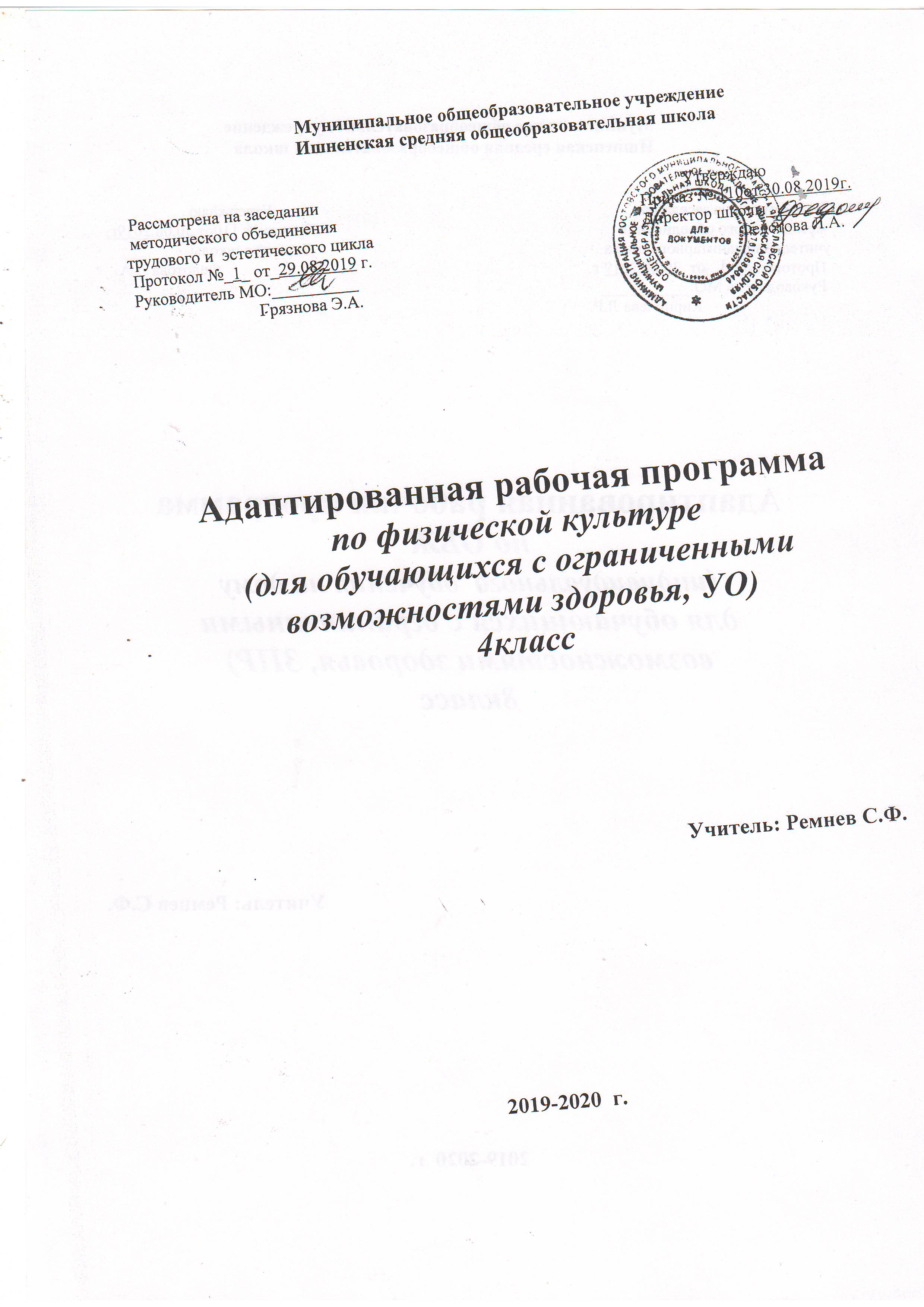 1.Пояснительная записка, в которой конкретизируются общие цели начального общего образования с учетом специфики предмета Адаптированная рабочая программа по физической культуре для детей с ОВЗ (УО) разработана на основе:Федерального государственного образовательного стандарта начального общего образования для детей с ограниченными возможностями здоровья, 2014г;Концепции духовно-нравственного развития и воспитания личности гражданина России;часть 2 статьи 79, Федерального закона Российской Федерации «Об образовании в Российской Федерации» No273-ФЗ (в ред. Федеральных законов от 07.05.2013 n 99-ФЗ, от 23.07.2013 No 203-ФЗ);рабочей программы В.И.Ляха (Предметная линия учебников В.И.Ляха. 1-4 классы), Москва, Просвещение, 2014г.  .   Реализация адаптированной рабочей программы предполагает, что обучающийся с ОВЗ (УО)  получает образование, полностью соответствующее по итоговым достижениям к моменту завершения обучения образованию обучающихся, не имеющих ограничений по возможностям здоровья. Нормативный срок обучения 4 года.  Вариант  образовательной программы адресован обучающимся с ОВЗ (УО), достигшим к моменту поступления в школу уровня психофизического развития, близкого возрастной норме, позволяющего освоить образовательную программу начального общего образования совместно с обучающимися, не имеющими ограничений по возможностям здоровья, находясь в их среде и в те же календарные сроки. Одним из важнейших условий включения обучающегося с ОВЗ(УО) в среду сверстников без ограничений здоровья является устойчивость форм адаптивного поведения.  Обязательной является организация специальных условий обучения и воспитания для реализации как общих, так и особых образовательных потребностей обучающихся с ОВЗ(УО). Специальные условия получения начального общего образования включают использование адаптированных образовательных программ, специальных методов обучения и воспитания, проведение индивидуальных и групповых коррекционно-развивающих занятий, без которых невозможно или затруднено освоение образовательной программы обучающимися с ОВЗ(УО).Адаптация программы предполагает введение коррекционных мероприятий, четко ориентированных на удовлетворение особых образовательных потребностей обучающихся с ОВЗ(УО), и введение требований к освоению ими программы коррекционной. Специфические образовательные потребности для обучающихся с ОВЗ (УО)организация процесса обучения с учетом специфики усвоения знаний, умений и навыков обучающимися с учетом темпа учебной работы («пошаговом» предъявлении материала, дозированной помощи взрослого, использовании специальных методов, приемов и средств, способствующих как общему развитию обучающегося, так и компенсации индивидуальных недостатков развития);учет актуальных и потенциальных познавательных возможностей, обеспечение индивидуального темпа обучения и продвижения в образовательном пространстве обучающихся с ОВЗ(УО);постоянный (пошаговый) мониторинг результативности образования и сформированности социальной компетенции обучающихся, уровня и динамики психофизического развития;обеспечение непрерывного контроля за становлением учебно-познавательной деятельности обучающегося с ОВЗ(УО), продолжающегося до достижения уровня, позволяющего справляться с учебными заданиями самостоятельно;постоянное стимулирование познавательной активности, побуждение интереса к себе, окружающему предметному и социальному миру;постоянная помощь в осмыслении и расширении контекста усваиваемых знаний, в закреплении и совершенствовании освоенных умений;специальное обучение «переносу» сформированных знаний и умений в новые ситуации взаимодействия с действительностью;постоянная актуализация знаний, умений и одобряемых обществом норм поведения;использование преимущественно позитивных средств стимуляции деятельности и поведения;специальная психокоррекционная помощь, направленная на формирование способности к самостоятельной организации собственной деятельности и осознанию возникающих трудностей, формирование умения запрашивать и использовать помощь взрослого;развитие и отработка средств коммуникации, приемов конструктивного общения и взаимодействия со сверстниками, взрослыми, формирование навыков социально одобряемого поведения.  Физическая культура — обязательный учебный курс в общеобразовательных учреждениях. Предмет «Физическая культура» является основой физического воспитания школьников. В сочетании с другими формами обучения физкультурно-оздоровительными мероприятиями в режиме учебного дня и второй половины дня (гимнастика до занятий, физкультурные минутки, физические упражнения и игры на удлинённых переменах, внеклассной работой по физической культуре (группы общефизической подготовки, спортивные секции), физкультурно-массовыми и спортивными мероприятиями (дни здоровья и спорта, подвижные игры и соревнования, спортивные праздники, спартакиады, туристические слёты и походы) - достигается формирование физической культуры личности.  Актуальность программы. Актуальность образования в области физической культуры определяется необходимостью формирования у обучающихся устойчивых мотивов и потребностей в бережном отношении к своему здоровью, целостном развитии физических и психических качеств, творческом использовании средств физической культуры в организации здорового образа жизни.  Данная программа создавалась с учётом того, что система физического воспитания, объединяющая урочные, внеурочные формы занятий физическими упражнениями и спортом, должна создавать максимально благоприятные условия для раскрытия и развития не только физических, но и духовных способностей ребёнка, его самоопределения.Целью школьного физического воспитания является формирование разносторонне физически развитой личности, способной активно использовать ценности физической культуры для укрепления и длительного сохранения собственного здоровья, оптимизации трудовой деятельности и организации активного отдыха.    Реализация цели учебной программы соотносится с решением следующих образовательных задач:укрепление здоровья, улучшение осанки, профилактика плоскостопия, содействие гармоничному физическому, нравственному и социальному развитию, успешному обучению;формирование первоначальных умений саморегуляции средствами физической культуры;овладение школой движений;развитие координационных (точности воспроизведения и дифференцирования пространственных, временных и силовых
параметров движений, равновесия, ритма, быстроты и точности реагирования на сигналы, согласования движений, ориентирования в пространстве) и кондиционных (скоростных, скоростно-силовых, выносливости и гибкости) способностей;формирование элементарных знаний о личной гигиене, режиме дня, влиянии физических упражнений на состояние здоровья, работоспособность и              развитие физических (координационных и кондиционных) способностей;выработка представлений об основных видах спорта, снарядах и инвентаре, о соблюдении правил техники безопасности во время занятий;формирование установки на сохранение и укрепление здоровья, навыков здорового и безопасного образа жизни;приобщение к самостоятельным занятиям физическими
упражнениями, подвижными играми, использование их в свободное время на основе формирования интересов к определённым видам двигательной активности и выявления предрасположенности к тем или иным видам спорта;воспитание дисциплинированности, доброжелательного отношения к товарищам, честности, отзывчивости, смелости во время выполнения физических упражнений, содействие развитию психических процессов (представления, памяти, мышления и др.) в ходе двигательной деятельности.2. Общая характеристика учебного предмета, курсаСпецифика. Физическая культура — обязательный учебный курс в общеобразовательных учреждениях. Предмет «Физическая культура» является основой физического воспитания школьников. В сочетании с другими формами обучения - физкультурно-оздоровительными мероприятиями в режиме учебного дня и второй половины дня (гимнастика до занятий, физкультурные минутки, физические упражнения и игры на удлинённых переменах и в группах продлённого дня), внеклассной работой по физической культуре (группы общефизической подготовки, спортивные секции), физкультурно-массовыми и спортивными мероприятиями (дни здоровья и спорта, подвижные игры и соревнования, спортивные праздники, спартакиады, туристические слёты и походы) - достигается формирование физической культуры личности. Она включает в себя мотивацию и потребность в систематических занятиях физической культурой и спортом, овладение основными видами физкультурно-спортивной деятельности, разностороннюю физическую подготовленность.   Принимая во внимание вышеперечисленные задачи образования учащихся начальной школы в области физической культуры, основными принципами, идеями и подходами при формировании данной программы были следующие: демократизация и гуманизация педагогического процесса, педагогика сотрудничества, деятельностный подход, интенсификация и оптимизация, расширение межпредметных связей.Принцип демократизации в педагогическом процессе выражается в обеспечении всем и каждому ученику одинакового доступа к основам физической культуры, максимальном раскрытии способностей детей, построении преподавания на основе использования широких и гибких методов и средств обучения для развития детей с разным уровнем их двигательных и психических способностей, изменении сути педагогических отношений, переходе от подчинения к сотрудничеству.Принцип гуманизации педагогического процесса заключается в учёте индивидуальных способностей личности каждого ребёнка и педагога. Он строится в соответствии с личным опытом и уровнем достижений школьников, их интересами и склонностями. Учителя обязаны предоставлять детям разноуровневый по сложности и субъективной трудности усвоения материал программы.Осуществление принципов демократизации и гуманизации в педагогическом процессе возможно на основе педагогики сотрудничества — идеи совместной развивающей деятельности детей и взрослых, в процессе которой они связаны взаимопониманием и проникновением в духовный мир друг друга, совместным желанием анализа хода и результатов этой деятельности.Деятельностный подход заключается в ориентировании ученика не только на усвоение готовых знаний и умений, но и на овладение способами физкультурно-оздоровительной и спортивной деятельности, на развитие познавательных сил и творческого потенциала ребёнка. Это отход от вербальных методов и форм передачи готовой информации, пассивности учащихся на занятиях к активному усвоению знаний, умений и навыков, реализуемых в разнообразных видах физкультурно- оздоровительной и спортивной деятельности.Интенсификация и оптимизация состоит в повышении целенаправленности обучения и усилении мотивации занятий физической культурой и спортом, применении активных и творческих методов и форм обучения (проблемные, исследовательские, сопряжённого развития кондиционных и координационных способностей, акцентированного и всестороннего развития координационных способностей, методики  программно-алгоритмического типа, групповые и индивидуальные формы обучения, круговая тренировка и др.); в развитии навыков учебного труда; широком использовании компьютеров и других новых технических средств.Программа направлена на формирование целостного мировоззрения учащихся, всестороннего раскрытия взаимосвязи и взаимообусловленности изучаемых явлений и процессов в сфере физической культуры. Учитель реализует эту задачу на основе расширения межпредметных связей из области разных предметов: литературы, истории, математики, анатомии, физиологии, психологии и др. Предметом обучения физической культуре в начальной школе является двигательная активность человека с общеразвивающей направленностью. В процессе овладения этой деятельностью укрепляется здоровье, совершенствуются физические качества, осваиваются определённые двигательные действия, активно развиваются мышление, творчество и самостоятельность.Важнейшим требованием проведения современного урока по физической культуре является обеспечение дифференцированного и индивидуального подхода к учащимся с учетом состояния здоровья, пола, физического развития, двигательной подготовленности, особенностей развития психических свойств и качеств, соблюдения гигиенических норм.Понятийная база и содержание курса основаны на положениях нормативно-правовых актов Российской Федерации, в том числе:требованиях к результатам освоения основной образовательной программы начального общего образования, представленной в Федеральном государственном стандарте начального общего образования;концепции духовно-нравственного развития и воспитания личности гражданина;Федеральном законе «О физической культуре и спорте»;стратегии национальной безопасности Российской Федерации до 2020 г.;примерной программе начального общего образования;приказе Минобрнауки от 30 августа 2010г. №889.    Базовым результатом образования в области физической культуры в начальной школе является освоение учащимися основ физической деятельности. Кроме того, предмет «Физическая культура» способствует развитию личностных качеств учащихся и является средством  формирования у обучающихся универсальных способностей (компетенций). Эти способности (компетенции) выражаются в метапредметных результатах образовательного процесса и активно проявляются в разнообразных видах деятельности (культуры), выходящих за рамки предмета «Физическая культура».   Универсальными компетенциями учащихся на этапе начального образования по физической культуре являются:умения организовывать собственную деятельность, выбирать и использовать средства для достижения её цели; умения активно включаться в коллективную деятельность, взаимодействовать со сверстниками в достижении общих целей; умение доносить информацию в доступной, эмоционально-яркой форме в процессе общения и взаимодействия со сверстниками и взрослыми людьми.   Система физического воспитания, объединяющая урочные, и внеклассные и внешкольные формы занятий физическими упражнениями и спортом, должна создавать максимально благоприятные условия для развития и саморазвития не только физических, но и духовных способностей ребёнка, его самоопределения. В этой связи в основе принципов дальнейшего развития системы физического воспитания в школе должны лежать идеи личностного и деятельного подходов, оптимизации и интенсификации учебно-воспитательного процесса.    Решая задачи физического воспитания, учителю необходимо ориентировать свою деятельность на такие важные компоненты, как воспитание ценностных ориентаций, на физическое и духовное совершенствование личности. Формирование у учащихся потребностей и мотивов к систематическим занятиям физическими упражнениями, воспитание моральных и волевых качеств, формирование гуманистических отношений, приобретение опыта общения. Школьников необходимо учить способам творческого применения полученных знаний, умений и навыков для поддержания высокого уровня физической и умственной работоспособности, состояния здоровья, самостоятельных знаний.   Формы организации  К формам организации занятий по физической культуре в начальной школе относятся: уроки физической культуры, физкультурно-оздоровительные мероприятия в режиме учебного дня (гимнастика перед началом занятий, физкультурные минуты во время уроков, игры и физические упражнения на перерывах и в режиме продленного дня);внеклассная физкультурно-массовая работа (занятие в кружках физической культуры и спортивных секциях, спортивные соревнования);внешкольная спортивно-массовая работа (по месту жительства учеников, занятия в детско-юношеских спортивных школах, спортивных обществах);самостоятельные занятия школьников физическими упражнениями в семье, на пришкольных и дворовых площадках, стадионах, в парках).   Для более качественного освоения предметного содержания уроки физической культуры подразделять на три типа: с образовательно-познавательной, образовательно-предметной и образовательно-тренировочной направленностью.   На уроках с образовательно-познавательной направленностью учащихся знакомят со способами и правилами организации самостоятельных занятий, обучают навыкам и умениям по организации и проведению самостоятельных занятий с использованием ранее изученного материала. При освоении знаний и способов деятельности целесообразно использовать учебники по физической культуре, особенно те их разделы, которые касаются особенностей выполнения самостоятельных заданий или самостоятельного закрепления разучиваемых физических упражнений.   Уроки с образовательно-предметной направленностью используются в основном для обучения практическому материалу разделов гимнастики, легкой атлетики, подвижных игр, лыжных гонок и плавания. На этих уроках учащиеся также осваивают новые знания, но только те, которые касаются предмета обучения (например, название упражнений или описание техники их выполнения и т. п.).   Уроки с образовательно-тренировочной направленностью преимущественно используются для развития физических качеств и решения соответствующих задач в рамках относительно жесткой регламентации динамики физической нагрузки от начала урока до окончания его основной части. Помимо целенаправленного развития физических качеств, на уроках с образовательно-тренировочной направленностью необходимо формировать у школьников представления о физической подготовке и физических качествах, физической нагрузке и ее влиянии на развитие систем организма. Также на этих уроках обучают способам регулирования физической нагрузки и способам контроля над ее величиной (в начальной школе по показателям частоты сердечных сокращений).   В целом каждый из этих типов уроков физической культуры носит образовательную направленность и по возможности включает школьников в выполнение самостоятельных заданий.    Развитию самостоятельности в младшем школьном возрасте хорошо содействует организация спортивных соревнований и спортивных праздников. Они особенно эффективны, если в основе их содержания используются упражнения, подвижные игры, способы деятельности и знания, освоенные школьниками на уроках физической культуры.   Для полной реализации программы необходимо постоянно укреплять материально-техническую и учебно-спортивную базу, регулярно проводить спортивные соревнования и показательные выступления для каждой возрастной группы учащихся.   По окончании курса «Физическая культура» проводится аттестация учащихся, содержание которой включает в себя учебные задания, разрабатываемые в соответствии с требованиями федерального государственного образовательного стандарта общего образования и настоящей примерной программой.                             3.Описание места учебного предмета в учебном плане   Федеральный базисный учебный план для общеобразовательных учреждений Российской Федерации отводит на изучение предмета 405 часов – (обязательная часть - 3 часа в неделю) за четыре года обучения в начальной школе, т. е.  рабочая программа рассчитана: 1 класс – 99 часов в т.ч.  2 класс – 102 часа в т.ч.  3 класс – 102 часа в т.ч.  4 класс – 102 часа в т.ч.     Часть учебного плана, формируемого участниками образовательного процесса, не предусматривает проведение дополнительных учебных часов.   Третий час на преподавание учебного предмета «Физическая культура» был введён приказом Минобрнауки от 30 августа 2010г. №889. В приказе было указано: «Третий час учебного предмета «Физическая культура» использовать на увеличение двигательной активности и развитие физических качеств обучающихся, внедрение современных систем физического воспитания».4.Личностные, метапредметные и предметные результаты освоения учебного предметаВ соответствии с требованиями к результатам освоения основной образовательной программы начального общего образования Федерального государственного образовательного стандарта (Приказ Министерства образования и науки Российской Федерации от 6 октября 2009 г. №373) данная рабочая программа для 1—4 классов направлена на достижение учащимися личностных, метапредметных результатов по физической культуре.Личностные результаты          1 классформирование чувства гордости за свою Родину, российский народ и историю России, осознание своей этнической и национальной принадлежности;формирование уважительного отношения к культуре других народов.2 классразвитие мотивов учебной деятельности и личностного смысла учения, принятие и освоение социальной роли обучающего;развитие этических чувств, доброжелательности и эмоционально-нравственной отзывчивости, понимания и сопереживания.3 классразвитие навыков сотрудничества со сверстниками и взрослыми в разных социальных ситуациях, умение не создавать конфликты и находить выходы из спорных ситуаций;развитие самостоятельности и личной ответственности за свои поступки на основе представлений о нравственных нормах, социальной справедливости и свободе.4 классразвитие навыков сотрудничества со сверстниками и взрослыми в разных социальных ситуациях, умение не создавать конфликты и находить выходы из спорных ситуаций;развитие самостоятельности и личной ответственности за свои поступки на основе представлений о нравственных нормах, социальной справедливости и свободе;формирование эстетических потребностей, ценностей и чувств;формирование установки на безопасный, здоровый образ жизни.Метапредметные результаты1 классовладение способностью принимать и сохранять цели и задачи учебной деятельности, поиска средств её осуществления.2 классформирование умения планировать, контролировать и оценивать учебные действия в соответствии с поставленной задачей и условиями её реализации; определять наиболее эффективные способы достижения результата.3 классопределение общей цели и путей её достижения; умение договариваться о распределении функций и ролей в совместной деятельности; осуществлять взаимный контроль в совместной деятельности, адекватно оценивать собственное поведение и поведение окружающих;готовность конструктивно разрешать конфликты посредством учёта интересов сторон и сотрудничества.4 классовладение начальными сведениями о сущности и особенностях объектов, процессов и явлений действительности в соответствии с содержанием конкретного учебного предмета;овладение базовыми предметными и межпредметными понятиями, отражающими существенные связи и отношения между объектами и процессами.Предметные результаты1 классформирование первоначальных представлений о значении физической культуры для укрепления здоровья человека (физического, социального и психического), о её позитивном влиянии на развитие человека (физическое, интеллектуальное, эмоциональное, социальное), о физической культуре и здоровье как факторах успешной учёбы и социализации.2 классовладение умениями организовывать здоровьесберегающую жизнедеятельность (режим дня, утренняя зарядка, оздоровительные мероприятия, подвижные игры и т.д.).3 классформирование первоначальных представлений о значении физической культуры для укрепления здоровья человека (физического, социального и психического), о её позитивном влиянии на развитие человека (физическое, интеллектуальное, эмоциональное, социальное), о физической культуре и здоровье как факторах успешной учёбы и социализации;овладение умениями организовывать здоровьесберегающую жизнедеятельность (режим дня, утренняя зарядка, оздоровительные мероприятия, подвижные игры и т.д.).4 классовладение умениями организовывать здоровьесберегающую жизнедеятельность (режим дня, утренняя зарядка, оздоровительные мероприятия, подвижные игры и т.д.);формирование навыка систематического наблюдения за своим физическим состоянием, величиной физических нагрузок, данными мониторинга здоровья (рост, масса тела и др.), показателями развития основных физических качеств (силы, быстроты, выносливости, координации, гибкости). В результате освоения обязательного минимума содержания учебного предмета «физическая культура» учащиеся по окончании начальной школы должны достигнуть следующего уровня развития физической культуры.1.В знаниях о физической культуре1 классориентироваться в понятиях «физическая культура», «режим дня», роль и значение утренней зарядки, физкультминуток, уроков физической культуры, закаливания, прогулок на свежем воздухе, подвижных игр, занятий спортом для укрепления здоровья, развития основных систем организма.2 классраскрывать на примерах положительное влияние занятий физической культурой на физическое, личностное и социальное развитие.3 классориентироваться в понятии «физическая подготовка», различать физические качества (силу, быстроту, выносливость, гибкость). 4 класссоблюдать правила поведения и предупреждения травматизма во время занятий физическими упражнениями, в бассейне.Получат возможность научиться: 1-4 классвыявлять связь занятий физической культурой с трудовой деятельностью;характеризовать роль и значение режима дня в сохранении и укреплении здоровья; планировать и корректировать режим дня с учетом учебной и внешкольной деятельности, показателей своего здоровья, физического развития и физической подготовленности.2.В  способах физкультурной деятельностиУчащиеся научатся:1-2 классотбирать и  выполнять комплексы утренней зарядки и физкультминуток в соответствии с изученными правилами, комплексы физических упражнений на развитие координации, гибкости, силы, на формирование правильной осанки.3 классорганизовывать и проводить подвижные игры во время отдыха на открытом воздухе и в помещении, соблюдать правила взаимодействия с игроками.4 классорганизовывать и проводить подвижные игры во время отдыха на открытом воздухе и в помещении, соблюдать правила взаимодействия с игроками;измерять показатели физического развития (рост, вес) и физической подготовленности (сила, быстрота, выносливость, гибкость), вести систематические наблюдения за их динамикой;Получат возможность научиться: 3-4 классвести тетрадь самонаблюдения  с записями режима дня, результатов наблюдений за динамикой основных показателей  физического развития и физической подготовленности; целенаправленно отбирать физические упражнения для индивидуальных занятий по развитию физических качеств.3.Физическое совершенствование 1-2 классвыполнять упражнения по коррекции и профилактике нарушения зрения, осанки и плоскостопия, упражнения на развитие физических качеств (силы, быстроты, координации, выносливости, гибкости).выполнять тестовые упражнения на оценку динамики индивидуального развития основных физических качеств;выполнять организующие строевые команды и приемы.                                                                                                                                                                                                                      2-4 классвыполнять тестовые упражнения на оценку динамики индивидуального развития основных физических качеств;выполнять организующие строевые команды и приемы;выполнять акробатические упражнения (кувырок вперед, стойки, перекаты); выполнять легкоатлетические упражнения (бег, прыжки, метание мяча);выполнять игровые действия и упражнения из подвижных игр разной функциональной направленности.Получат возможность научиться:1-2 класссохранять правильную осанку, оптимальное телосложение;выполнять эстетически красиво гимнастические и акробатические комбинации;плавать способом «кроль на груди», «кроль на спине». Выполнять старт. Нырять в глубину.                                                                                                                                                                                                                          3-4 класссохранять правильную осанку, оптимальное телосложение;выполнять эстетически красиво гимнастические и акробатические комбинации;играть в баскетбол, футбол по упрощенным правилам;выполнять тестовые нормативы по физической подготовке;выполнять передвижения на лыжах;плавать способом «кроль на груди», «кроль на спине». Выполнять старт. Нырять в глубину.                                                                                                                                                                                                                         Планируемые результаты освоения обучающимися с ОВЗ (УО) АООП НОО дополняются результатами освоения программы коррекционной работы.   Результаты освоения программы коррекционной работы отражают сформированность социальных (жизненных) компетенций, необходимых для решения практико-ориентированных задач и обеспечивающих становление социальных отношений обучающихся с ЗПР(УО) в различных средах:развитие адекватных представлений о собственных возможностях, о насущно необходимом жизнеобеспечении, проявляющееся:в умении различать учебные ситуации, в которых необходима посторонняя помощь для её разрешения, с ситуациями, в которых решение можно найти самому;в умении обратиться к учителю при затруднениях в учебном процессе, сформулировать запрос о специальной помощи;в умении использовать помощь взрослого для разрешения затруднения, давать адекватную обратную связь учителю: понимаю или не понимаю.Овладение социально-бытовыми умениями, используемыми в повседневной жизни, проявляющееся: в умении включаться в разнообразные повседневные дела, принимать посильное участие; в расширении представлений об устройстве школьной жизни, участии в повседневной жизни класса, принятии на себя обязанностей наряду с другими детьми;в умении ориентироваться в пространстве школы и просить помощи в случае затруднений, ориентироваться в расписании занятий;в умении включаться в разнообразные повседневные школьные дела, принимать посильное участие, брать на себя ответственность;в стремлении участвовать в подготовке и проведении праздников дома и в школе.Овладение навыками коммуникации и принятыми ритуалами социального взаимодействия, проявляющееся:в расширении знаний правил коммуникации;в расширении и обогащении опыта коммуникации ребёнка в ближнем и дальнем окружении, расширении круга ситуаций, в которых обучающийся может использовать коммуникацию как средство достижения цели;в умении решать актуальные школьные и житейские задачи, используя коммуникацию как средство достижения цели (вербальную, невербальную);в умении начать и поддержать разговор, задать вопрос, выразить свои намерения, просьбу, пожелание, опасения, завершить разговор;в умении корректно выразить отказ и недовольство, благодарность, сочувствие и т.д.;в умении получать и уточнять информацию от собеседника;в освоении культурных форм выражения своих чувств.Способность к осмыслению и дифференциации картины мира, ее пространственно-временной организации, проявляющаяся:в расширении и обогащении опыта реального взаимодействия обучающегося с бытовым окружением, миром природных явлений и вещей, расширении адекватных представлений об опасности и безопасности;в адекватности бытового поведения обучающегося с точки зрения опасности (безопасности) для себя и для окружающих; сохранности окружающей предметной и природной среды;в умении устанавливать взаимосвязь общественного порядка и уклада собственной жизни в семье и в школе, соответствовать этому порядку;в развитии любознательности, наблюдательности, способности замечать новое, задавать вопросы;в развитии активности во взаимодействии с миром, понимании собственной результативности;в умении передать свои впечатления, соображения, умозаключения так, чтобы быть понятым другим человеком;в умении принимать и включать в свой личный опыт жизненный опыт других людей;в способности взаимодействовать с другими людьми, умении делиться своими воспоминаниями, впечатлениями и планами.Способность к осмыслению социального окружения, своего места в нем, принятие соответствующих возрасту ценностей и социальных ролей, проявляющаяся:в знании правил поведения в разных социальных ситуациях с людьми разного статуса: с близкими в семье, с учителями и учениками в школе, со знакомыми и незнакомыми людьми;в освоение необходимых социальных ритуалов, умении адекватно использовать принятые социальные ритуалы, умении вступить в контакт и общаться в соответствии с возрастом, близостью и социальным статусом собеседника, умении корректно привлечь к себе внимание, отстраниться от нежелательного контакта, выразить свои чувства, отказ, недовольство, благодарность, сочувствие, намерение, просьбу, опасение и другие;в освоении возможностей и допустимых границ социальных контактов, выработки адекватной дистанции в зависимости от ситуации общения;в умении проявлять инициативу, корректно устанавливать и ограничивать контакт;в умении не быть назойливым в своих просьбах и требованиях, быть благодарным за проявление внимания и оказание помощи;в умении применять формы выражения своих чувств соответственно ситуации социального контакта.Результаты специальной поддержки освоения АООП НОО должны отражать:способность усваивать новый учебный материал, адекватно включаться в классные занятия и соответствовать общему темпу занятий;способность использовать речевые возможности на уроках при ответах и в других ситуациях общения, умение передавать свои впечатления, умозаключения так, чтобы быть понятым другим человеком, умение задавать вопросы;способность к наблюдательности, умение замечать новое;овладение эффективными способами учебно-познавательной и предметно-практической деятельности;стремление к активности и самостоятельности в разных видах предметно-практической деятельности;умение ставить и удерживать цель деятельности; планировать действия; определять и сохранять способ действий; использовать самоконтроль на всех этапах деятельности; осуществлять словесный отчет о процессе и результатах деятельности;оценивать процесс и результат деятельности;- сформированные в соответствии с требованиями к результатам освоения АООП НОО предметные, метапредметные и личностные результаты;- сформированные в соответствии АООП НОО универсальные учебные действия.5. Содержание курса физической культуры 1 класс, 99 часов.Знания о физической культуре 3 ч Физическая культура 1чПонятия о физической культуре.Из истории физической культуры 1чВозникновение первых соревнований. Зарождение Олимпийских игр.Физические упражнения 1чИгры, игроки и команды. Спорт и спортивная подготовка. Всероссийский физкультурно-спортивный комплекс «Готов к труду и обороне».Способы физкультурной деятельности 3часа                                                                                       Режим дня и его планирование. Утренняя зарядка, правила ее составления и выполнения.Закаливание и правила проведения закаливающих процедур.Физическое совершенствование 93 чФизкультурно – оздоровительная деятельность 2 ч Комплексы физических упражнений для укрепления осанкиСовершенствование техники выполнения комплексов физических упражнений для укрепления осанкиСпортивно  – оздоровительная деятельность.  91чГимнастика с основами акробатики  24чИнструктаж ПТБ на уроках гимнастики. Строевые упражнения. Построение в колонну, в круг, в шеренгу.  Строевые упражнения. Акробатика, группировка разновидности.Строевые упражнения. Перекаты в группировке . Строевые упражнения. ОРУ без предметов. Группировки перекаты разновидности. Строевые упражнения. Расчёт 1-й 2-й, перестроение из одной шеренги в две. Лазание по шведской лестнице. Строевые упражнения. Лазание по скамейке, по наклонной скамейке. Строевые упражнения. Лазанье по канату. Строевые упражнения, ОРУ с предметами,    группировки, перекаты. Кувырок вперёд. Строевые упражнения, группировки, перекаты. Кувырок вперёд в упор присев. Лазанье по наклонной скамейке в упоре стоя на коленях, в упоре лежа на животе, подтягиваясь руками. Строевые упражнения  Кувырок вперёд; лазание по канату. Строевые упражнения . Подтягивание из виса лёжа.  Строевые упражнения. Действия в шеренге и колонне.  Кувырок вперёд; стойка на лопатках с помощью. Упражнения на низкой гимнастической перекладине. . Подтягивание из виса лёжа.  Строевые упражнения. Эстафеты с предметами. Строевые упражнения .Выполнение строевых команд. Подтягивание из виса (м), из виса лёжа (д).Смотр повороты на месте. Равновесие, ходьба по скамейке, через небольшие предметы. Повороты на скамейке. Эстафета беговая 10-15м. Равновесие, ходьба по скамейке, по рейке скамейки через небольшие предметы, Преодоление  полосы препятствий с элементами лазания. Передвижение  по наклонной гимнастической скамейке.Легкая атлетика 27 часов                                                                                                                     Ходьба под счет. Ходьба на носках, на пятках Чередование ходьбы на носках и на пятках. Ходьба в полуприседе. Ходьба с перешагиванием через мяч. Оценим свои достижения в выполнении  ходьбы Легкая атлетика. Беговые упражнения с ускорением. Беговые упражнения с ускорением. Совершенствование техники выполнения беговых упражнений с ускорением. Беговые упражнения  с высоким подниманием бедра. Совершенствование техники выполнения беговых упражнений. Держание мяча Перекатывание мяча Передача мяча Передвижение с мячом Броски и ловля мяча. Метание малого мяча из положения стоя грудью в направления метания на заданное расстояние. Подвижная игра «Попади в мяч». Метание малого мяча из положения стоя грудью в направления метания на заданное расстояние. Подвижная игра «Кто дальше бросит». Оценим свои достижения в метании  мяча. Прыжки на одной ноге, на двух на месте. Прыжки с продвижением вперед. Прыжковые упражнения на одной и двух ногах. Прыжковые упражнения с высоты 30-40 см Прыжки со скакалкой. Разновидности бега. Челночный бег. Бег разновидности. Бег с высокого старта. Беговые упражнения 15-20м. Встречная эстафета по кругу соревнования. Оценим свои достижения по легкой атлетике.Лыжные гонки Подвижные с спортивные игры на материале лыжной подготовки  20 чИнструктаж ПТБ во время занятий лыжной подготовкой. Ознакомление  обращение с лыжным инвентарём. Переноска, надевание лыж,  ходьба ступающим шагом. Ступающий шаг без палок Ступающий шаг с палками и без палок. Скользящий шаг без палок и с палками. Скользящий шаг без палок. Повороты переступанием вокруг пяток  Ступающий, скользящий шаг с палками. Поворот переступанием вокруг пяток; Эстафеты на лыжах 20-30м. Скользящий шаг без палок, с палками.  Поворот  с переступанием Поворот переступанием вокруг пяток.  Эстафеты на лыжах 20-30м. Спуски пологий уклон в высокой стойке. Подъем «лесенкой». Скользящий шаг с палками 500м. Спуск с пологого уклона, поворот переступанием вокруг пяток в движении. Подъём лесенкой . Игра на лыжах без палок «Вызов номеров».Скользящий шаг без палок 300м. Поворот переступанием вокруг пяток в движении.  Эстафеты на лыжах 20-30м. Спуск с пологого уклона, поворот переступанием вокруг пяток в движении. Подъём лесенкой с палками.  Ходьба на лыжах скользящим шагом с палками  применяя спуски и подъёмы на небольших склонах. Попеременный  двухшажный ход. Оценим свои достижения в ходьбе  на лыжахПодвижные и спортивные игры. 17 чПодвижные игры на материале легкой атлетики 4чПодвижные игры на материале легкой атлетики. «Эстафеты» Подвижные игры на материале легкой атлетики «Кто быстрее?» Подвижные игры на материале легкой атлетики. «Салки – догонялки» Подвижные игры на материале легкой атлетики. Игры: «К своим флажкам», «Два мороза».Спортивные игры на материале футбола  3 чСпортивная игра « Меткий мяч» Спортивная игра « Мяч не терять» Спортивная игра « Живые ворота»Спортивные игры на материале волейбола  3чСпортивная игра «Охотники и утки» Спортивная игра «Третий лишний» Спортивная игра «Меткий стрелок»Спортивные игры на материале баскетбола  3чСпортивная игра «Мяч в корзину» Спортивная игра «Ловкий мяч» Спортивная игра «Тройки»Подвижные игры на материале гимнастики с основами акробатики 4чПодвижные игры с основами акробатики «Ноги на весу» Подвижные игры с основами акробатики «Эстафеты» Подвижные игры: «Прыгающие воробушки», «Зайцы в огороде». Подвижные игры:  «Пятнашки», «Два мороза».Плавание 3 чПодводящие упражнения: вхождение в воду. Правила поведения в воде. Имитация передвижения по дну бассейна; лежание и скольжение. Упражнения на согласование работы рук и ног. Содержание курса  физической культуры  2 класс, 102 часаЗнания о физической культуре (4 ч.)Физическая культура (1ч.). Ходьба, бег, прыжки, лазание, ползание, ходьба на лыжах, плавание как жизненно важные способы передвижения человека.Из истории физической культуры. (2 ч.) Особенности физической культуры разных народов. Ее связь с природными, географическими особенностями, традициями  и обычаями народа. Олимпийские игры. Сочи-2014.Физические упражнения (1ч.). Характеристика основных физических качеств: силы, быстроты, выносливости, гибкости, равновесия. Спорт и спортивная подготовка. Всероссийский физкультурно-спортивный комплекс «Готов к труду и обороне».Способы физкультурной деятельности (4 ч.)Самостоятельные занятия (1 ч.).  Осанка и комплексы упражнений по профилактике ее нарушения. Самостоятельные игры и развлечения (1 ч.). Организация и проведение подвижных игр (на спортивных площадках и в спортивных залах).Самостоятельные наблюдения за физическим развитием и физической подготовленностью (2ч.)  Измерение показателей физического развития. Измерение  длины и массы тела, показателей осанки и физических качеств.Физическое совершенствование (94 ч.)Физкультурно-оздоровительная деятельность (2 ч.) Комплексы упражнений на развитие физических качеств. Комплексы упражнений для утренней зарядки, занятий по профилактике и коррекции  нарушений осанки.Спортивно-оздоровительная деятельность (75 ч.)Гимнастика с основами акробатики (23  ч.).  Организующие команды и приемы. Строевые действия в шеренге и колонне; выполнение строевых команд. Движения и передвижения строем.Акробатические упражнения. Упоры; седы; упражнения в группировке; перекаты, стойка на лопатках; кувырки вперед и назад; гимнастический мост.Акробатические комбинации. Например: 1) мост из положения лёжа на спине, опуститься в исходное положение, переворот в положение лёжа на животе, прыжок с опорой на руки в упор присев; 2) кувырок вперёд в упор присев, кувырок назад в упор присев, из упора присев кувырок назад до упора на коленях с опорой на руки, прыжком переход в упор присев, кувырок вперёд.Упражнения на низкой гимнастической перекладине: висы, перемахи.Гимнастическая комбинация. Например, из виса стоя присев толчком двумя ногами перемах, согнув ноги, в вис сзади согнувшись, опускание назад в вис стоя и обратное движении через вис сзади согнувшись со сходом вперед ноги.Лёгкая атлетика (20  ч.). Беговые упражнения: с высоким подниманием бедра, прыжками и с ускорениемv с изменяющимся направлением движения, из разных исходных положений, челночный бег.Прыжковые упражнения: на одной ноге и двух ногах на месте и с продвижением; в длину и высоту; спрыгивание и запрыгивание; прыжки  со скакалкой.Метание: малого мяча в вертикальную цель и на дальность.Лыжные гонки Подвижные с спортивные игры на материале лыжной подготовки  (19 ч). Передвижение на лыжах разными способами; повороты; спуски; подъёмы; торможение.Плавание.(3 ч.) Правила поведения на воде. Упражнения на согласование работы рук и ног. Упражнения на согласование дыхания, работы рук и ног.Подвижные и спортивные игры (27 ч.). На материале гимнастики с основами акробатики(5 ч): игровые задания с использованием строевых упражнений, упражнений на внимание, силу, ловкость и координацию. На материале легкой атлетики( 5 ч): прыжки, бег, метания и броски; упражнения на координацию, выносливость и быстроту.На материале спортивных игр.Футбол(6 ч): удар по неподвижному и катящемуся мячу; остановка мяча; ведение мяча; подвижные игры на материале футбола.Баскетбол( 5 ч): специальные передвижения без мяча; ведение мяча; броски мяча в корзину; подвижные игры на материале баскетбола.Волейбол (6 ч): подбрасывание мяча; подача мяча; приём и передача мяча; подвижные игры на материале волейбола.Содержание курса физической культуры 3 класс, 102 часаЗнания о физической культуре 4 чФизическая культура 1 чФизическая культура как система разнообразных форм занятий физическими упражнениями. Правила предупреждения травматизма.Из истории физической культуры 2 чОсобенности физической культуры разных народов. Олимпийские игры.Связь физической культуры с трудовой и военной деятельностью.Физические упражнения 1 чХарактеристика основных физических качеств: силы, быстроты, выносливости, гибкости, равновесия. Физическая нагрузка. Спорт и спортивная подготовка. Всероссийский физкультурно-спортивный комплекс «Готов к труду и обороне».Способы физкультурной деятельности 4 чСамостоятельные занятия 1 чРежим дня школьника Выполнение комплексов упражнений для развития основных физических качеств.Самостоятельные наблюдения за физическим развитием и физической подготовленностью 2 чИзмерение длины и массы тела Частота сердечных сокращений во время выполнения упражнений. ОРУ с мячами. Физическая нагрузка и ее влияние на повышение частоты сердечных сокращений. Подвижная игра «Быстро, медленно».Самостоятельные игры и развлечения 1 чПодвижные игры на развитие основных физических качеств  «Ловишки», «Третий лишний», «Повтори за мной».Физическое совершенствование77 чФизкультурно – оздоровительная деятельность 2 чУтренняя зарядка. Комплексы утренней зарядки, физкультминуток.Дыхательная гимнастика. Гимнастика для глаз. Развитие основных физических качеств.Спортивно  – оздоровительная деятельность.75чГимнастика с основами акробатики 23 чИнструктаж  по ТБ на уроках гимнастики. Строевые упражнения. Строевые действия в шеренге и колонне. Строевые упражнения. Выполнение строевых команд. Акробатические упражнения. Упоры.Упоры, их виды. Строевые упражнения. Упражнения в группировке. Строевые упражнения. Перекаты. Строевые упражнения . Стойка на лопатках. Строевые упражнения.. Кувырок вперёд. Строевые упражнения. Группировки, перекаты. Кувырок вперёд в упор присев. Строевые упражнения. Кувырок назад.Строевые упражнения  Кувырок назад в упор присев. Строевые упражнения . Гимнастический мост из положения лежа. Строевые упражнения. Действия в шеренге и колонне.  Упражнения на низкой гимнастической перекладине. Упражнения на низкой гимнастической перекладине. Перемахи. Упражнения на низкой гимнастической перекладине. Висы. Строевые упражнения. Потягивание из виса лежа. Строевые упражнения .Выполнение строевых команд. Подтягивание из виса (м), из виса лёжа (д)Передвижение по гимнастической стенке. Преодоление полосы препятствий с элементами лазанья и перелазания. Передвижение по наклонной гимнастической скамейке.Преодоление полосы препятствий с элементами лазанья и переползания.Легкая атлетика – 20 чТехника безопасности при выполнении легкоатлетических упражнении. Разновидности бега. Беговые упражнения.  Беговые упражнения с высоким подниманием бедра.Беговые упражнения с прыжками.  Беговые упражнения с прыжками и ускорением.Беговые упражнения из разных исходных положений. Беговые упражнения с изменяющимся направлением движения  Развитие быстроты, скорости. Челночный бег.Беговые упражнения с высоким стартом. Челночный бег. Беговые упражнения с высоким стартом и с последующим ускорением. Прыжковые упражнения. Прыжки в длину.Прыжковые упражнения на одной ноге и 2-х ногах на месте  Прыжковые упражнения на одной ноге и 2-х ногах на месте и с продвижением. Прыжки в длину.  Прыжки в высоту.Спрыгивание. Запрыгивание. Спрыгивание и запрыгивание. Прыжки со скакалкой.Метание малого мяча в вертикальную цель. Метание малого мяча на дальность.Лыжные гонки. Подвижные и спортивные игры на материале лыжной подготовки 19 чИнструктаж по ТБ во время занятий лыжной  подготовкой. Ознакомление  обращение с лыжным инвентарём. Переноска, надевание лыж,  ходьба ступающим шагом. Ознакомление с техникой передвижения на  лыжах. Ознакомление с навыками построения и  перепостроения на лыжах. Строевые упражнения на лыжах. Ходьба на лыжах с палками. Ходьба на лыжах без палок. Передвижение на лыжах  разными способами.Передвижение на лыжах: повороты. Передвижение на лыжах. Виды поворотов.Передвижение на лыжах: спуски. Передвижение на лыжах. Виды спусков.Отработка техники спуска. Передвижение на лыжах: подъемы. Отработка техники подъема. Передвижение на лыжах. Виды подъемов. Передвижение на лыжах: торможения.Передвижение на лыжах. Виды торможения. Совершенствование скользящего шага без палок. Ознакомление с техникой попеременного  двухшажного шага. Плавание 3 чПравила поведения на воде. Подводящие упражнения вхождения в воду. Имитация передвижения по дну бассейна.Подвижные и спортивные игры.25 чПодвижные игры на материале легкой  атлетики 5 чПодвижные игры на материале легкой атлетики. Игра «Охотники и утки», «Пустое место». Подвижные игры на материале легкой атлетики «Здравствуйте», «Водяной»Подвижные игры на материале легкой атлетики. «Прыгающие воробышки», «Волк во рву». Метание набивного мяча вперед-вверх на дальность и на заданное расстояние. Игра «Дальние броски». Развитие скоростно-силовых качеств Прыжок в длину с разбега. Прыжок  в длину с места. Многоскоки. Игра «Гуси-лебеди». Развитие скоростно-силовых качествСпортивные игры на материале футбола 6 чОстановка катящегося мяча; ведение мяча внутренней и внешней частью подъема по прямой, по дуге, с остановками по сигналу, между стойками, с обводкой стоек. Остановка катящегося мяча внутренней частью стопы; подвижные игры: «Гонка мячей», «Метко в цель». Подвижные игры «Футбольный бильярд», «Бросок ногой».Подвижная игра «Мини-футбол». Ведение мяча между предметами. Игра: «Передал-садись». Развитие координационных способностей. Точная передача. Игра « Мяч в ворота».Развитие физических качеств.Спортивные игры на материале волейбола 5 чПрямая нижняя и боковая подача.  Специальные движения — подбрасывание мяча на заданную высоту и расстояние от туловища Подвижные игры: «Волна», «Неудобный бросок». Передачи в цель. Прямая нижняя подача  «Пионербол».«Пионербол» Подбрасывание мяча над собой .Передачи в парах . Приём мяча Прыжки через скакалку.Спортивные игры на материале баскетбола 6 чДвижения приставными шагами правым илевым боком; бег спиной вперед; остановка в шаге и прыжке. Ведение мяча на месте, по прямой, подуге, с остановками по сигналу; подвижные игры: «Мяч среднему».  Подвижные игры «Мяч соседу», «Бросок мяча в колонне». Подвижные игры «Метко в цель», «Попади в движении» Игра «Мяч соседу». Игра в мини-баскетбол. Развитие координационных способностейВедение мяча с изменением скорости. Бросок двумя руками от груди. Игра «Играй, играй, мяч не давай».Подвижные игры на материале  гимнастики с основами акробатики 5 чПодвижные игры «Волна», «Неудобный бросок», «Конники-спортсмены «Прокати быстрее мяч». Подвижные игры ».«Отгадай, чей голос», «Что изменилось», «Посадка картофеля». Эстафеты типа: «Веревочка под ногами», «Эстафеты с обручами».Вис  на  перекладине.Эстафета « Палочка  под  ногами» Игра  «Альпинисты»Содержание курса физической культуры 4 класс, 102 часаЗнания о физической культуре 4 часаИстория развития физической культуры в России в XVII – XIX вв., ее роль и значение для подготовки солдат русской армии. Физическая подготовка и ее связь с развитием систем дыхания и кровообращения. Характеристика основных способов регулирования физической нагрузки: по скорости и продолжительности выполнения упражнения, изменению величины отягощения. Правила предупреждения травматизма во время занятий физическими упражнениями. Закаливание организма (воздушные и солнечные ванны, купание в естественных водоемах).Способы физкультурной деятельности 4 часаПростейшие наблюдения за своим физическим развитием и физической подготовкой. Определение нагрузки во время выполнения утренней гимнастики по показателям частоты сердечных сокращений. Составление акробатических и гимнастических комбинаций из разученных упражнений. Проведение игр в футбол и баскетбол по упрощенным правилам. Оказание доврачебной помощи при легких ушибах, царапинах и ссадинах, потертостях.Физическое совершенствование 77 часовФизкультурно- оздоровительная 2 часаСтроение глаза. Специальные упражнения для органов зрения.Важность занятий физическими упражнениями и спортом для улучшения работы лёгких. Как правильно дышать при различных физических нагрузках. Спорт и спортивная подготовка. Всероссийский физкультурно-спортивный комплекс «Готов к труду и обороне».Спортивно – оздоровительная деятельность 75 часовГимнастика с основами акробатики 23 часаОРУ. Кувырок вперёд, кувырок назад. Выполнение команд «Становись!», «Равняйсь!», «Смирно!», «Вольно!». Ходьба по бревну большими шагами и выпадами. Инструктаж по ТБ. Кувырок вперёд, кувырок назад. Кувырок назад и перекат, стойка на лопатках. Выполнение команд «Становись!», «Равняйсь!», «Смирно!», «Вольно!». Ходьба по бревну на носках. Развитие координационных способностей. Игра «Что изменилось?». Мост (с помощью и самостоятельно). Кувырок  назад и перекат, стойка на лопатках. Выполнение команд «Становись!», «Равняйсь!», «Смирно!», «Вольно!». Ходьба по бревну на носках. Развитие координационных способностей. Игра «Точный поворот». Мост (с помощью и самостоятельно). Кувырок  назад и перекат, стойка на лопатках. Выполнение команд «Становись!», «Равняйсь!», «Смирно!», «Вольно!». Ходьба по бревну на носках. Развитие координационных способностей. Игра «Быстро по местам!». ОРУ с гимнастической палкой. Вис завесом, вис на согнутых руках, согнув ноги. Эстафеты. Игра «Посадка картофеля». Развитие силовых качеств. ОРУ с обручами. На гимнастической стенке вис прогнувшись, поднимание ног в висе, подтягивания в висе. Эстафеты. Игра «Не ошибись!». Развитие силовых качеств. ОРУ с мячами. На гимнастической стенке вис прогнувшись, поднимание ног в висе, подтягивания в висе. Эстафеты. Игра «Три движения». Развитие силовых качеств. ОРУ в движении. Лазание по канату в три приёма. Перелезание через препятствие. Игра «Прокати быстрее мяч». Развитие скоростно-силовых качеств. ОРУ в движении. Лазание по канату в три приёма. Перелезание через препятствие. Игра «Лиса и куры». Развитие скоростно-силовых качеств. ОРУ в движении. Опорный прыжок на горку матов. Вскок в упор на коленях, соскок со взмахом рук. Игра «Лиса и куры». Развитие скоростно-силовых качеств.  ОРУ в движении. Опорный прыжок на горку матов. Вскок в упор на коленях, соскок со взмахом рук. Игра «Верёвочка под ногами». Развитие скоростно-силовых качеств. Легкая атлетика 20 часовИнструктаж по технике безопасности при проведении занятий на открытой площадке . Инструкция по ТБ при проведении занятий по лёгкой атлетики.Ходьба с изменением длины и частоты шагов. Бег с заданным темпом и скоростью. Бег на скорость в заданном коридоре. Игра «Смена сторон». Встречная эстафета. Развитие скоростных способностей. Комплексы упражнений на развитие физических качеств. Бег на скорость (30, 60м). Встречная эстафета. Игра «Кот и мыши». Развитие скоростных способностей. Комплексы упражнений на развитие физических качеств. Бег на результат (30, 60 м). Круговая эстафета. Игра «Невод». Развитие скоростных способностей. Прыжки в длину по заданным ориентирам. Прыжок в длину с разбега на точность приземления. Игра «Зайцы в огороде». Развитие скоростно-силовых способностей. Комплексы упражнений на развитие скоростно-силовых качеств.  Прыжок в длину способом «согнув ноги». Тройной прыжок с места. Игра «Волк во рву». Развитие скоростно-силовых способностей. Бросок теннисного мяча на дальность, на точность и на заданное расстояние. Бросок в цель с расстояния 4-5 метров. Игра «Невод», «Третий лишний». Развитие скоростно-силовых способностей. Совершенствование  техники ходьба и бега . Игра «Смена сторон». Обучение технике высокого  старта. Отработка техники высокого старта. Сдача контрольного норматива: бег на 100м.  Техника челночного бега – 3*10м. Отработка техники челночного бега Ходьба с изменением длины и частоты шага. Ходьба с изменением длины и частоты шага. Ходьба через препятствия.  Бег с высоким подниманием бедра. Бег в коридоре с максимальной скоростью. Кросс 1 км. Развитие выносливости. Лыжные гонки  Подвижные и спортивные игры на материале лыжной подготовки 19 часовТехника безопасности во время занятий лыжной подготовкой. Скользящий шаг без палок.Повороты переступанием. Совершенствование выполнения поворота переступанием.Скользящий шаг с палками .Подъем ступающим шагом. Повороты переступанием в движении. Спуски с пологих склонов. Совершенствование выполнения спуска с пологих склонов. Попеременный двухшажный ход. Торможение «плугом» Торможение  упором. Подъем «лесенкой» Подъем «елочкой» Повороты переступанием в движении  Подъем «елочкой» Прохождение дистанции 500 м Прохождение дистанции до 500 м Повороты переступанием в движении Спуски с пологих склонов Прохождение дистанции до 500 мЭстафета (девочки- 300 м, мальчики – 500м) Обобщающий урок «Лыжные гонки»Плавание 4  часа Правила пользования различными плав. средствами. Способы и средства самоспасения. Оказание первой помощи утопающему на воде. Меры предосторожности при купании в воде. Олимпийские игры. Обобщающий урок по теме «Плавание»Подвижные  и спортивные игры 26  часовНа материале раздела «Гимнастика с основами акробатики» 5  часов:Инструктаж по ТБ. Игры для подготовки к строю «Построение в шеренгу». Комплекс упражнений на развитие гибкости. Игры для подготовки к строю «У ребят порядок строгий». Комплекс упражнений на развитие гибкости, упражнение «мост».  Игры для подготовки к строю «Построимся», «Быстро встань в колонну» Упражнения на  равновесие: на гимнастической скамейке, бревне. Игры лазанием и перелезанием  « Поезд», «Быстро шагай».На материале раздела «Легкая атлетика» 5  часов: ОРУ в движении. Игры: «Лисы и куры», «Точный расчет». Эстафеты.  Развитие скоростно-силовых способностей ОРУ. Игры: «К своим флажкам», «Два мороза». Эстафеты. Развитие скоростно-силовых способностей ОРУ. Игры: « Попади в мяч », «Верёвочка под ногами». Эстафеты. Развитие скоростно-силовых способностейНа материале спортивных игр:  Футбол  5 часов ОРУ. Передача мяча партнеру. Игра в футбол по упрощенным правилам «Мини футбол». ОРУ. Удар ногой с разбега по неподвижному и катящемуся мячу в горизонтальную и вертикальную мишень. «Мини футбол».  ОРУ.Ведение мяча между предметами и с обводкой предметов; подвижные игры: «Передал — садись», «Передай мяч головой».Баскетбол 5  часовЛовля и передача мяча в движении. Броски в цель (кольцо, щит, мишень). ОРУ. Игра«Снайперы».  Развитие  координационных способностей Ловля и передача мяча в движении. Броски в цель (кольцо, щит, мишень). ОРУ. Игра «Попади в обруч». Развитие координационных способностей Ловля и передача мяча в движении. Ведение на месте. Броски в цель (кольцо, щит, мишень). ОРУ. Игра « Гонка мячей по кругу».  Развитие  координационных способностейВолейбол 6  часовОРУ. Игра «Передача мяча в колоннах». Эстафеты. Развитие координационных способностей ОРУ. Ловля и передача мяча в движении. Эстафеты. Игра «Овладей мячом». Развитие координационных способностей       ОРУ. Ловля и передача мяча в кругу . Игра «Мяч ловцу». Игра в волейбол. Развитие координационных способностей. ОРУ. Ловля и передача мяча в квадрате. Броски мяча через сетку двумя  руками от груди. Эстафеты с мячами. Игра «Перестрелка».6. ТЕМАТИЧЕСКОЕ ПЛАНИРОВАНИЕ физическая культура 1класс 99 часовТематическое планирование по физической культуре 2класс 102 часаТематическое планирование по физической культуре  3 класс 102 часаТематическое планирование по физической культуре  4 класс 102 часа7. Материально техническое обеспечениеНачальное образование существенно отличается от всех последующих этапов образования, в ходе которого изучаются систематические курсы. В связи с этим и оснащение учебного процесса на этой образовательной ступени имеет свои особенности, определяемые как спецификой обучения и воспитания младших школьников в целом, так и спецификой курса «Физическая культура» в частности.№ урокаТематическое планирование Виды деятельности учащихся№ урокаТематическое планирование Виды деятельности учащихсяЗнания о физической культуре – 3 чсаса  Физическая культура – 1 часЗнания о физической культуре – 3 чсаса  Физическая культура – 1 часЗнания о физической культуре – 3 чсаса  Физическая культура – 1 час1Понятия о физической культуре.Раскрывают понятие «физическая культура» и анализируют положительное влияние её компонентов (регулярные занятия физическими упражнениями, закаливающие процедуры, личная гигиена) на укрепление здоровья и развитие человека. Представляют физическую культуру как средство укрепления здоровья, физического развития и физической подготовки человека.Из истории физической культуры – 1 часИз истории физической культуры – 1 часИз истории физической культуры – 1 час2Возникновение первых соревнований. Зарождение Олимпийских игр.Определяют признаки положительного влияния занятий физкультурой на успехи в учёбеФизические упражнения – 1часФизические упражнения – 1часФизические упражнения – 1час3Игры, игроки и команды. Спорт и спортивная подготовка. Всероссийский физкультурно-спортивный комплекс «Готов к труду и обороне».Общаться и взаимодействовать в игровой деятельности.Организовывать и проводить подвижные игры с элементами соревновательной деятельностиСпособы физкультурной деятельности.Способы физкультурной деятельности.Способы физкультурной деятельности.4Режим дня и его планирование.Учатся правильно оценивать своё самочувствие и контролируют, как их организмы справляются с физическими нагрузками. Определяют основные показатели физического развития и физических способностей и выявляют их прирост в течение учебного года. Характеризуют величину нагрузки по показателям частоты сердечных сокращений. 5Утренняя зарядка, правила ее составления и выполнения.Учатся правильно оценивать своё самочувствие и контролируют, как их организмы справляются с физическими нагрузками. Определяют основные показатели физического развития и физических способностей и выявляют их прирост в течение учебного года. Характеризуют величину нагрузки по показателям частоты сердечных сокращений. 6Закаливание и правила проведения закаливающих процедур.Учатся правильно оценивать своё самочувствие и контролируют, как их организмы справляются с физическими нагрузками. Определяют основные показатели физического развития и физических способностей и выявляют их прирост в течение учебного года. Характеризуют величину нагрузки по показателям частоты сердечных сокращений. Физическое совершенствование. 76 ч                                                                                             Физкультурно – оздоровительная деятельность.Физическое совершенствование. 76 ч                                                                                             Физкультурно – оздоровительная деятельность.Физическое совершенствование. 76 ч                                                                                             Физкультурно – оздоровительная деятельность.7Комплексы физических упражнений для укрепления осанкиУзнают правила проведения закаливающих процедур. Анализируют правила безопасности при проведении закаливающих процедур.8Комплексы упражнений для утренней зарядки, занятий по профилактике и коррекции  нарушений осанкиУзнают правила проведения закаливающих процедур. Анализируют правила безопасности при проведении закаливающих процедур.Спортивно  – оздоровительная деятельность-74 Гимнастика с основами акробатики-24Спортивно  – оздоровительная деятельность-74 Гимнастика с основами акробатики-24Спортивно  – оздоровительная деятельность-74 Гимнастика с основами акробатики-249Инструктаж ПТБ на уроках гимнастики. Строевые упражнения. Построение в колонну, в круг, в шеренгу.Осваивать универсальные умения по самостоятельному выполнению упражнений в оздоровительных формах занятий.Моделировать физические нагрузки для развития основных физических качеств.Осваивать универсальные  умения контролировать величину нагрузки по частоте сердечных сокращений при выполнении упражнений на развитие физических качеств.Осваивать навыки по самостоятельному выполнению упражнений дыхательной гимнастики и гимнастики для глаз Определять ситуации, требующие применения правил предупреждения травматизма.Определять состав спортивной одежды в зависимости от времени года и погодных условий                             Соблюдать правила техники безопасности при выполнении гимнастических упражнений.Описывать технику гимнастических упражнений прикладной  направленности.Осваивать технику физических упражнений прикладной направленности.Осваивать универсальные умения по взаимодействию в парах и группах при разучивании и выполнении гимнастических упражнений.Выявлять характерные ошибки при выполнении гимнастических упражнений прикладнойнаправленности.Проявлять качества силы и координации при выполнении упражнений прикладной направленности.10Строевые упражнения. Акробатика, группировка разновидности.Осваивать универсальные умения по самостоятельному выполнению упражнений в оздоровительных формах занятий.Моделировать физические нагрузки для развития основных физических качеств.Осваивать универсальные  умения контролировать величину нагрузки по частоте сердечных сокращений при выполнении упражнений на развитие физических качеств.Осваивать навыки по самостоятельному выполнению упражнений дыхательной гимнастики и гимнастики для глаз Определять ситуации, требующие применения правил предупреждения травматизма.Определять состав спортивной одежды в зависимости от времени года и погодных условий                             Соблюдать правила техники безопасности при выполнении гимнастических упражнений.Описывать технику гимнастических упражнений прикладной  направленности.Осваивать технику физических упражнений прикладной направленности.Осваивать универсальные умения по взаимодействию в парах и группах при разучивании и выполнении гимнастических упражнений.Выявлять характерные ошибки при выполнении гимнастических упражнений прикладнойнаправленности.Проявлять качества силы и координации при выполнении упражнений прикладной направленности.11Строевые упражнения. Перекаты в группировке .Осваивать универсальные умения по самостоятельному выполнению упражнений в оздоровительных формах занятий.Моделировать физические нагрузки для развития основных физических качеств.Осваивать универсальные  умения контролировать величину нагрузки по частоте сердечных сокращений при выполнении упражнений на развитие физических качеств.Осваивать навыки по самостоятельному выполнению упражнений дыхательной гимнастики и гимнастики для глаз Определять ситуации, требующие применения правил предупреждения травматизма.Определять состав спортивной одежды в зависимости от времени года и погодных условий                             Соблюдать правила техники безопасности при выполнении гимнастических упражнений.Описывать технику гимнастических упражнений прикладной  направленности.Осваивать технику физических упражнений прикладной направленности.Осваивать универсальные умения по взаимодействию в парах и группах при разучивании и выполнении гимнастических упражнений.Выявлять характерные ошибки при выполнении гимнастических упражнений прикладнойнаправленности.Проявлять качества силы и координации при выполнении упражнений прикладной направленности.12Строевые упражнения. ОРУ без предметов. Группировки перекаты разновидности.Осваивать универсальные умения по самостоятельному выполнению упражнений в оздоровительных формах занятий.Моделировать физические нагрузки для развития основных физических качеств.Осваивать универсальные  умения контролировать величину нагрузки по частоте сердечных сокращений при выполнении упражнений на развитие физических качеств.Осваивать навыки по самостоятельному выполнению упражнений дыхательной гимнастики и гимнастики для глаз Определять ситуации, требующие применения правил предупреждения травматизма.Определять состав спортивной одежды в зависимости от времени года и погодных условий                             Соблюдать правила техники безопасности при выполнении гимнастических упражнений.Описывать технику гимнастических упражнений прикладной  направленности.Осваивать технику физических упражнений прикладной направленности.Осваивать универсальные умения по взаимодействию в парах и группах при разучивании и выполнении гимнастических упражнений.Выявлять характерные ошибки при выполнении гимнастических упражнений прикладнойнаправленности.Проявлять качества силы и координации при выполнении упражнений прикладной направленности.13Строевые упражнения. Расчёт 1й 2й, перестроение из одной шеренги в две. Лазание по шведской лестнице.Осваивать универсальные умения по самостоятельному выполнению упражнений в оздоровительных формах занятий.Моделировать физические нагрузки для развития основных физических качеств.Осваивать универсальные  умения контролировать величину нагрузки по частоте сердечных сокращений при выполнении упражнений на развитие физических качеств.Осваивать навыки по самостоятельному выполнению упражнений дыхательной гимнастики и гимнастики для глаз Определять ситуации, требующие применения правил предупреждения травматизма.Определять состав спортивной одежды в зависимости от времени года и погодных условий                             Соблюдать правила техники безопасности при выполнении гимнастических упражнений.Описывать технику гимнастических упражнений прикладной  направленности.Осваивать технику физических упражнений прикладной направленности.Осваивать универсальные умения по взаимодействию в парах и группах при разучивании и выполнении гимнастических упражнений.Выявлять характерные ошибки при выполнении гимнастических упражнений прикладнойнаправленности.Проявлять качества силы и координации при выполнении упражнений прикладной направленности.14Строевые упражнения. Лазание по скамейке, по наклонной скамейке.Осваивать универсальные умения по самостоятельному выполнению упражнений в оздоровительных формах занятий.Моделировать физические нагрузки для развития основных физических качеств.Осваивать универсальные  умения контролировать величину нагрузки по частоте сердечных сокращений при выполнении упражнений на развитие физических качеств.Осваивать навыки по самостоятельному выполнению упражнений дыхательной гимнастики и гимнастики для глаз Определять ситуации, требующие применения правил предупреждения травматизма.Определять состав спортивной одежды в зависимости от времени года и погодных условий                             Соблюдать правила техники безопасности при выполнении гимнастических упражнений.Описывать технику гимнастических упражнений прикладной  направленности.Осваивать технику физических упражнений прикладной направленности.Осваивать универсальные умения по взаимодействию в парах и группах при разучивании и выполнении гимнастических упражнений.Выявлять характерные ошибки при выполнении гимнастических упражнений прикладнойнаправленности.Проявлять качества силы и координации при выполнении упражнений прикладной направленности.15Строевые упражнения . Лазанье по канату.Осваивать универсальные умения по самостоятельному выполнению упражнений в оздоровительных формах занятий.Моделировать физические нагрузки для развития основных физических качеств.Осваивать универсальные  умения контролировать величину нагрузки по частоте сердечных сокращений при выполнении упражнений на развитие физических качеств.Осваивать навыки по самостоятельному выполнению упражнений дыхательной гимнастики и гимнастики для глаз Определять ситуации, требующие применения правил предупреждения травматизма.Определять состав спортивной одежды в зависимости от времени года и погодных условий                             Соблюдать правила техники безопасности при выполнении гимнастических упражнений.Описывать технику гимнастических упражнений прикладной  направленности.Осваивать технику физических упражнений прикладной направленности.Осваивать универсальные умения по взаимодействию в парах и группах при разучивании и выполнении гимнастических упражнений.Выявлять характерные ошибки при выполнении гимнастических упражнений прикладнойнаправленности.Проявлять качества силы и координации при выполнении упражнений прикладной направленности.16Строевые упражнения..ОРУ с предметами,    группировки, перекаты. Кувырок вперёд.Осваивать универсальные умения по самостоятельному выполнению упражнений в оздоровительных формах занятий.Моделировать физические нагрузки для развития основных физических качеств.Осваивать универсальные  умения контролировать величину нагрузки по частоте сердечных сокращений при выполнении упражнений на развитие физических качеств.Осваивать навыки по самостоятельному выполнению упражнений дыхательной гимнастики и гимнастики для глаз Определять ситуации, требующие применения правил предупреждения травматизма.Определять состав спортивной одежды в зависимости от времени года и погодных условий                             Соблюдать правила техники безопасности при выполнении гимнастических упражнений.Описывать технику гимнастических упражнений прикладной  направленности.Осваивать технику физических упражнений прикладной направленности.Осваивать универсальные умения по взаимодействию в парах и группах при разучивании и выполнении гимнастических упражнений.Выявлять характерные ошибки при выполнении гимнастических упражнений прикладнойнаправленности.Проявлять качества силы и координации при выполнении упражнений прикладной направленности.17Строевые упражнения.Группировки, перекаты. Кувырок вперёд в упор присев.Осваивать универсальные умения по самостоятельному выполнению упражнений в оздоровительных формах занятий.Моделировать физические нагрузки для развития основных физических качеств.Осваивать универсальные  умения контролировать величину нагрузки по частоте сердечных сокращений при выполнении упражнений на развитие физических качеств.Осваивать навыки по самостоятельному выполнению упражнений дыхательной гимнастики и гимнастики для глаз Определять ситуации, требующие применения правил предупреждения травматизма.Определять состав спортивной одежды в зависимости от времени года и погодных условий                             Соблюдать правила техники безопасности при выполнении гимнастических упражнений.Описывать технику гимнастических упражнений прикладной  направленности.Осваивать технику физических упражнений прикладной направленности.Осваивать универсальные умения по взаимодействию в парах и группах при разучивании и выполнении гимнастических упражнений.Выявлять характерные ошибки при выполнении гимнастических упражнений прикладнойнаправленности.Проявлять качества силы и координации при выполнении упражнений прикладной направленности.18Лазанье по наклонной скамейке в упоре стоя на коленях, в упоре лежа на животе, подтягиваясь руками.Осваивать универсальные умения по самостоятельному выполнению упражнений в оздоровительных формах занятий.Моделировать физические нагрузки для развития основных физических качеств.Осваивать универсальные  умения контролировать величину нагрузки по частоте сердечных сокращений при выполнении упражнений на развитие физических качеств.Осваивать навыки по самостоятельному выполнению упражнений дыхательной гимнастики и гимнастики для глаз Определять ситуации, требующие применения правил предупреждения травматизма.Определять состав спортивной одежды в зависимости от времени года и погодных условий                             Соблюдать правила техники безопасности при выполнении гимнастических упражнений.Описывать технику гимнастических упражнений прикладной  направленности.Осваивать технику физических упражнений прикладной направленности.Осваивать универсальные умения по взаимодействию в парах и группах при разучивании и выполнении гимнастических упражнений.Выявлять характерные ошибки при выполнении гимнастических упражнений прикладнойнаправленности.Проявлять качества силы и координации при выполнении упражнений прикладной направленности.19Строевые упражнения  Кувырок вперёд; лазание по канату.Осваивать универсальные умения по самостоятельному выполнению упражнений в оздоровительных формах занятий.Моделировать физические нагрузки для развития основных физических качеств.Осваивать универсальные  умения контролировать величину нагрузки по частоте сердечных сокращений при выполнении упражнений на развитие физических качеств.Осваивать навыки по самостоятельному выполнению упражнений дыхательной гимнастики и гимнастики для глаз Определять ситуации, требующие применения правил предупреждения травматизма.Определять состав спортивной одежды в зависимости от времени года и погодных условий                             Соблюдать правила техники безопасности при выполнении гимнастических упражнений.Описывать технику гимнастических упражнений прикладной  направленности.Осваивать технику физических упражнений прикладной направленности.Осваивать универсальные умения по взаимодействию в парах и группах при разучивании и выполнении гимнастических упражнений.Выявлять характерные ошибки при выполнении гимнастических упражнений прикладнойнаправленности.Проявлять качества силы и координации при выполнении упражнений прикладной направленности.20Строевые упражнения . Подтягивание из виса лёжа. Осваивать универсальные умения по самостоятельному выполнению упражнений в оздоровительных формах занятий.Моделировать физические нагрузки для развития основных физических качеств.Осваивать универсальные  умения контролировать величину нагрузки по частоте сердечных сокращений при выполнении упражнений на развитие физических качеств.Осваивать навыки по самостоятельному выполнению упражнений дыхательной гимнастики и гимнастики для глаз Определять ситуации, требующие применения правил предупреждения травматизма.Определять состав спортивной одежды в зависимости от времени года и погодных условий                             Соблюдать правила техники безопасности при выполнении гимнастических упражнений.Описывать технику гимнастических упражнений прикладной  направленности.Осваивать технику физических упражнений прикладной направленности.Осваивать универсальные умения по взаимодействию в парах и группах при разучивании и выполнении гимнастических упражнений.Выявлять характерные ошибки при выполнении гимнастических упражнений прикладнойнаправленности.Проявлять качества силы и координации при выполнении упражнений прикладной направленности.21Строевые упражнения. Действия в шеренге и колонне. Осваивать универсальные умения по самостоятельному выполнению упражнений в оздоровительных формах занятий.Моделировать физические нагрузки для развития основных физических качеств.Осваивать универсальные  умения контролировать величину нагрузки по частоте сердечных сокращений при выполнении упражнений на развитие физических качеств.Осваивать навыки по самостоятельному выполнению упражнений дыхательной гимнастики и гимнастики для глаз Определять ситуации, требующие применения правил предупреждения травматизма.Определять состав спортивной одежды в зависимости от времени года и погодных условий                             Соблюдать правила техники безопасности при выполнении гимнастических упражнений.Описывать технику гимнастических упражнений прикладной  направленности.Осваивать технику физических упражнений прикладной направленности.Осваивать универсальные умения по взаимодействию в парах и группах при разучивании и выполнении гимнастических упражнений.Выявлять характерные ошибки при выполнении гимнастических упражнений прикладнойнаправленности.Проявлять качества силы и координации при выполнении упражнений прикладной направленности.22Кувырок вперёд; стойка на лопатках с помощью.Осваивать универсальные умения по самостоятельному выполнению упражнений в оздоровительных формах занятий.Моделировать физические нагрузки для развития основных физических качеств.Осваивать универсальные  умения контролировать величину нагрузки по частоте сердечных сокращений при выполнении упражнений на развитие физических качеств.Осваивать навыки по самостоятельному выполнению упражнений дыхательной гимнастики и гимнастики для глаз Определять ситуации, требующие применения правил предупреждения травматизма.Определять состав спортивной одежды в зависимости от времени года и погодных условий                             Соблюдать правила техники безопасности при выполнении гимнастических упражнений.Описывать технику гимнастических упражнений прикладной  направленности.Осваивать технику физических упражнений прикладной направленности.Осваивать универсальные умения по взаимодействию в парах и группах при разучивании и выполнении гимнастических упражнений.Выявлять характерные ошибки при выполнении гимнастических упражнений прикладнойнаправленности.Проявлять качества силы и координации при выполнении упражнений прикладной направленности.23Упражнения на низкой гимнастической перекладине.Осваивать универсальные умения по самостоятельному выполнению упражнений в оздоровительных формах занятий.Моделировать физические нагрузки для развития основных физических качеств.Осваивать универсальные  умения контролировать величину нагрузки по частоте сердечных сокращений при выполнении упражнений на развитие физических качеств.Осваивать навыки по самостоятельному выполнению упражнений дыхательной гимнастики и гимнастики для глаз Определять ситуации, требующие применения правил предупреждения травматизма.Определять состав спортивной одежды в зависимости от времени года и погодных условий                             Соблюдать правила техники безопасности при выполнении гимнастических упражнений.Описывать технику гимнастических упражнений прикладной  направленности.Осваивать технику физических упражнений прикладной направленности.Осваивать универсальные умения по взаимодействию в парах и группах при разучивании и выполнении гимнастических упражнений.Выявлять характерные ошибки при выполнении гимнастических упражнений прикладнойнаправленности.Проявлять качества силы и координации при выполнении упражнений прикладной направленности.24 Подтягивание из виса лёжа. Осваивать универсальные умения по самостоятельному выполнению упражнений в оздоровительных формах занятий.Моделировать физические нагрузки для развития основных физических качеств.Осваивать универсальные  умения контролировать величину нагрузки по частоте сердечных сокращений при выполнении упражнений на развитие физических качеств.Осваивать навыки по самостоятельному выполнению упражнений дыхательной гимнастики и гимнастики для глаз Определять ситуации, требующие применения правил предупреждения травматизма.Определять состав спортивной одежды в зависимости от времени года и погодных условий                             Соблюдать правила техники безопасности при выполнении гимнастических упражнений.Описывать технику гимнастических упражнений прикладной  направленности.Осваивать технику физических упражнений прикладной направленности.Осваивать универсальные умения по взаимодействию в парах и группах при разучивании и выполнении гимнастических упражнений.Выявлять характерные ошибки при выполнении гимнастических упражнений прикладнойнаправленности.Проявлять качества силы и координации при выполнении упражнений прикладной направленности.25Строевые упражнения. Эстафеты с предметамиОсваивать универсальные умения по самостоятельному выполнению упражнений в оздоровительных формах занятий.Моделировать физические нагрузки для развития основных физических качеств.Осваивать универсальные  умения контролировать величину нагрузки по частоте сердечных сокращений при выполнении упражнений на развитие физических качеств.Осваивать навыки по самостоятельному выполнению упражнений дыхательной гимнастики и гимнастики для глаз Определять ситуации, требующие применения правил предупреждения травматизма.Определять состав спортивной одежды в зависимости от времени года и погодных условий                             Соблюдать правила техники безопасности при выполнении гимнастических упражнений.Описывать технику гимнастических упражнений прикладной  направленности.Осваивать технику физических упражнений прикладной направленности.Осваивать универсальные умения по взаимодействию в парах и группах при разучивании и выполнении гимнастических упражнений.Выявлять характерные ошибки при выполнении гимнастических упражнений прикладнойнаправленности.Проявлять качества силы и координации при выполнении упражнений прикладной направленности.26Строевые упражнения .Выполнение строевых команд.Осваивать универсальные умения по самостоятельному выполнению упражнений в оздоровительных формах занятий.Моделировать физические нагрузки для развития основных физических качеств.Осваивать универсальные  умения контролировать величину нагрузки по частоте сердечных сокращений при выполнении упражнений на развитие физических качеств.Осваивать навыки по самостоятельному выполнению упражнений дыхательной гимнастики и гимнастики для глаз Определять ситуации, требующие применения правил предупреждения травматизма.Определять состав спортивной одежды в зависимости от времени года и погодных условий                             Соблюдать правила техники безопасности при выполнении гимнастических упражнений.Описывать технику гимнастических упражнений прикладной  направленности.Осваивать технику физических упражнений прикладной направленности.Осваивать универсальные умения по взаимодействию в парах и группах при разучивании и выполнении гимнастических упражнений.Выявлять характерные ошибки при выполнении гимнастических упражнений прикладнойнаправленности.Проявлять качества силы и координации при выполнении упражнений прикладной направленности.27Подтягивание из виса (м), из виса лёжа (д).Осваивать универсальные умения по самостоятельному выполнению упражнений в оздоровительных формах занятий.Моделировать физические нагрузки для развития основных физических качеств.Осваивать универсальные  умения контролировать величину нагрузки по частоте сердечных сокращений при выполнении упражнений на развитие физических качеств.Осваивать навыки по самостоятельному выполнению упражнений дыхательной гимнастики и гимнастики для глаз Определять ситуации, требующие применения правил предупреждения травматизма.Определять состав спортивной одежды в зависимости от времени года и погодных условий                             Соблюдать правила техники безопасности при выполнении гимнастических упражнений.Описывать технику гимнастических упражнений прикладной  направленности.Осваивать технику физических упражнений прикладной направленности.Осваивать универсальные умения по взаимодействию в парах и группах при разучивании и выполнении гимнастических упражнений.Выявлять характерные ошибки при выполнении гимнастических упражнений прикладнойнаправленности.Проявлять качества силы и координации при выполнении упражнений прикладной направленности.Осваивать универсальные умения по самостоятельному выполнению упражнений в оздоровительных формах занятий.Моделировать физические нагрузки для развития основных физических качеств.Осваивать универсальные  умения контролировать величину нагрузки по частоте сердечных сокращений при выполнении упражнений на развитие физических качеств.Осваивать навыки по самостоятельному выполнению упражнений дыхательной гимнастики и гимнастики для глаз Определять ситуации, требующие применения правил предупреждения травматизма.Определять состав спортивной одежды в зависимости от времени года и погодных условий                             Соблюдать правила техники безопасности при выполнении гимнастических упражнений.Описывать технику гимнастических упражнений прикладной  направленности.Осваивать технику физических упражнений прикладной направленности.Осваивать универсальные умения по взаимодействию в парах и группах при разучивании и выполнении гимнастических упражнений.Выявлять характерные ошибки при выполнении гимнастических упражнений прикладнойнаправленности.Проявлять качества силы и координации при выполнении упражнений прикладной направленности.2 четверть  21 час                                                                                                                                             Гимнастика с основами акробатики - 52 четверть  21 час                                                                                                                                             Гимнастика с основами акробатики - 52 четверть  21 час                                                                                                                                             Гимнастика с основами акробатики - 528Смотр повороты на месте. Равновесие, ходьба по скамейке, через небольшие предметы.Осваивать универсальные умения, связанные с выполнением организующих упражнений.Различать и выполнять строевые команды: «Смирно!», «Вольно!», «Шагом марш!», «На месте!», «Равняйсь!», «Стой!».Описывать технику разучиваемых акробатических упражнений.Осваивать технику акробатических упражнений и акробатических комбинаций.Осваивать универсальные умения по взаимодействию в парах и группах при разучивании акробатических упражнений.29Повороты на скамейке. Эстафета беговая 10-15 м.Осваивать универсальные умения, связанные с выполнением организующих упражнений.Различать и выполнять строевые команды: «Смирно!», «Вольно!», «Шагом марш!», «На месте!», «Равняйсь!», «Стой!».Описывать технику разучиваемых акробатических упражнений.Осваивать технику акробатических упражнений и акробатических комбинаций.Осваивать универсальные умения по взаимодействию в парах и группах при разучивании акробатических упражнений.30Равновесие , ходьба по скамейке, по рейке скамейки через небольшие предметы, Осваивать универсальные умения, связанные с выполнением организующих упражнений.Различать и выполнять строевые команды: «Смирно!», «Вольно!», «Шагом марш!», «На месте!», «Равняйсь!», «Стой!».Описывать технику разучиваемых акробатических упражнений.Осваивать технику акробатических упражнений и акробатических комбинаций.Осваивать универсальные умения по взаимодействию в парах и группах при разучивании акробатических упражнений.31Преодоление  полосы препятствий с элементами лазания.Осваивать универсальные умения, связанные с выполнением организующих упражнений.Различать и выполнять строевые команды: «Смирно!», «Вольно!», «Шагом марш!», «На месте!», «Равняйсь!», «Стой!».Описывать технику разучиваемых акробатических упражнений.Осваивать технику акробатических упражнений и акробатических комбинаций.Осваивать универсальные умения по взаимодействию в парах и группах при разучивании акробатических упражнений.32Передвижение  по наклонной гимнастической скамейке.Осваивать универсальные умения, связанные с выполнением организующих упражнений.Различать и выполнять строевые команды: «Смирно!», «Вольно!», «Шагом марш!», «На месте!», «Равняйсь!», «Стой!».Описывать технику разучиваемых акробатических упражнений.Осваивать технику акробатических упражнений и акробатических комбинаций.Осваивать универсальные умения по взаимодействию в парах и группах при разучивании акробатических упражнений.Спортивно  – оздоровительная деятельность                                                                                                 Легкая атлетика 27 часов                                                                                                                                             (2 четверть -7 часов)Спортивно  – оздоровительная деятельность                                                                                                 Легкая атлетика 27 часов                                                                                                                                             (2 четверть -7 часов)Спортивно  – оздоровительная деятельность                                                                                                 Легкая атлетика 27 часов                                                                                                                                             (2 четверть -7 часов)33Инструктаж по ТБ во время занятий лёгкой атлетикой. Ходьба под счет.Описывать технику метания малого мяча.Осваивать технику метания малого мяча.Соблюдать правила техники безопасности при метании малого мяча.Проявлять качества силы, быстроты и координации при метании малого мячаОписывать технику прыжковых упражнений. Осваивать технику прыжковых упражнений. Осваивать универсальные умения контролировать величину нагрузки по частоте сердечных  сокращений при выполнении прыжковых упражнений.                                              Выявлять характерные ошибки в технике выполнения прыжковых упражнений.Осваивать универсальные умения по  взаимодействию в парах и группах при разучивании и выполнении прыжковых упражнений.Проявлять качества силы, быстроты, выносливости и координации при выполнении прыжковых упражнений.                                                                       Соблюдать правила техники безопасности при выполнении прыжковых упражнений.34Ходьба на носках, на пяткахОписывать технику метания малого мяча.Осваивать технику метания малого мяча.Соблюдать правила техники безопасности при метании малого мяча.Проявлять качества силы, быстроты и координации при метании малого мячаОписывать технику прыжковых упражнений. Осваивать технику прыжковых упражнений. Осваивать универсальные умения контролировать величину нагрузки по частоте сердечных  сокращений при выполнении прыжковых упражнений.                                              Выявлять характерные ошибки в технике выполнения прыжковых упражнений.Осваивать универсальные умения по  взаимодействию в парах и группах при разучивании и выполнении прыжковых упражнений.Проявлять качества силы, быстроты, выносливости и координации при выполнении прыжковых упражнений.                                                                       Соблюдать правила техники безопасности при выполнении прыжковых упражнений.35Чередование ходьбы на носках и на пятках.Описывать технику метания малого мяча.Осваивать технику метания малого мяча.Соблюдать правила техники безопасности при метании малого мяча.Проявлять качества силы, быстроты и координации при метании малого мячаОписывать технику прыжковых упражнений. Осваивать технику прыжковых упражнений. Осваивать универсальные умения контролировать величину нагрузки по частоте сердечных  сокращений при выполнении прыжковых упражнений.                                              Выявлять характерные ошибки в технике выполнения прыжковых упражнений.Осваивать универсальные умения по  взаимодействию в парах и группах при разучивании и выполнении прыжковых упражнений.Проявлять качества силы, быстроты, выносливости и координации при выполнении прыжковых упражнений.                                                                       Соблюдать правила техники безопасности при выполнении прыжковых упражнений.36Ходьба в полуприседе.Описывать технику метания малого мяча.Осваивать технику метания малого мяча.Соблюдать правила техники безопасности при метании малого мяча.Проявлять качества силы, быстроты и координации при метании малого мячаОписывать технику прыжковых упражнений. Осваивать технику прыжковых упражнений. Осваивать универсальные умения контролировать величину нагрузки по частоте сердечных  сокращений при выполнении прыжковых упражнений.                                              Выявлять характерные ошибки в технике выполнения прыжковых упражнений.Осваивать универсальные умения по  взаимодействию в парах и группах при разучивании и выполнении прыжковых упражнений.Проявлять качества силы, быстроты, выносливости и координации при выполнении прыжковых упражнений.                                                                       Соблюдать правила техники безопасности при выполнении прыжковых упражнений.37Ходьба с перешагиванием через мяч.Описывать технику метания малого мяча.Осваивать технику метания малого мяча.Соблюдать правила техники безопасности при метании малого мяча.Проявлять качества силы, быстроты и координации при метании малого мячаОписывать технику прыжковых упражнений. Осваивать технику прыжковых упражнений. Осваивать универсальные умения контролировать величину нагрузки по частоте сердечных  сокращений при выполнении прыжковых упражнений.                                              Выявлять характерные ошибки в технике выполнения прыжковых упражнений.Осваивать универсальные умения по  взаимодействию в парах и группах при разучивании и выполнении прыжковых упражнений.Проявлять качества силы, быстроты, выносливости и координации при выполнении прыжковых упражнений.                                                                       Соблюдать правила техники безопасности при выполнении прыжковых упражнений.38Оценим свои достижения в выполнении  ходьбыОписывать технику метания малого мяча.Осваивать технику метания малого мяча.Соблюдать правила техники безопасности при метании малого мяча.Проявлять качества силы, быстроты и координации при метании малого мячаОписывать технику прыжковых упражнений. Осваивать технику прыжковых упражнений. Осваивать универсальные умения контролировать величину нагрузки по частоте сердечных  сокращений при выполнении прыжковых упражнений.                                              Выявлять характерные ошибки в технике выполнения прыжковых упражнений.Осваивать универсальные умения по  взаимодействию в парах и группах при разучивании и выполнении прыжковых упражнений.Проявлять качества силы, быстроты, выносливости и координации при выполнении прыжковых упражнений.                                                                       Соблюдать правила техники безопасности при выполнении прыжковых упражнений.39Легкая атлетика.Беговые упражнения с ускорениемОписывать технику метания малого мяча.Осваивать технику метания малого мяча.Соблюдать правила техники безопасности при метании малого мяча.Проявлять качества силы, быстроты и координации при метании малого мячаОписывать технику прыжковых упражнений. Осваивать технику прыжковых упражнений. Осваивать универсальные умения контролировать величину нагрузки по частоте сердечных  сокращений при выполнении прыжковых упражнений.                                              Выявлять характерные ошибки в технике выполнения прыжковых упражнений.Осваивать универсальные умения по  взаимодействию в парах и группах при разучивании и выполнении прыжковых упражнений.Проявлять качества силы, быстроты, выносливости и координации при выполнении прыжковых упражнений.                                                                       Соблюдать правила техники безопасности при выполнении прыжковых упражнений.Описывать технику метания малого мяча.Осваивать технику метания малого мяча.Соблюдать правила техники безопасности при метании малого мяча.Проявлять качества силы, быстроты и координации при метании малого мячаОписывать технику прыжковых упражнений. Осваивать технику прыжковых упражнений. Осваивать универсальные умения контролировать величину нагрузки по частоте сердечных  сокращений при выполнении прыжковых упражнений.                                              Выявлять характерные ошибки в технике выполнения прыжковых упражнений.Осваивать универсальные умения по  взаимодействию в парах и группах при разучивании и выполнении прыжковых упражнений.Проявлять качества силы, быстроты, выносливости и координации при выполнении прыжковых упражнений.                                                                       Соблюдать правила техники безопасности при выполнении прыжковых упражнений.Спортивно  – оздоровительная деятельность                                                                                             Лыжные гонки- 9 чСпортивно  – оздоровительная деятельность                                                                                             Лыжные гонки- 9 чСпортивно  – оздоровительная деятельность                                                                                             Лыжные гонки- 9 ч40Инструктаж ПТБ во время занятий лыжной подготовкой. Ознакомление  обращение с лыжным инвентарём. Переноска, надевание лыж,  ходьба ступающим шагом.Моделировать технику базовых способов передвижения на лыжах.Осваивать универсальные умения контролировать скорость передвижения на лыжах по частоте сердечных сокращений.Выявлять характерные ошибки в технике выполнения лыжных ходов.Проявлять выносливость при прохождении тренировочных дистанций разученными способами передвижения.Применять правила подбора одежды для занятий лыжной подготовкой.41Ступающий шаг без палокМоделировать технику базовых способов передвижения на лыжах.Осваивать универсальные умения контролировать скорость передвижения на лыжах по частоте сердечных сокращений.Выявлять характерные ошибки в технике выполнения лыжных ходов.Проявлять выносливость при прохождении тренировочных дистанций разученными способами передвижения.Применять правила подбора одежды для занятий лыжной подготовкой.42Ступающий шаг с палками и без палок.Моделировать технику базовых способов передвижения на лыжах.Осваивать универсальные умения контролировать скорость передвижения на лыжах по частоте сердечных сокращений.Выявлять характерные ошибки в технике выполнения лыжных ходов.Проявлять выносливость при прохождении тренировочных дистанций разученными способами передвижения.Применять правила подбора одежды для занятий лыжной подготовкой.43Скользящий шаг без палок и с палками.Моделировать технику базовых способов передвижения на лыжах.Осваивать универсальные умения контролировать скорость передвижения на лыжах по частоте сердечных сокращений.Выявлять характерные ошибки в технике выполнения лыжных ходов.Проявлять выносливость при прохождении тренировочных дистанций разученными способами передвижения.Применять правила подбора одежды для занятий лыжной подготовкой.44Скользящий шаг без палок.Повороты переступанием вокруг пятокМоделировать технику базовых способов передвижения на лыжах.Осваивать универсальные умения контролировать скорость передвижения на лыжах по частоте сердечных сокращений.Выявлять характерные ошибки в технике выполнения лыжных ходов.Проявлять выносливость при прохождении тренировочных дистанций разученными способами передвижения.Применять правила подбора одежды для занятий лыжной подготовкой.45Ступающий, скользящий шаг с палками.Моделировать технику базовых способов передвижения на лыжах.Осваивать универсальные умения контролировать скорость передвижения на лыжах по частоте сердечных сокращений.Выявлять характерные ошибки в технике выполнения лыжных ходов.Проявлять выносливость при прохождении тренировочных дистанций разученными способами передвижения.Применять правила подбора одежды для занятий лыжной подготовкой.46Поворот переступанием вокруг пяток; Эстафеты на лыжах 20-30м.Моделировать технику базовых способов передвижения на лыжах.Осваивать универсальные умения контролировать скорость передвижения на лыжах по частоте сердечных сокращений.Выявлять характерные ошибки в технике выполнения лыжных ходов.Проявлять выносливость при прохождении тренировочных дистанций разученными способами передвижения.Применять правила подбора одежды для занятий лыжной подготовкой.47Скользящий шаг без палок, с палками.  Поворот  с переступаниемМоделировать технику базовых способов передвижения на лыжах.Осваивать универсальные умения контролировать скорость передвижения на лыжах по частоте сердечных сокращений.Выявлять характерные ошибки в технике выполнения лыжных ходов.Проявлять выносливость при прохождении тренировочных дистанций разученными способами передвижения.Применять правила подбора одежды для занятий лыжной подготовкой.48Поворот переступанием вокруг пяток. Эстафеты на лыжах 20-30м.Моделировать технику базовых способов передвижения на лыжах.Осваивать универсальные умения контролировать скорость передвижения на лыжах по частоте сердечных сокращений.Выявлять характерные ошибки в технике выполнения лыжных ходов.Проявлять выносливость при прохождении тренировочных дистанций разученными способами передвижения.Применять правила подбора одежды для занятий лыжной подготовкой.3 четверть 27 часов                                                                                                                                          Лыжные гонки 11 ч3 четверть 27 часов                                                                                                                                          Лыжные гонки 11 ч3 четверть 27 часов                                                                                                                                          Лыжные гонки 11 ч49Спуски пологий уклон в высокой стойке.Моделировать технику базовых способов передвижения на лыжах.Осваивать универсальные умения контролировать скорость передвижения на лыжах по частоте сердечных сокращений.Выявлять характерные ошибки в технике выполнения лыжных ходов.Проявлять выносливость при прохождении тренировочных дистанций разученными способами передвижения.Применять правила подбора одежды для занятий лыжной подготовкой.50Подъем «лесенкой».Моделировать технику базовых способов передвижения на лыжах.Осваивать универсальные умения контролировать скорость передвижения на лыжах по частоте сердечных сокращений.Выявлять характерные ошибки в технике выполнения лыжных ходов.Проявлять выносливость при прохождении тренировочных дистанций разученными способами передвижения.Применять правила подбора одежды для занятий лыжной подготовкой.51Скользящий шаг с палками 500м.Моделировать технику базовых способов передвижения на лыжах.Осваивать универсальные умения контролировать скорость передвижения на лыжах по частоте сердечных сокращений.Выявлять характерные ошибки в технике выполнения лыжных ходов.Проявлять выносливость при прохождении тренировочных дистанций разученными способами передвижения.Применять правила подбора одежды для занятий лыжной подготовкой.52Спуск с пологого уклона, поворот переступанием вокруг пяток в движении. Подъём лесенкой .Моделировать технику базовых способов передвижения на лыжах.Осваивать универсальные умения контролировать скорость передвижения на лыжах по частоте сердечных сокращений.Выявлять характерные ошибки в технике выполнения лыжных ходов.Проявлять выносливость при прохождении тренировочных дистанций разученными способами передвижения.Применять правила подбора одежды для занятий лыжной подготовкой.53Игра на лыжах без палок «Вызов номеров».Общаться и взаимодействовать в игровой деятельности.Моделировать технику базовых способов передвижения на лыжах.Осваивать универсальные умения контролировать скорость передвижения на лыжах по частоте сердечных сокращений.Выявлять характерные ошибки в технике выполнения лыжных ходов.Проявлять выносливость при прохождении тренировочных дистанций разученными способами передвижения.Применять правила подбора одежды для занятий лыжной подготовкой.Общаться и взаимодействовать в игровой деятельности.54Скользящий шаг без палок 300м. Общаться и взаимодействовать в игровой деятельности.Моделировать технику базовых способов передвижения на лыжах.Осваивать универсальные умения контролировать скорость передвижения на лыжах по частоте сердечных сокращений.Выявлять характерные ошибки в технике выполнения лыжных ходов.Проявлять выносливость при прохождении тренировочных дистанций разученными способами передвижения.Применять правила подбора одежды для занятий лыжной подготовкой.Общаться и взаимодействовать в игровой деятельности.55Поворот переступанием вокруг пяток в движении.  Эстафеты на лыжах 20-30м.Общаться и взаимодействовать в игровой деятельности.Моделировать технику базовых способов передвижения на лыжах.Осваивать универсальные умения контролировать скорость передвижения на лыжах по частоте сердечных сокращений.Выявлять характерные ошибки в технике выполнения лыжных ходов.Проявлять выносливость при прохождении тренировочных дистанций разученными способами передвижения.Применять правила подбора одежды для занятий лыжной подготовкой.Общаться и взаимодействовать в игровой деятельности.56Спуск с пологого уклона, поворот переступанием вокруг пяток в движении. Подъём лесенкой с палками. Общаться и взаимодействовать в игровой деятельности.Моделировать технику базовых способов передвижения на лыжах.Осваивать универсальные умения контролировать скорость передвижения на лыжах по частоте сердечных сокращений.Выявлять характерные ошибки в технике выполнения лыжных ходов.Проявлять выносливость при прохождении тренировочных дистанций разученными способами передвижения.Применять правила подбора одежды для занятий лыжной подготовкой.Общаться и взаимодействовать в игровой деятельности.57Ходьба на лыжах скользящим шагом с палками  применяя спуски и подъёмы на небольших склонах  .Общаться и взаимодействовать в игровой деятельности.Моделировать технику базовых способов передвижения на лыжах.Осваивать универсальные умения контролировать скорость передвижения на лыжах по частоте сердечных сокращений.Выявлять характерные ошибки в технике выполнения лыжных ходов.Проявлять выносливость при прохождении тренировочных дистанций разученными способами передвижения.Применять правила подбора одежды для занятий лыжной подготовкой.Общаться и взаимодействовать в игровой деятельности.58Попеременный  двухшажный ход.Общаться и взаимодействовать в игровой деятельности.Моделировать технику базовых способов передвижения на лыжах.Осваивать универсальные умения контролировать скорость передвижения на лыжах по частоте сердечных сокращений.Выявлять характерные ошибки в технике выполнения лыжных ходов.Проявлять выносливость при прохождении тренировочных дистанций разученными способами передвижения.Применять правила подбора одежды для занятий лыжной подготовкой.Общаться и взаимодействовать в игровой деятельности.59Оценим свои достижения в ходьбе  на лыжахОбщаться и взаимодействовать в игровой деятельности.Моделировать технику базовых способов передвижения на лыжах.Осваивать универсальные умения контролировать скорость передвижения на лыжах по частоте сердечных сокращений.Выявлять характерные ошибки в технике выполнения лыжных ходов.Проявлять выносливость при прохождении тренировочных дистанций разученными способами передвижения.Применять правила подбора одежды для занятий лыжной подготовкой.Общаться и взаимодействовать в игровой деятельности.Подвижные и спортивные игры.                                                                                                                                 (3 четверть-16 часов) 17 ч                                                                                                                                                    Подвижные игры на материале легкой атлетики 4чПодвижные и спортивные игры.                                                                                                                                 (3 четверть-16 часов) 17 ч                                                                                                                                                    Подвижные игры на материале легкой атлетики 4чПодвижные и спортивные игры.                                                                                                                                 (3 четверть-16 часов) 17 ч                                                                                                                                                    Подвижные игры на материале легкой атлетики 4ч60Инструктаж по ТБ во время проведения подвижных игр. Подвижные игры на материале легкой атлетики. «Эстафеты»Соблюдать дисциплину и правила техники безопасности во время подвижных игр.Описывать разучиваемые технические действия из спортивных игр.Осваивать технические действия из спортивных игр.Моделировать технические действия в игровой деятельности.Взаимодействовать в парах и группах при выполнении технических действий из спортивных игр.Осваивать универсальные умения управлять эмоциями во время учебной и игровой деятельности.61Подвижные игры на материале легкой атлетики «Кто быстрее?»Соблюдать дисциплину и правила техники безопасности во время подвижных игр.Описывать разучиваемые технические действия из спортивных игр.Осваивать технические действия из спортивных игр.Моделировать технические действия в игровой деятельности.Взаимодействовать в парах и группах при выполнении технических действий из спортивных игр.Осваивать универсальные умения управлять эмоциями во время учебной и игровой деятельности.62Подвижные игры на материале легкой атлетики. «Салки – догонялки»Соблюдать дисциплину и правила техники безопасности во время подвижных игр.Описывать разучиваемые технические действия из спортивных игр.Осваивать технические действия из спортивных игр.Моделировать технические действия в игровой деятельности.Взаимодействовать в парах и группах при выполнении технических действий из спортивных игр.Осваивать универсальные умения управлять эмоциями во время учебной и игровой деятельности.63Подвижные игры на материале легкой атлетики. Игры: «К своим флажкам», «Два мороза».Соблюдать дисциплину и правила техники безопасности во время подвижных игр.Описывать разучиваемые технические действия из спортивных игр.Осваивать технические действия из спортивных игр.Моделировать технические действия в игровой деятельности.Взаимодействовать в парах и группах при выполнении технических действий из спортивных игр.Осваивать универсальные умения управлять эмоциями во время учебной и игровой деятельности.Спортивно  – оздоровительная деятельность                                                                                       Спортивные игры на материале футбола - 3 чСпортивно  – оздоровительная деятельность                                                                                       Спортивные игры на материале футбола - 3 чСпортивно  – оздоровительная деятельность                                                                                       Спортивные игры на материале футбола - 3 ч64Спортивная игра « Меткий мяч»Соблюдать дисциплину и правила техники безопасности во время подвижных игр.Описывать разучиваемые технические действия из спортивных игр.Осваивать технические действия из спортивных игр.Моделировать технические действия в игровой деятельности.65Спортивная игра « Мяч не терять»Соблюдать дисциплину и правила техники безопасности во время подвижных игр.Описывать разучиваемые технические действия из спортивных игр.Осваивать технические действия из спортивных игр.Моделировать технические действия в игровой деятельности.66Спортивная игра « Живые ворота»Соблюдать дисциплину и правила техники безопасности во время подвижных игр.Описывать разучиваемые технические действия из спортивных игр.Осваивать технические действия из спортивных игр.Моделировать технические действия в игровой деятельности.Спортивные игры на материале волейбола - 3 чСпортивные игры на материале волейбола - 3 чСпортивные игры на материале волейбола - 3 ч67Спортивная игра «Охотники и утки»Взаимодействовать в парах и группах при выполнении технических действий из спортивных игр.Осваивать универсальные умения управлять эмоциями во время учебной и игровой деятельности68Спортивная игра «Третий лишний»Взаимодействовать в парах и группах при выполнении технических действий из спортивных игр.Осваивать универсальные умения управлять эмоциями во время учебной и игровой деятельности69Спортивная игра «Меткий стрелок»Взаимодействовать в парах и группах при выполнении технических действий из спортивных игр.Осваивать универсальные умения управлять эмоциями во время учебной и игровой деятельностиСпортивные игры на материале баскетбола - 3 чСпортивные игры на материале баскетбола - 3 чСпортивные игры на материале баскетбола - 3 ч70Спортивная игра «Мяч в корзину»Взаимодействовать в парах и группах при выполнении технических действий из спортивных игр.Осваивать универсальные умения управлять эмоциями во время учебной и игровой деятельности.71Спортивная игра «Ловкий мяч»Взаимодействовать в парах и группах при выполнении технических действий из спортивных игр.Осваивать универсальные умения управлять эмоциями во время учебной и игровой деятельности.72Спортивная игра «Тройки»Взаимодействовать в парах и группах при выполнении технических действий из спортивных игр.Осваивать универсальные умения управлять эмоциями во время учебной и игровой деятельности.Подвижные игры на материале гимнастики с основами акробатики 4 чПодвижные игры на материале гимнастики с основами акробатики 4 чПодвижные игры на материале гимнастики с основами акробатики 4 ч73Подвижные игры с основами акробатики «Ноги на весу»Осваивать универсальные умения, связанные с выполнением организующих упражнений.Различать и выполнять строевые команды: «Смирно!», «Вольно!», «Шагом марш!», «На месте!», «Равняйсь!», «Стой!».Описывать технику разучиваемых акробатических упражнений.Осваивать технику акробатических упражнений и акробатических комбинаций.Осваивать универсальные умения по взаимодействию в парах и группах при разучивании акробатических упражнений.74Подвижные игры с основами акробатики «Эстафеты»Осваивать универсальные умения, связанные с выполнением организующих упражнений.Различать и выполнять строевые команды: «Смирно!», «Вольно!», «Шагом марш!», «На месте!», «Равняйсь!», «Стой!».Описывать технику разучиваемых акробатических упражнений.Осваивать технику акробатических упражнений и акробатических комбинаций.Осваивать универсальные умения по взаимодействию в парах и группах при разучивании акробатических упражнений.75Подвижные игры: «Прыгающие воробушки», «Зайцы в огороде».Осваивать универсальные умения, связанные с выполнением организующих упражнений.Различать и выполнять строевые команды: «Смирно!», «Вольно!», «Шагом марш!», «На месте!», «Равняйсь!», «Стой!».Описывать технику разучиваемых акробатических упражнений.Осваивать технику акробатических упражнений и акробатических комбинаций.Осваивать универсальные умения по взаимодействию в парах и группах при разучивании акробатических упражнений.4 четверть 24 часа                                                                                                                                         Подвижные игры на материале гимнастики с основами акробатики4 четверть 24 часа                                                                                                                                         Подвижные игры на материале гимнастики с основами акробатики4 четверть 24 часа                                                                                                                                         Подвижные игры на материале гимнастики с основами акробатики76Подвижные игры:  «Пятнашки», «Два мороза».Выявлять характерные ошибки при выполнении акробатических упражнений.                                         Осваивать универсальныеумения контролировать величину нагрузки по частоте сердечных сокращений при выполнении упражнений на развитие физических качеств.Плавание 3 чПлавание 3 чПлавание 3 ч77Подводящие упражнения: вхождение в воду. Правила поведения в воде.Организовывать и проводить подвижные игры с элементами соревновательной деятельностиСоблюдать дисциплину и правила техники безопасности при нахождении в водеОсваивать технические действия из раздела плаваниеМоделировать технические действия в игровой деятельности.Взаимодействовать в парах и группах при выполнении технических действий Осваивать универсальные умения управлять эмоциями во время учебной и игровой деятельности.78Имитация передвижения по дну бассейна; лежание и скольжение.Организовывать и проводить подвижные игры с элементами соревновательной деятельностиСоблюдать дисциплину и правила техники безопасности при нахождении в водеОсваивать технические действия из раздела плаваниеМоделировать технические действия в игровой деятельности.Взаимодействовать в парах и группах при выполнении технических действий Осваивать универсальные умения управлять эмоциями во время учебной и игровой деятельности.79Упражнения на согласование работы рук и ног.Организовывать и проводить подвижные игры с элементами соревновательной деятельностиСоблюдать дисциплину и правила техники безопасности при нахождении в водеОсваивать технические действия из раздела плаваниеМоделировать технические действия в игровой деятельности.Взаимодействовать в парах и группах при выполнении технических действий Осваивать универсальные умения управлять эмоциями во время учебной и игровой деятельности.Спортивно  – оздоровительная деятельность                                                                                                  Легкая атлетика  - 20 чСпортивно  – оздоровительная деятельность                                                                                                  Легкая атлетика  - 20 чСпортивно  – оздоровительная деятельность                                                                                                  Легкая атлетика  - 20 ч80Беговые упражнения с ускорением.Проявлять качества силы, быстроты и координации при метании малого мячаОписывать технику прыжковых упражнений. Осваивать технику прыжковых упражнений. Осваивать универсальные умения контролировать величину нагрузки по частоте сердечных  сокращений при выполнении прыжковых упражнений.                                              Выявлять характерные ошибки в технике выполнения прыжковых упражнений.Осваивать универсальные умения по  взаимодействию в парах и группах при разучивании и выполнении прыжковых упражнений.81Совершенствование техники выполнения беговых упражнений с ускорением.Проявлять качества силы, быстроты и координации при метании малого мячаОписывать технику прыжковых упражнений. Осваивать технику прыжковых упражнений. Осваивать универсальные умения контролировать величину нагрузки по частоте сердечных  сокращений при выполнении прыжковых упражнений.                                              Выявлять характерные ошибки в технике выполнения прыжковых упражнений.Осваивать универсальные умения по  взаимодействию в парах и группах при разучивании и выполнении прыжковых упражнений.82Беговые упражнения  с высоким подниманием бедра.Проявлять качества силы, быстроты и координации при метании малого мячаОписывать технику прыжковых упражнений. Осваивать технику прыжковых упражнений. Осваивать универсальные умения контролировать величину нагрузки по частоте сердечных  сокращений при выполнении прыжковых упражнений.                                              Выявлять характерные ошибки в технике выполнения прыжковых упражнений.Осваивать универсальные умения по  взаимодействию в парах и группах при разучивании и выполнении прыжковых упражнений.83Совершенствование техники выполнения беговых упражнений.Проявлять качества силы, быстроты и координации при метании малого мячаОписывать технику прыжковых упражнений. Осваивать технику прыжковых упражнений. Осваивать универсальные умения контролировать величину нагрузки по частоте сердечных  сокращений при выполнении прыжковых упражнений.                                              Выявлять характерные ошибки в технике выполнения прыжковых упражнений.Осваивать универсальные умения по  взаимодействию в парах и группах при разучивании и выполнении прыжковых упражнений.84Держание мячаПроявлять качества силы, быстроты и координации при метании малого мячаОписывать технику прыжковых упражнений. Осваивать технику прыжковых упражнений. Осваивать универсальные умения контролировать величину нагрузки по частоте сердечных  сокращений при выполнении прыжковых упражнений.                                              Выявлять характерные ошибки в технике выполнения прыжковых упражнений.Осваивать универсальные умения по  взаимодействию в парах и группах при разучивании и выполнении прыжковых упражнений.85Перекатывание мячаПроявлять качества силы, быстроты и координации при метании малого мячаОписывать технику прыжковых упражнений. Осваивать технику прыжковых упражнений. Осваивать универсальные умения контролировать величину нагрузки по частоте сердечных  сокращений при выполнении прыжковых упражнений.                                              Выявлять характерные ошибки в технике выполнения прыжковых упражнений.Осваивать универсальные умения по  взаимодействию в парах и группах при разучивании и выполнении прыжковых упражнений.86Передача мячаПроявлять качества силы, быстроты и координации при метании малого мячаОписывать технику прыжковых упражнений. Осваивать технику прыжковых упражнений. Осваивать универсальные умения контролировать величину нагрузки по частоте сердечных  сокращений при выполнении прыжковых упражнений.                                              Выявлять характерные ошибки в технике выполнения прыжковых упражнений.Осваивать универсальные умения по  взаимодействию в парах и группах при разучивании и выполнении прыжковых упражнений.87Передвижение с мячомПроявлять качества силы, быстроты и координации при метании малого мячаОписывать технику прыжковых упражнений. Осваивать технику прыжковых упражнений. Осваивать универсальные умения контролировать величину нагрузки по частоте сердечных  сокращений при выполнении прыжковых упражнений.                                              Выявлять характерные ошибки в технике выполнения прыжковых упражнений.Осваивать универсальные умения по  взаимодействию в парах и группах при разучивании и выполнении прыжковых упражнений.88Броски и ловля мяча.Проявлять качества силы, быстроты и координации при метании малого мячаОписывать технику прыжковых упражнений. Осваивать технику прыжковых упражнений. Осваивать универсальные умения контролировать величину нагрузки по частоте сердечных  сокращений при выполнении прыжковых упражнений.                                              Выявлять характерные ошибки в технике выполнения прыжковых упражнений.Осваивать универсальные умения по  взаимодействию в парах и группах при разучивании и выполнении прыжковых упражнений.89Метание малого мяча из положения стоя грудью в направления метания на заданное расстояние. Подвижная игра «Попади в мяч».Проявлять качества силы, быстроты и координации при метании малого мячаОписывать технику прыжковых упражнений. Осваивать технику прыжковых упражнений. Осваивать универсальные умения контролировать величину нагрузки по частоте сердечных  сокращений при выполнении прыжковых упражнений.                                              Выявлять характерные ошибки в технике выполнения прыжковых упражнений.Осваивать универсальные умения по  взаимодействию в парах и группах при разучивании и выполнении прыжковых упражнений.90Метание малого мяча из положения стоя грудью в направления метания на заданное расстояние. Подвижная игра «Кто дальше бросит».Проявлять качества силы, быстроты и координации при метании малого мячаОписывать технику прыжковых упражнений. Осваивать технику прыжковых упражнений. Осваивать универсальные умения контролировать величину нагрузки по частоте сердечных  сокращений при выполнении прыжковых упражнений.                                              Выявлять характерные ошибки в технике выполнения прыжковых упражнений.Осваивать универсальные умения по  взаимодействию в парах и группах при разучивании и выполнении прыжковых упражнений.91Оценим свои достижения в метании  мяча.Проявлять качества силы, быстроты и координации при метании малого мячаОписывать технику прыжковых упражнений. Осваивать технику прыжковых упражнений. Осваивать универсальные умения контролировать величину нагрузки по частоте сердечных  сокращений при выполнении прыжковых упражнений.                                              Выявлять характерные ошибки в технике выполнения прыжковых упражнений.Осваивать универсальные умения по  взаимодействию в парах и группах при разучивании и выполнении прыжковых упражнений.92Прыжки на одной ноге, на двух на месте. Прыжки с продвижением вперед.Проявлять качества силы, быстроты и координации при метании малого мячаОписывать технику прыжковых упражнений. Осваивать технику прыжковых упражнений. Осваивать универсальные умения контролировать величину нагрузки по частоте сердечных  сокращений при выполнении прыжковых упражнений.                                              Выявлять характерные ошибки в технике выполнения прыжковых упражнений.Осваивать универсальные умения по  взаимодействию в парах и группах при разучивании и выполнении прыжковых упражнений.93Прыжковые упражнения на одной и двух ногах.Проявлять качества силы, быстроты и координации при метании малого мячаОписывать технику прыжковых упражнений. Осваивать технику прыжковых упражнений. Осваивать универсальные умения контролировать величину нагрузки по частоте сердечных  сокращений при выполнении прыжковых упражнений.                                              Выявлять характерные ошибки в технике выполнения прыжковых упражнений.Осваивать универсальные умения по  взаимодействию в парах и группах при разучивании и выполнении прыжковых упражнений.94Прыжковые упражнения с высоты 30-40 смПроявлять качества силы, быстроты и координации при метании малого мячаОписывать технику прыжковых упражнений. Осваивать технику прыжковых упражнений. Осваивать универсальные умения контролировать величину нагрузки по частоте сердечных  сокращений при выполнении прыжковых упражнений.                                              Выявлять характерные ошибки в технике выполнения прыжковых упражнений.Осваивать универсальные умения по  взаимодействию в парах и группах при разучивании и выполнении прыжковых упражнений.95Прыжки со скакалкой.Проявлять качества силы, быстроты и координации при метании малого мячаОписывать технику прыжковых упражнений. Осваивать технику прыжковых упражнений. Осваивать универсальные умения контролировать величину нагрузки по частоте сердечных  сокращений при выполнении прыжковых упражнений.                                              Выявлять характерные ошибки в технике выполнения прыжковых упражнений.Осваивать универсальные умения по  взаимодействию в парах и группах при разучивании и выполнении прыжковых упражнений.96Разновидности бега. Челночный бег.Проявлять качества силы, быстроты и координации при метании малого мячаОписывать технику прыжковых упражнений. Осваивать технику прыжковых упражнений. Осваивать универсальные умения контролировать величину нагрузки по частоте сердечных  сокращений при выполнении прыжковых упражнений.                                              Выявлять характерные ошибки в технике выполнения прыжковых упражнений.Осваивать универсальные умения по  взаимодействию в парах и группах при разучивании и выполнении прыжковых упражнений.97Бег разновидности. Бег с высокого старта.Проявлять качества силы, быстроты и координации при метании малого мячаОписывать технику прыжковых упражнений. Осваивать технику прыжковых упражнений. Осваивать универсальные умения контролировать величину нагрузки по частоте сердечных  сокращений при выполнении прыжковых упражнений.                                              Выявлять характерные ошибки в технике выполнения прыжковых упражнений.Осваивать универсальные умения по  взаимодействию в парах и группах при разучивании и выполнении прыжковых упражнений.98Беговые упражнения 15-20 м. Встречная эстафета по кругу соревнования.Проявлять качества силы, быстроты и координации при метании малого мячаОписывать технику прыжковых упражнений. Осваивать технику прыжковых упражнений. Осваивать универсальные умения контролировать величину нагрузки по частоте сердечных  сокращений при выполнении прыжковых упражнений.                                              Выявлять характерные ошибки в технике выполнения прыжковых упражнений.Осваивать универсальные умения по  взаимодействию в парах и группах при разучивании и выполнении прыжковых упражнений.99Оценим свои достижения по легкой атлетике.Проявлять качества силы, быстроты и координации при метании малого мячаОписывать технику прыжковых упражнений. Осваивать технику прыжковых упражнений. Осваивать универсальные умения контролировать величину нагрузки по частоте сердечных  сокращений при выполнении прыжковых упражнений.                                              Выявлять характерные ошибки в технике выполнения прыжковых упражнений.Осваивать универсальные умения по  взаимодействию в парах и группах при разучивании и выполнении прыжковых упражнений.№  урокаТематическое планирование Тематическое планирование Тематическое планирование Виды деятельности учащихсяЗнания о физической культуре-4 чФизическая культура -1 чЗнания о физической культуре-4 чФизическая культура -1 чЗнания о физической культуре-4 чФизическая культура -1 чЗнания о физической культуре-4 чФизическая культура -1 чЗнания о физической культуре-4 чФизическая культура -1 ч1Ходьба, бег, прыжки, лазание, ползание, ходьба на лыжах, плавание как жизненно важные способы передвижения человека.Ходьба, бег, прыжки, лазание, ползание, ходьба на лыжах, плавание как жизненно важные способы передвижения человека.Ходьба, бег, прыжки, лазание, ползание, ходьба на лыжах, плавание как жизненно важные способы передвижения человека.Раскрывают понятие «физическая культура» и анализируют положительное влияние её компонентов (регулярные занятия физическими упражнениями, закаливающие процедуры, личная гигиена) на укрепление здоровья и развитие человека. Определяют признаки положительного влияния занятий физкультурой на успехи в учёбе.Из истории физической культуры – 2 чИз истории физической культуры – 2 чИз истории физической культуры – 2 чИз истории физической культуры – 2 чИз истории физической культуры – 2 ч2Особенности физической культуры разных народов. Ее связь с природными, географическими особенностями, традициями  и обычаями народа.Особенности физической культуры разных народов. Ее связь с природными, географическими особенностями, традициями  и обычаями народа.Особенности физической культуры разных народов. Ее связь с природными, географическими особенностями, традициями  и обычаями народа.Сравнивают физкультуру и спорт эпохи Античности с современными физкультурой и спортом. Называют движения, которые выполняют первобытные люди на рисунке. 3 Олимпийские игры. Сочи -2014.Олимпийские игры. Сочи -2014.Олимпийские игры. Сочи -2014.Изучают рисунки, на которых изображены античные атлеты, и называют виды соревнований, в которых они участвуютФизические упражнения-1 чФизические упражнения-1 чФизические упражнения-1 чФизические упражнения-1 чФизические упражнения-1 ч4Характеристика основных физических качеств: силы, быстроты, выносливости, гибкости, равновесия.  Спорт и спортивная подготовка. Всероссийский физкультурно-спортивный комплекс «Готов к труду и обороне».Характеристика основных физических качеств: силы, быстроты, выносливости, гибкости, равновесия.  Спорт и спортивная подготовка. Всероссийский физкультурно-спортивный комплекс «Готов к труду и обороне».Характеристика основных физических качеств: силы, быстроты, выносливости, гибкости, равновесия.  Спорт и спортивная подготовка. Всероссийский физкультурно-спортивный комплекс «Готов к труду и обороне».Общаться и взаимодействовать в игровой деятельности.          Организовывать и проводить подвижные игры с элементами соревновательной деятельностиУчатся правильно оценивать своё самочувствие и контролируют, как их организмы справляются с физическими нагрузками. Способы физкультурной деятельности – 4 ч.                                                                               Самостоятельные занятия (1 ч.).  Способы физкультурной деятельности – 4 ч.                                                                               Самостоятельные занятия (1 ч.).  Способы физкультурной деятельности – 4 ч.                                                                               Самостоятельные занятия (1 ч.).  Способы физкультурной деятельности – 4 ч.                                                                               Самостоятельные занятия (1 ч.).  Способы физкультурной деятельности – 4 ч.                                                                               Самостоятельные занятия (1 ч.).  5Осанка и комплексы упражнений по профилактике ее нарушения. Осанка и комплексы упражнений по профилактике ее нарушения. Осанка и комплексы упражнений по профилактике ее нарушения. Оформляют дневник самоконтроля по основным разделам физкультурно-оздоровительной деятельности и уровню физического состояния.Самостоятельные наблюдения за физическим развитием и физической подготовленностью – 2 чСамостоятельные наблюдения за физическим развитием и физической подготовленностью – 2 чСамостоятельные наблюдения за физическим развитием и физической подготовленностью – 2 чСамостоятельные наблюдения за физическим развитием и физической подготовленностью – 2 чСамостоятельные наблюдения за физическим развитием и физической подготовленностью – 2 ч6Измерение длины и массы тела, показателей осанки. Измерение длины и массы тела, показателей осанки. Измерение длины и массы тела, показателей осанки. Выполняют контрольные упражнения (отжимание, прыжки в длину и в высоту с места, подбрасывание теннисного мяча, наклоны). Результаты контрольных упражнений записывают в дневник самоконтроля.Дают оценку своим навыкам самоконтроля с помощью тестового задания «Проверь себя»7Измерение показателей физических качеств.Измерение показателей физических качеств.Измерение показателей физических качеств.Выполняют контрольные упражнения (отжимание, прыжки в длину и в высоту с места, подбрасывание теннисного мяча, наклоны). Результаты контрольных упражнений записывают в дневник самоконтроля.Дают оценку своим навыкам самоконтроля с помощью тестового задания «Проверь себя»Самостоятельные игры и развлечения – 1 ч.Самостоятельные игры и развлечения – 1 ч.Самостоятельные игры и развлечения – 1 ч.Самостоятельные игры и развлечения – 1 ч.Самостоятельные игры и развлечения – 1 ч.8Организация и проведение подвижных игр (на спортивных площадках и в спортивном зале)Организация и проведение подвижных игр (на спортивных площадках и в спортивном зале)Организация и проведение подвижных игр (на спортивных площадках и в спортивном зале)Умение организовать  и провести подвижные игры (на спортивных площадках и в спортивных залах).Физическое совершенствование - 94 ч.                                                                                                        Физкультурно – оздоровительная деятельность -2 ч.Физическое совершенствование - 94 ч.                                                                                                        Физкультурно – оздоровительная деятельность -2 ч.Физическое совершенствование - 94 ч.                                                                                                        Физкультурно – оздоровительная деятельность -2 ч.Физическое совершенствование - 94 ч.                                                                                                        Физкультурно – оздоровительная деятельность -2 ч.Физическое совершенствование - 94 ч.                                                                                                        Физкультурно – оздоровительная деятельность -2 ч.9Комплексы упражнений на развитие физических качеств.Комплексы упражнений на развитие физических качеств.Комплексы упражнений на развитие физических качеств.Узнают правила проведения закаливающих процедур. Анализируют правила безопасности при проведении закаливающих процедур. Дают оценку своему уровню закалённости с помощью тестового задания «Проверь себя». Дают ответы на вопросы к рисункам. Анализируют ответы своих сверстниковОсваивать универсальные умения по самостоятельному выполнению упражнений в оздоровительных формах занятий.Моделировать физические нагрузки для развития основных физических качеств.Осваивать универсальные  умения контролировать величину нагрузки по частоте сердечных сокращений при выполнении упражнений на развитие физических качеств.10Совершенствование техники выполнения комплексов физических упражнений для укрепления осанки.Совершенствование техники выполнения комплексов физических упражнений для укрепления осанки.Совершенствование техники выполнения комплексов физических упражнений для укрепления осанки.Узнают правила проведения закаливающих процедур. Анализируют правила безопасности при проведении закаливающих процедур. Дают оценку своему уровню закалённости с помощью тестового задания «Проверь себя». Дают ответы на вопросы к рисункам. Анализируют ответы своих сверстниковОсваивать универсальные умения по самостоятельному выполнению упражнений в оздоровительных формах занятий.Моделировать физические нагрузки для развития основных физических качеств.Осваивать универсальные  умения контролировать величину нагрузки по частоте сердечных сокращений при выполнении упражнений на развитие физических качеств.Спортивно  – оздоровительная деятельность 75 ч.                                                                                         Гимнастика с основами акробатики-23 ч Спортивно  – оздоровительная деятельность 75 ч.                                                                                         Гимнастика с основами акробатики-23 ч Спортивно  – оздоровительная деятельность 75 ч.                                                                                         Гимнастика с основами акробатики-23 ч Спортивно  – оздоровительная деятельность 75 ч.                                                                                         Гимнастика с основами акробатики-23 ч Спортивно  – оздоровительная деятельность 75 ч.                                                                                         Гимнастика с основами акробатики-23 ч 11Инструктаж  по ТБ на уроках гимнастики. Строевые упражнения. Строевые действия в шеренге и колонне.Инструктаж  по ТБ на уроках гимнастики. Строевые упражнения. Строевые действия в шеренге и колонне.Инструктаж  по ТБ на уроках гимнастики. Строевые упражнения. Строевые действия в шеренге и колонне.Осваивать навыки по самостоятельному выполнению упражнений дыхательной гимнастики и гимнастикиОпределять ситуации, требующие применения правил предупреждения травматизма.Определять состав спортивной одежды в зависимости от времени года и погодных условийСоблюдать правила техники безопасности при выполнении гимнастических упражнений.Описывать технику гимнастических упражнений прикладной  направленности.Осваивать технику физических упражнений прикладной направленности.Осваивать универсальные умения по взаимодействию в парах и группах при разучивании и выполнении гимнастических упражнений.Выявлять характерные ошибки при выполнении гимнастических упражнений прикладнойнаправленности.Проявлять качества силы и координации при выполнении упражнений прикладной направленности.12Строевые упражнения. Выполнение строевых команд.Строевые упражнения. Выполнение строевых команд.Строевые упражнения. Выполнение строевых команд.Осваивать навыки по самостоятельному выполнению упражнений дыхательной гимнастики и гимнастикиОпределять ситуации, требующие применения правил предупреждения травматизма.Определять состав спортивной одежды в зависимости от времени года и погодных условийСоблюдать правила техники безопасности при выполнении гимнастических упражнений.Описывать технику гимнастических упражнений прикладной  направленности.Осваивать технику физических упражнений прикладной направленности.Осваивать универсальные умения по взаимодействию в парах и группах при разучивании и выполнении гимнастических упражнений.Выявлять характерные ошибки при выполнении гимнастических упражнений прикладнойнаправленности.Проявлять качества силы и координации при выполнении упражнений прикладной направленности.13Акробатические упражнения. Упоры.Акробатические упражнения. Упоры.Акробатические упражнения. Упоры.Осваивать навыки по самостоятельному выполнению упражнений дыхательной гимнастики и гимнастикиОпределять ситуации, требующие применения правил предупреждения травматизма.Определять состав спортивной одежды в зависимости от времени года и погодных условийСоблюдать правила техники безопасности при выполнении гимнастических упражнений.Описывать технику гимнастических упражнений прикладной  направленности.Осваивать технику физических упражнений прикладной направленности.Осваивать универсальные умения по взаимодействию в парах и группах при разучивании и выполнении гимнастических упражнений.Выявлять характерные ошибки при выполнении гимнастических упражнений прикладнойнаправленности.Проявлять качества силы и координации при выполнении упражнений прикладной направленности.13Упоры, их виды.Упоры, их виды.Упоры, их виды.Осваивать навыки по самостоятельному выполнению упражнений дыхательной гимнастики и гимнастикиОпределять ситуации, требующие применения правил предупреждения травматизма.Определять состав спортивной одежды в зависимости от времени года и погодных условийСоблюдать правила техники безопасности при выполнении гимнастических упражнений.Описывать технику гимнастических упражнений прикладной  направленности.Осваивать технику физических упражнений прикладной направленности.Осваивать универсальные умения по взаимодействию в парах и группах при разучивании и выполнении гимнастических упражнений.Выявлять характерные ошибки при выполнении гимнастических упражнений прикладнойнаправленности.Проявлять качества силы и координации при выполнении упражнений прикладной направленности.14Строевые упражнения. Упражнения в группировке.Строевые упражнения. Упражнения в группировке.Строевые упражнения. Упражнения в группировке.Осваивать навыки по самостоятельному выполнению упражнений дыхательной гимнастики и гимнастикиОпределять ситуации, требующие применения правил предупреждения травматизма.Определять состав спортивной одежды в зависимости от времени года и погодных условийСоблюдать правила техники безопасности при выполнении гимнастических упражнений.Описывать технику гимнастических упражнений прикладной  направленности.Осваивать технику физических упражнений прикладной направленности.Осваивать универсальные умения по взаимодействию в парах и группах при разучивании и выполнении гимнастических упражнений.Выявлять характерные ошибки при выполнении гимнастических упражнений прикладнойнаправленности.Проявлять качества силы и координации при выполнении упражнений прикладной направленности.15Строевые упражнения. Перекаты.Строевые упражнения. Перекаты.Строевые упражнения. Перекаты.Осваивать навыки по самостоятельному выполнению упражнений дыхательной гимнастики и гимнастикиОпределять ситуации, требующие применения правил предупреждения травматизма.Определять состав спортивной одежды в зависимости от времени года и погодных условийСоблюдать правила техники безопасности при выполнении гимнастических упражнений.Описывать технику гимнастических упражнений прикладной  направленности.Осваивать технику физических упражнений прикладной направленности.Осваивать универсальные умения по взаимодействию в парах и группах при разучивании и выполнении гимнастических упражнений.Выявлять характерные ошибки при выполнении гимнастических упражнений прикладнойнаправленности.Проявлять качества силы и координации при выполнении упражнений прикладной направленности.16Строевые упражнения . Стойка на лопатках.Строевые упражнения . Стойка на лопатках.Строевые упражнения . Стойка на лопатках.Осваивать навыки по самостоятельному выполнению упражнений дыхательной гимнастики и гимнастикиОпределять ситуации, требующие применения правил предупреждения травматизма.Определять состав спортивной одежды в зависимости от времени года и погодных условийСоблюдать правила техники безопасности при выполнении гимнастических упражнений.Описывать технику гимнастических упражнений прикладной  направленности.Осваивать технику физических упражнений прикладной направленности.Осваивать универсальные умения по взаимодействию в парах и группах при разучивании и выполнении гимнастических упражнений.Выявлять характерные ошибки при выполнении гимнастических упражнений прикладнойнаправленности.Проявлять качества силы и координации при выполнении упражнений прикладной направленности.17Строевые упражнения. Кувырок вперёд.Строевые упражнения. Кувырок вперёд.Строевые упражнения. Кувырок вперёд.Осваивать навыки по самостоятельному выполнению упражнений дыхательной гимнастики и гимнастикиОпределять ситуации, требующие применения правил предупреждения травматизма.Определять состав спортивной одежды в зависимости от времени года и погодных условийСоблюдать правила техники безопасности при выполнении гимнастических упражнений.Описывать технику гимнастических упражнений прикладной  направленности.Осваивать технику физических упражнений прикладной направленности.Осваивать универсальные умения по взаимодействию в парах и группах при разучивании и выполнении гимнастических упражнений.Выявлять характерные ошибки при выполнении гимнастических упражнений прикладнойнаправленности.Проявлять качества силы и координации при выполнении упражнений прикладной направленности.18Строевые упражнения.Группировки, перекаты. Кувырок вперёд в упор присев.Строевые упражнения.Группировки, перекаты. Кувырок вперёд в упор присев.Строевые упражнения.Группировки, перекаты. Кувырок вперёд в упор присев.Осваивать навыки по самостоятельному выполнению упражнений дыхательной гимнастики и гимнастикиОпределять ситуации, требующие применения правил предупреждения травматизма.Определять состав спортивной одежды в зависимости от времени года и погодных условийСоблюдать правила техники безопасности при выполнении гимнастических упражнений.Описывать технику гимнастических упражнений прикладной  направленности.Осваивать технику физических упражнений прикладной направленности.Осваивать универсальные умения по взаимодействию в парах и группах при разучивании и выполнении гимнастических упражнений.Выявлять характерные ошибки при выполнении гимнастических упражнений прикладнойнаправленности.Проявлять качества силы и координации при выполнении упражнений прикладной направленности.19Строевые упражнения. Кувырок назад.Строевые упражнения. Кувырок назад.Строевые упражнения. Кувырок назад.Осваивать навыки по самостоятельному выполнению упражнений дыхательной гимнастики и гимнастикиОпределять ситуации, требующие применения правил предупреждения травматизма.Определять состав спортивной одежды в зависимости от времени года и погодных условийСоблюдать правила техники безопасности при выполнении гимнастических упражнений.Описывать технику гимнастических упражнений прикладной  направленности.Осваивать технику физических упражнений прикладной направленности.Осваивать универсальные умения по взаимодействию в парах и группах при разучивании и выполнении гимнастических упражнений.Выявлять характерные ошибки при выполнении гимнастических упражнений прикладнойнаправленности.Проявлять качества силы и координации при выполнении упражнений прикладной направленности.20Строевые упражнения  Кувырок назад в упор присев.Строевые упражнения  Кувырок назад в упор присев.Строевые упражнения  Кувырок назад в упор присев.Осваивать навыки по самостоятельному выполнению упражнений дыхательной гимнастики и гимнастикиОпределять ситуации, требующие применения правил предупреждения травматизма.Определять состав спортивной одежды в зависимости от времени года и погодных условийСоблюдать правила техники безопасности при выполнении гимнастических упражнений.Описывать технику гимнастических упражнений прикладной  направленности.Осваивать технику физических упражнений прикладной направленности.Осваивать универсальные умения по взаимодействию в парах и группах при разучивании и выполнении гимнастических упражнений.Выявлять характерные ошибки при выполнении гимнастических упражнений прикладнойнаправленности.Проявлять качества силы и координации при выполнении упражнений прикладной направленности.21Строевые упражнения . Гимнастический мост из положения лежа.Строевые упражнения . Гимнастический мост из положения лежа.Строевые упражнения . Гимнастический мост из положения лежа.Осваивать навыки по самостоятельному выполнению упражнений дыхательной гимнастики и гимнастикиОпределять ситуации, требующие применения правил предупреждения травматизма.Определять состав спортивной одежды в зависимости от времени года и погодных условийСоблюдать правила техники безопасности при выполнении гимнастических упражнений.Описывать технику гимнастических упражнений прикладной  направленности.Осваивать технику физических упражнений прикладной направленности.Осваивать универсальные умения по взаимодействию в парах и группах при разучивании и выполнении гимнастических упражнений.Выявлять характерные ошибки при выполнении гимнастических упражнений прикладнойнаправленности.Проявлять качества силы и координации при выполнении упражнений прикладной направленности.22Строевые упражнения. Действия в шеренге и колонне. Строевые упражнения. Действия в шеренге и колонне. Строевые упражнения. Действия в шеренге и колонне. Осваивать навыки по самостоятельному выполнению упражнений дыхательной гимнастики и гимнастикиОпределять ситуации, требующие применения правил предупреждения травматизма.Определять состав спортивной одежды в зависимости от времени года и погодных условийСоблюдать правила техники безопасности при выполнении гимнастических упражнений.Описывать технику гимнастических упражнений прикладной  направленности.Осваивать технику физических упражнений прикладной направленности.Осваивать универсальные умения по взаимодействию в парах и группах при разучивании и выполнении гимнастических упражнений.Выявлять характерные ошибки при выполнении гимнастических упражнений прикладнойнаправленности.Проявлять качества силы и координации при выполнении упражнений прикладной направленности.23Упражнения на низкой гимнастической перекладине.Упражнения на низкой гимнастической перекладине.Упражнения на низкой гимнастической перекладине.Осваивать навыки по самостоятельному выполнению упражнений дыхательной гимнастики и гимнастикиОпределять ситуации, требующие применения правил предупреждения травматизма.Определять состав спортивной одежды в зависимости от времени года и погодных условийСоблюдать правила техники безопасности при выполнении гимнастических упражнений.Описывать технику гимнастических упражнений прикладной  направленности.Осваивать технику физических упражнений прикладной направленности.Осваивать универсальные умения по взаимодействию в парах и группах при разучивании и выполнении гимнастических упражнений.Выявлять характерные ошибки при выполнении гимнастических упражнений прикладнойнаправленности.Проявлять качества силы и координации при выполнении упражнений прикладной направленности.24Упражнения на низкой гимнастической перекладине. Перемахи.Упражнения на низкой гимнастической перекладине. Перемахи.Упражнения на низкой гимнастической перекладине. Перемахи.Соблюдать правила техники безопасности при выполнении гимнастических упражнений.Описывать технику гимнастических упражнений прикладной  направленности.Осваивать технику физических упражнений прикладной направленности.Осваивать универсальные умения по взаимодействию в парах и группах при разучивании и выполнении гимнастических упражнений.Выявлять характерные ошибки при выполнении гимнастических упражнений прикладнойнаправленности.Проявлять качества силы и координации при выполнении упражнений прикладной направленности.25Упражнения на низкой гимнастической перекладине. Висы.Упражнения на низкой гимнастической перекладине. Висы.Упражнения на низкой гимнастической перекладине. Висы.Соблюдать правила техники безопасности при выполнении гимнастических упражнений.Описывать технику гимнастических упражнений прикладной  направленности.Осваивать технику физических упражнений прикладной направленности.Осваивать универсальные умения по взаимодействию в парах и группах при разучивании и выполнении гимнастических упражнений.Выявлять характерные ошибки при выполнении гимнастических упражнений прикладнойнаправленности.Проявлять качества силы и координации при выполнении упражнений прикладной направленности.26Строевые упражнения. Потягивание из виса лежа.Строевые упражнения. Потягивание из виса лежа.Строевые упражнения. Потягивание из виса лежа.Соблюдать правила техники безопасности при выполнении гимнастических упражнений.Описывать технику гимнастических упражнений прикладной  направленности.Осваивать технику физических упражнений прикладной направленности.Осваивать универсальные умения по взаимодействию в парах и группах при разучивании и выполнении гимнастических упражнений.Выявлять характерные ошибки при выполнении гимнастических упражнений прикладнойнаправленности.Проявлять качества силы и координации при выполнении упражнений прикладной направленности.Соблюдать дисциплину и правила техники безопасности во время подвижных игр.Описывать разучиваемые технические действия из спортивных игр.Осваивать технические действия из спортивных игр.Моделировать технические действия в игровой деятельности.Взаимодействовать в парах и группах при выполнении технических действий из спортивных игр.Осваивать универсальные умения управлять эмоциями вовремя учебной и игровой деятельности.27Строевые упражнения .Выполнение строевых команд.Строевые упражнения .Выполнение строевых команд.Строевые упражнения .Выполнение строевых команд.Соблюдать правила техники безопасности при выполнении гимнастических упражнений.Описывать технику гимнастических упражнений прикладной  направленности.Осваивать технику физических упражнений прикладной направленности.Осваивать универсальные умения по взаимодействию в парах и группах при разучивании и выполнении гимнастических упражнений.Выявлять характерные ошибки при выполнении гимнастических упражнений прикладнойнаправленности.Проявлять качества силы и координации при выполнении упражнений прикладной направленности.Соблюдать дисциплину и правила техники безопасности во время подвижных игр.Описывать разучиваемые технические действия из спортивных игр.Осваивать технические действия из спортивных игр.Моделировать технические действия в игровой деятельности.Взаимодействовать в парах и группах при выполнении технических действий из спортивных игр.Осваивать универсальные умения управлять эмоциями вовремя учебной и игровой деятельности.28Подтягивание из виса (м), из виса лёжа (д).Подтягивание из виса (м), из виса лёжа (д).Подтягивание из виса (м), из виса лёжа (д).Соблюдать правила техники безопасности при выполнении гимнастических упражнений.Описывать технику гимнастических упражнений прикладной  направленности.Осваивать технику физических упражнений прикладной направленности.Осваивать универсальные умения по взаимодействию в парах и группах при разучивании и выполнении гимнастических упражнений.Выявлять характерные ошибки при выполнении гимнастических упражнений прикладнойнаправленности.Проявлять качества силы и координации при выполнении упражнений прикладной направленности.Соблюдать дисциплину и правила техники безопасности во время подвижных игр.Описывать разучиваемые технические действия из спортивных игр.Осваивать технические действия из спортивных игр.Моделировать технические действия в игровой деятельности.Взаимодействовать в парах и группах при выполнении технических действий из спортивных игр.Осваивать универсальные умения управлять эмоциями вовремя учебной и игровой деятельности.29Передвижение по гимнастической стенке.Передвижение по гимнастической стенке.Передвижение по гимнастической стенке.Соблюдать правила техники безопасности при выполнении гимнастических упражнений.Описывать технику гимнастических упражнений прикладной  направленности.Осваивать технику физических упражнений прикладной направленности.Осваивать универсальные умения по взаимодействию в парах и группах при разучивании и выполнении гимнастических упражнений.Выявлять характерные ошибки при выполнении гимнастических упражнений прикладнойнаправленности.Проявлять качества силы и координации при выполнении упражнений прикладной направленности.Соблюдать дисциплину и правила техники безопасности во время подвижных игр.Описывать разучиваемые технические действия из спортивных игр.Осваивать технические действия из спортивных игр.Моделировать технические действия в игровой деятельности.Взаимодействовать в парах и группах при выполнении технических действий из спортивных игр.Осваивать универсальные умения управлять эмоциями вовремя учебной и игровой деятельности.30Преодоление полосы препятствий с элементами лазанья и перелазания.Преодоление полосы препятствий с элементами лазанья и перелазания.Преодоление полосы препятствий с элементами лазанья и перелазания.Соблюдать правила техники безопасности при выполнении гимнастических упражнений.Описывать технику гимнастических упражнений прикладной  направленности.Осваивать технику физических упражнений прикладной направленности.Осваивать универсальные умения по взаимодействию в парах и группах при разучивании и выполнении гимнастических упражнений.Выявлять характерные ошибки при выполнении гимнастических упражнений прикладнойнаправленности.Проявлять качества силы и координации при выполнении упражнений прикладной направленности.Соблюдать дисциплину и правила техники безопасности во время подвижных игр.Описывать разучиваемые технические действия из спортивных игр.Осваивать технические действия из спортивных игр.Моделировать технические действия в игровой деятельности.Взаимодействовать в парах и группах при выполнении технических действий из спортивных игр.Осваивать универсальные умения управлять эмоциями вовремя учебной и игровой деятельности.31Передвижение по наклонной гимнастической скамейке.Передвижение по наклонной гимнастической скамейке.Передвижение по наклонной гимнастической скамейке.Соблюдать правила техники безопасности при выполнении гимнастических упражнений.Описывать технику гимнастических упражнений прикладной  направленности.Осваивать технику физических упражнений прикладной направленности.Осваивать универсальные умения по взаимодействию в парах и группах при разучивании и выполнении гимнастических упражнений.Выявлять характерные ошибки при выполнении гимнастических упражнений прикладнойнаправленности.Проявлять качества силы и координации при выполнении упражнений прикладной направленности.Соблюдать дисциплину и правила техники безопасности во время подвижных игр.Описывать разучиваемые технические действия из спортивных игр.Осваивать технические действия из спортивных игр.Моделировать технические действия в игровой деятельности.Взаимодействовать в парах и группах при выполнении технических действий из спортивных игр.Осваивать универсальные умения управлять эмоциями вовремя учебной и игровой деятельности.32Преодоление полосы препятствий с элементами лазанья и переползания.Преодоление полосы препятствий с элементами лазанья и переползания.Преодоление полосы препятствий с элементами лазанья и переползания.Описывать технику беговых упражнений.Выявлять характерные ошибки в технике выполнения беговых упражнений.Осваивать технику бега различными способами.Осваивать универсальные умения контролировать величину нагрузки по частоте сердечных сокращений при выполнении беговых упражнений.Осваивать универсальные умения по взаимодействию в парах и группах при разучивании и выполнении беговых упражнений.Спортивно  – оздоровительная деятельность.                                                                                                                                                                                                               Легкая атлетика – 20 чСпортивно  – оздоровительная деятельность.                                                                                                                                                                                                               Легкая атлетика – 20 чСпортивно  – оздоровительная деятельность.                                                                                                                                                                                                               Легкая атлетика – 20 чСпортивно  – оздоровительная деятельность.                                                                                                                                                                                                               Легкая атлетика – 20 чСпортивно  – оздоровительная деятельность.                                                                                                                                                                                                               Легкая атлетика – 20 ч33Беговые упражнения.Беговые упражнения.Беговые упражнения.Проявлять качества силы, быстроты, выносливости и координации при выполнении беговых упражнений.             Соблюдать правила техники безопасности при выполнении беговых упражнений.Проявлять качества силы, быстроты, выносливости и координации при выполнении беговых упражнений.Соблюдать правила техники безопасности при выполнении беговых упражнений.Описывать технику прыжковых упражнений. Осваивать технику прыжковых упражнений. Осваивать универсальные умения контролировать величину нагрузки по частоте сердечных  сокращений при выполнении прыжковых упражнений.                     Выявлять характерные ошибки в технике выполнения прыжковых упражнений.Осваивать универсальные умения по  взаимодействию в парах и группах при разучивании и выполнении прыжковых упражнений.34Беговые упражнения с высоким подниманием бедра.Беговые упражнения с высоким подниманием бедра.Беговые упражнения с высоким подниманием бедра.Проявлять качества силы, быстроты, выносливости и координации при выполнении беговых упражнений.             Соблюдать правила техники безопасности при выполнении беговых упражнений.Проявлять качества силы, быстроты, выносливости и координации при выполнении беговых упражнений.Соблюдать правила техники безопасности при выполнении беговых упражнений.Описывать технику прыжковых упражнений. Осваивать технику прыжковых упражнений. Осваивать универсальные умения контролировать величину нагрузки по частоте сердечных  сокращений при выполнении прыжковых упражнений.                     Выявлять характерные ошибки в технике выполнения прыжковых упражнений.Осваивать универсальные умения по  взаимодействию в парах и группах при разучивании и выполнении прыжковых упражнений.35Беговые упражнения с прыжками. Беговые упражнения с прыжками. Беговые упражнения с прыжками. Проявлять качества силы, быстроты, выносливости и координации при выполнении беговых упражнений.             Соблюдать правила техники безопасности при выполнении беговых упражнений.Проявлять качества силы, быстроты, выносливости и координации при выполнении беговых упражнений.Соблюдать правила техники безопасности при выполнении беговых упражнений.Описывать технику прыжковых упражнений. Осваивать технику прыжковых упражнений. Осваивать универсальные умения контролировать величину нагрузки по частоте сердечных  сокращений при выполнении прыжковых упражнений.                     Выявлять характерные ошибки в технике выполнения прыжковых упражнений.Осваивать универсальные умения по  взаимодействию в парах и группах при разучивании и выполнении прыжковых упражнений.36Беговые упражнения с прыжками и ускорением.Беговые упражнения с прыжками и ускорением.Беговые упражнения с прыжками и ускорением.Проявлять качества силы, быстроты, выносливости и координации при выполнении беговых упражнений.             Соблюдать правила техники безопасности при выполнении беговых упражнений.Проявлять качества силы, быстроты, выносливости и координации при выполнении беговых упражнений.Соблюдать правила техники безопасности при выполнении беговых упражнений.Описывать технику прыжковых упражнений. Осваивать технику прыжковых упражнений. Осваивать универсальные умения контролировать величину нагрузки по частоте сердечных  сокращений при выполнении прыжковых упражнений.                     Выявлять характерные ошибки в технике выполнения прыжковых упражнений.Осваивать универсальные умения по  взаимодействию в парах и группах при разучивании и выполнении прыжковых упражнений.37Беговые упражнения из разных исходных положений.Беговые упражнения из разных исходных положений.Беговые упражнения из разных исходных положений.Проявлять качества силы, быстроты, выносливости и координации при выполнении беговых упражнений.             Соблюдать правила техники безопасности при выполнении беговых упражнений.Проявлять качества силы, быстроты, выносливости и координации при выполнении беговых упражнений.Соблюдать правила техники безопасности при выполнении беговых упражнений.Описывать технику прыжковых упражнений. Осваивать технику прыжковых упражнений. Осваивать универсальные умения контролировать величину нагрузки по частоте сердечных  сокращений при выполнении прыжковых упражнений.                     Выявлять характерные ошибки в технике выполнения прыжковых упражнений.Осваивать универсальные умения по  взаимодействию в парах и группах при разучивании и выполнении прыжковых упражнений.38Беговые упражнения с изменяющимся направлением движения.Беговые упражнения с изменяющимся направлением движения.Беговые упражнения с изменяющимся направлением движения.Проявлять качества силы, быстроты, выносливости и координации при выполнении беговых упражнений.             Соблюдать правила техники безопасности при выполнении беговых упражнений.Проявлять качества силы, быстроты, выносливости и координации при выполнении беговых упражнений.Соблюдать правила техники безопасности при выполнении беговых упражнений.Описывать технику прыжковых упражнений. Осваивать технику прыжковых упражнений. Осваивать универсальные умения контролировать величину нагрузки по частоте сердечных  сокращений при выполнении прыжковых упражнений.                     Выявлять характерные ошибки в технике выполнения прыжковых упражнений.Осваивать универсальные умения по  взаимодействию в парах и группах при разучивании и выполнении прыжковых упражнений.39Челночный бег.Челночный бег.Челночный бег.Проявлять качества силы, быстроты, выносливости и координации при выполнении беговых упражнений.             Соблюдать правила техники безопасности при выполнении беговых упражнений.Проявлять качества силы, быстроты, выносливости и координации при выполнении беговых упражнений.Соблюдать правила техники безопасности при выполнении беговых упражнений.Описывать технику прыжковых упражнений. Осваивать технику прыжковых упражнений. Осваивать универсальные умения контролировать величину нагрузки по частоте сердечных  сокращений при выполнении прыжковых упражнений.                     Выявлять характерные ошибки в технике выполнения прыжковых упражнений.Осваивать универсальные умения по  взаимодействию в парах и группах при разучивании и выполнении прыжковых упражнений.40Беговые упражнения с высоким стартом. Беговые упражнения с высоким стартом. Беговые упражнения с высоким стартом. Проявлять качества силы, быстроты, выносливости и координации при выполнении беговых упражнений.             Соблюдать правила техники безопасности при выполнении беговых упражнений.Проявлять качества силы, быстроты, выносливости и координации при выполнении беговых упражнений.Соблюдать правила техники безопасности при выполнении беговых упражнений.Описывать технику прыжковых упражнений. Осваивать технику прыжковых упражнений. Осваивать универсальные умения контролировать величину нагрузки по частоте сердечных  сокращений при выполнении прыжковых упражнений.                     Выявлять характерные ошибки в технике выполнения прыжковых упражнений.Осваивать универсальные умения по  взаимодействию в парах и группах при разучивании и выполнении прыжковых упражнений.41Беговые упражнения с высоким стартом и с последующим ускорением.Беговые упражнения с высоким стартом и с последующим ускорением.Беговые упражнения с высоким стартом и с последующим ускорением.Проявлять качества силы, быстроты, выносливости и координации при выполнении беговых упражнений.             Соблюдать правила техники безопасности при выполнении беговых упражнений.Проявлять качества силы, быстроты, выносливости и координации при выполнении беговых упражнений.Соблюдать правила техники безопасности при выполнении беговых упражнений.Описывать технику прыжковых упражнений. Осваивать технику прыжковых упражнений. Осваивать универсальные умения контролировать величину нагрузки по частоте сердечных  сокращений при выполнении прыжковых упражнений.                     Выявлять характерные ошибки в технике выполнения прыжковых упражнений.Осваивать универсальные умения по  взаимодействию в парах и группах при разучивании и выполнении прыжковых упражнений.42Прыжковые упражнения.Прыжковые упражнения.Прыжковые упражнения.Проявлять качества силы, быстроты, выносливости и координации при выполнении беговых упражнений.             Соблюдать правила техники безопасности при выполнении беговых упражнений.Проявлять качества силы, быстроты, выносливости и координации при выполнении беговых упражнений.Соблюдать правила техники безопасности при выполнении беговых упражнений.Описывать технику прыжковых упражнений. Осваивать технику прыжковых упражнений. Осваивать универсальные умения контролировать величину нагрузки по частоте сердечных  сокращений при выполнении прыжковых упражнений.                     Выявлять характерные ошибки в технике выполнения прыжковых упражнений.Осваивать универсальные умения по  взаимодействию в парах и группах при разучивании и выполнении прыжковых упражнений.43Прыжковые упражнения на одной ноге и 2-х ногах на месте Прыжковые упражнения на одной ноге и 2-х ногах на месте Прыжковые упражнения на одной ноге и 2-х ногах на месте Проявлять качества силы, быстроты, выносливости и координации при выполнении беговых упражнений.             Соблюдать правила техники безопасности при выполнении беговых упражнений.Проявлять качества силы, быстроты, выносливости и координации при выполнении беговых упражнений.Соблюдать правила техники безопасности при выполнении беговых упражнений.Описывать технику прыжковых упражнений. Осваивать технику прыжковых упражнений. Осваивать универсальные умения контролировать величину нагрузки по частоте сердечных  сокращений при выполнении прыжковых упражнений.                     Выявлять характерные ошибки в технике выполнения прыжковых упражнений.Осваивать универсальные умения по  взаимодействию в парах и группах при разучивании и выполнении прыжковых упражнений.44Прыжковые упражнения на одной ноге и 2-х ногах на месте и с продвижением.Прыжковые упражнения на одной ноге и 2-х ногах на месте и с продвижением.Прыжковые упражнения на одной ноге и 2-х ногах на месте и с продвижением.Проявлять качества силы, быстроты, выносливости и координации при выполнении беговых упражнений.             Соблюдать правила техники безопасности при выполнении беговых упражнений.Проявлять качества силы, быстроты, выносливости и координации при выполнении беговых упражнений.Соблюдать правила техники безопасности при выполнении беговых упражнений.Описывать технику прыжковых упражнений. Осваивать технику прыжковых упражнений. Осваивать универсальные умения контролировать величину нагрузки по частоте сердечных  сокращений при выполнении прыжковых упражнений.                     Выявлять характерные ошибки в технике выполнения прыжковых упражнений.Осваивать универсальные умения по  взаимодействию в парах и группах при разучивании и выполнении прыжковых упражнений.45Прыжки в длину.Прыжки в длину.Прыжки в длину.Проявлять качества силы, быстроты, выносливости и координации при выполнении беговых упражнений.             Соблюдать правила техники безопасности при выполнении беговых упражнений.Проявлять качества силы, быстроты, выносливости и координации при выполнении беговых упражнений.Соблюдать правила техники безопасности при выполнении беговых упражнений.Описывать технику прыжковых упражнений. Осваивать технику прыжковых упражнений. Осваивать универсальные умения контролировать величину нагрузки по частоте сердечных  сокращений при выполнении прыжковых упражнений.                     Выявлять характерные ошибки в технике выполнения прыжковых упражнений.Осваивать универсальные умения по  взаимодействию в парах и группах при разучивании и выполнении прыжковых упражнений.46Прыжки в высоту.Прыжки в высоту.Прыжки в высоту.Проявлять качества силы, быстроты, выносливости и координации при выполнении беговых упражнений.             Соблюдать правила техники безопасности при выполнении беговых упражнений.Проявлять качества силы, быстроты, выносливости и координации при выполнении беговых упражнений.Соблюдать правила техники безопасности при выполнении беговых упражнений.Описывать технику прыжковых упражнений. Осваивать технику прыжковых упражнений. Осваивать универсальные умения контролировать величину нагрузки по частоте сердечных  сокращений при выполнении прыжковых упражнений.                     Выявлять характерные ошибки в технике выполнения прыжковых упражнений.Осваивать универсальные умения по  взаимодействию в парах и группах при разучивании и выполнении прыжковых упражнений.47Спрыгивание.Спрыгивание.Спрыгивание.Проявлять качества силы, быстроты, выносливости и координации при выполнении беговых упражнений.             Соблюдать правила техники безопасности при выполнении беговых упражнений.Проявлять качества силы, быстроты, выносливости и координации при выполнении беговых упражнений.Соблюдать правила техники безопасности при выполнении беговых упражнений.Описывать технику прыжковых упражнений. Осваивать технику прыжковых упражнений. Осваивать универсальные умения контролировать величину нагрузки по частоте сердечных  сокращений при выполнении прыжковых упражнений.                     Выявлять характерные ошибки в технике выполнения прыжковых упражнений.Осваивать универсальные умения по  взаимодействию в парах и группах при разучивании и выполнении прыжковых упражнений.48Запрыгивание.Запрыгивание.Запрыгивание.49Спрыгивание и запрыгивание.Спрыгивание и запрыгивание.Спрыгивание и запрыгивание.50Прыжки со скакалкой.Прыжки со скакалкой.Прыжки со скакалкой.51Метание малого мяча в вертикальную цель.Метание малого мяча в вертикальную цель.Метание малого мяча в вертикальную цель.52Метание малого мяча на дальность.Метание малого мяча на дальность.Метание малого мяча на дальность.Спортивно  – оздоровительная деятельность.                                                                                                 Лыжные гонки – 19 чСпортивно  – оздоровительная деятельность.                                                                                                 Лыжные гонки – 19 чСпортивно  – оздоровительная деятельность.                                                                                                 Лыжные гонки – 19 чСпортивно  – оздоровительная деятельность.                                                                                                 Лыжные гонки – 19 чСпортивно  – оздоровительная деятельность.                                                                                                 Лыжные гонки – 19 ч53Инструктаж по ТБ во время занятий лыжной подготовкой. Ознакомление  обращение с лыжным инвентарём. Переноска, надевание лыж,  ходьба ступающим шагом.Инструктаж по ТБ во время занятий лыжной подготовкой. Ознакомление  обращение с лыжным инвентарём. Переноска, надевание лыж,  ходьба ступающим шагом.Инструктаж по ТБ во время занятий лыжной подготовкой. Ознакомление  обращение с лыжным инвентарём. Переноска, надевание лыж,  ходьба ступающим шагом.Моделировать технику базовых способов передвижения на лыжах.Осваивать универсальные умения контролировать скорость передвижения на лыжах по частоте сердечных сокращений.Выявлять характерные ошибки в технике выполнения лыжных ходов.Проявлять выносливость при прохождении тренировочных дистанций разученными способами передвижения.Применять правила подбора одежды для занятий лыжной подготовкой.54Ознакомление с техникой передвижения на лыжах.Ознакомление с техникой передвижения на лыжах.Ознакомление с техникой передвижения на лыжах.Моделировать технику базовых способов передвижения на лыжах.Осваивать универсальные умения контролировать скорость передвижения на лыжах по частоте сердечных сокращений.Выявлять характерные ошибки в технике выполнения лыжных ходов.Проявлять выносливость при прохождении тренировочных дистанций разученными способами передвижения.Применять правила подбора одежды для занятий лыжной подготовкой.55Ознакомление с навыками построения и перепостроения на лыжах.Ознакомление с навыками построения и перепостроения на лыжах.Ознакомление с навыками построения и перепостроения на лыжах.Моделировать технику базовых способов передвижения на лыжах.Осваивать универсальные умения контролировать скорость передвижения на лыжах по частоте сердечных сокращений.Выявлять характерные ошибки в технике выполнения лыжных ходов.Проявлять выносливость при прохождении тренировочных дистанций разученными способами передвижения.Применять правила подбора одежды для занятий лыжной подготовкой.56Строевые упражнения на лыжах.Строевые упражнения на лыжах.Строевые упражнения на лыжах.Моделировать технику базовых способов передвижения на лыжах.Осваивать универсальные умения контролировать скорость передвижения на лыжах по частоте сердечных сокращений.Выявлять характерные ошибки в технике выполнения лыжных ходов.Проявлять выносливость при прохождении тренировочных дистанций разученными способами передвижения.Применять правила подбора одежды для занятий лыжной подготовкой.57Ходьба на лыжах с палками.Ходьба на лыжах с палками.Ходьба на лыжах с палками.Моделировать технику базовых способов передвижения на лыжах.Осваивать универсальные умения контролировать скорость передвижения на лыжах по частоте сердечных сокращений.Выявлять характерные ошибки в технике выполнения лыжных ходов.Проявлять выносливость при прохождении тренировочных дистанций разученными способами передвижения.Применять правила подбора одежды для занятий лыжной подготовкой.58Ходьба на лыжах без палок.Ходьба на лыжах без палок.Ходьба на лыжах без палок.Моделировать технику базовых способов передвижения на лыжах.Осваивать универсальные умения контролировать скорость передвижения на лыжах по частоте сердечных сокращений.Выявлять характерные ошибки в технике выполнения лыжных ходов.Проявлять выносливость при прохождении тренировочных дистанций разученными способами передвижения.Применять правила подбора одежды для занятий лыжной подготовкой.59Передвижение на лыжах разными способами.Передвижение на лыжах разными способами.Передвижение на лыжах разными способами.Моделировать технику базовых способов передвижения на лыжах.Осваивать универсальные умения контролировать скорость передвижения на лыжах по частоте сердечных сокращений.Выявлять характерные ошибки в технике выполнения лыжных ходов.Проявлять выносливость при прохождении тренировочных дистанций разученными способами передвижения.Применять правила подбора одежды для занятий лыжной подготовкой.Общаться и взаимодействовать в игровой деятельности.Организовывать и проводить подвижные игры с элементами соревновательной деятельности60Передвижение на лыжах: повороты.Передвижение на лыжах: повороты.Передвижение на лыжах: повороты.Моделировать технику базовых способов передвижения на лыжах.Осваивать универсальные умения контролировать скорость передвижения на лыжах по частоте сердечных сокращений.Выявлять характерные ошибки в технике выполнения лыжных ходов.Проявлять выносливость при прохождении тренировочных дистанций разученными способами передвижения.Применять правила подбора одежды для занятий лыжной подготовкой.Общаться и взаимодействовать в игровой деятельности.Организовывать и проводить подвижные игры с элементами соревновательной деятельности61Передвижение на лыжах. Виды поворотов.Передвижение на лыжах. Виды поворотов.Передвижение на лыжах. Виды поворотов.Моделировать технику базовых способов передвижения на лыжах.Осваивать универсальные умения контролировать скорость передвижения на лыжах по частоте сердечных сокращений.Выявлять характерные ошибки в технике выполнения лыжных ходов.Проявлять выносливость при прохождении тренировочных дистанций разученными способами передвижения.Применять правила подбора одежды для занятий лыжной подготовкой.Общаться и взаимодействовать в игровой деятельности.Организовывать и проводить подвижные игры с элементами соревновательной деятельности62Передвижение на лыжах: спуски.Передвижение на лыжах: спуски.Передвижение на лыжах: спуски.Моделировать технику базовых способов передвижения на лыжах.Осваивать универсальные умения контролировать скорость передвижения на лыжах по частоте сердечных сокращений.Выявлять характерные ошибки в технике выполнения лыжных ходов.Проявлять выносливость при прохождении тренировочных дистанций разученными способами передвижения.Применять правила подбора одежды для занятий лыжной подготовкой.Общаться и взаимодействовать в игровой деятельности.Организовывать и проводить подвижные игры с элементами соревновательной деятельности63Передвижение на лыжах. Виды спусков.Передвижение на лыжах. Виды спусков.Передвижение на лыжах. Виды спусков.Моделировать технику базовых способов передвижения на лыжах.Осваивать универсальные умения контролировать скорость передвижения на лыжах по частоте сердечных сокращений.Выявлять характерные ошибки в технике выполнения лыжных ходов.Проявлять выносливость при прохождении тренировочных дистанций разученными способами передвижения.Применять правила подбора одежды для занятий лыжной подготовкой.Общаться и взаимодействовать в игровой деятельности.Организовывать и проводить подвижные игры с элементами соревновательной деятельности64Отработка техники спуска.Отработка техники спуска.Отработка техники спуска.Общаться и взаимодействовать в игровой деятельности.Организовывать и проводить подвижные игры с элементами соревновательной деятельностиВзаимодействовать в парах и группах при выполнении технических действий из спортивных игр.Осваивать универсальные умения управлять эмоциями во время учебной и игровой деятельности.65Передвижение на лыжах: подъемы.Передвижение на лыжах: подъемы.Передвижение на лыжах: подъемы.Общаться и взаимодействовать в игровой деятельности.Организовывать и проводить подвижные игры с элементами соревновательной деятельностиВзаимодействовать в парах и группах при выполнении технических действий из спортивных игр.Осваивать универсальные умения управлять эмоциями во время учебной и игровой деятельности.66Отработка техники подъема.Отработка техники подъема.Отработка техники подъема.Соблюдать дисциплину и правила техники безопасностиво время подвижных игр.67Передвижение на лыжах. Виды подъемов.Передвижение на лыжах. Виды подъемов.Передвижение на лыжах. Виды подъемов.Соблюдать дисциплину и правила техники безопасностиво время подвижных игр.68Передвижение на лыжах: торможения.Передвижение на лыжах: торможения.Передвижение на лыжах: торможения.Соблюдать дисциплину и правила техники безопасностиво время подвижных игр.69Передвижение на лыжах. Виды торможения.Передвижение на лыжах. Виды торможения.Передвижение на лыжах. Виды торможения.Соблюдать дисциплину и правила техники безопасностиво время подвижных игр.70Совершенствование скользящего шага без палок.Совершенствование скользящего шага без палок.Совершенствование скользящего шага без палок.Соблюдать дисциплину и правила техники безопасностиво время подвижных игр.71Ознакомление с техникой попеременного двухшажного шага.Ознакомление с техникой попеременного двухшажного шага.Ознакомление с техникой попеременного двухшажного шага.Соблюдать дисциплину и правила техники безопасностиво время подвижных игр.Спортивно  – оздоровительная деятельность.                                                                                         Плавание -  3 чСпортивно  – оздоровительная деятельность.                                                                                         Плавание -  3 чСпортивно  – оздоровительная деятельность.                                                                                         Плавание -  3 чСпортивно  – оздоровительная деятельность.                                                                                         Плавание -  3 чСпортивно  – оздоровительная деятельность.                                                                                         Плавание -  3 ч72Правила поведения на воде.Правила поведения на воде.Правила поведения на воде.73Упражнения на согласование работы рук и ног.Упражнения на согласование работы рук и ног.Упражнения на согласование работы рук и ног.74Упражнения на согласование дыхания, работы рук и ног.Упражнения на согласование дыхания, работы рук и ног.Упражнения на согласование дыхания, работы рук и ног.Подвижные и спортивные игры – 27 ч                                                                                                                   Подвижные игры на материале  легкой атлетики 5 чПодвижные и спортивные игры – 27 ч                                                                                                                   Подвижные игры на материале  легкой атлетики 5 чПодвижные и спортивные игры – 27 ч                                                                                                                   Подвижные игры на материале  легкой атлетики 5 чПодвижные и спортивные игры – 27 ч                                                                                                                   Подвижные игры на материале  легкой атлетики 5 чПодвижные и спортивные игры – 27 ч                                                                                                                   Подвижные игры на материале  легкой атлетики 5 ч75Игра «Охотники и утки», «Пустое место».Игра «Охотники и утки», «Пустое место».Игра «Охотники и утки», «Пустое место».Соблюдать дисциплину и правила техники безопасности во время подвижных игр.Описывать разучиваемые технические действия из спортивных игр.76Подвижные игры на материале легкой атлетики «Здравствуйте», «Водяной»Подвижные игры на материале легкой атлетики «Здравствуйте», «Водяной»Подвижные игры на материале легкой атлетики «Здравствуйте», «Водяной»Соблюдать дисциплину и правила техники безопасности во время подвижных игр.Описывать разучиваемые технические действия из спортивных игр.77Подвижные игры на материале легкой атлетики. «Прыгающие воробышки», «Волк во рву».Подвижные игры на материале легкой атлетики. «Прыгающие воробышки», «Волк во рву».Подвижные игры на материале легкой атлетики. «Прыгающие воробышки», «Волк во рву».Осваивать технические действия из спортивных игр.Моделировать технические действия в игровой деятельности.Взаимодействовать в парах и группах при выполнении технических действий из спортивных игр.Осваивать универсальные умения управлять эмоциями во время учебной и игровой деятельности.78Прыжки с продвижением вперед. Игра «Салки».Прыжки с продвижением вперед. Игра «Салки».Прыжки с продвижением вперед. Игра «Салки».Осваивать технические действия из спортивных игр.Моделировать технические действия в игровой деятельности.Взаимодействовать в парах и группах при выполнении технических действий из спортивных игр.Осваивать универсальные умения управлять эмоциями во время учебной и игровой деятельности.79Строевые упражнения. Тренировка в подтягивании. Игра «Салки»Строевые упражнения. Тренировка в подтягивании. Игра «Салки»Строевые упражнения. Тренировка в подтягивании. Игра «Салки»Осваивать технические действия из спортивных игр.Моделировать технические действия в игровой деятельности.Взаимодействовать в парах и группах при выполнении технических действий из спортивных игр.Осваивать универсальные умения управлять эмоциями во время учебной и игровой деятельности.	Спортивные игры на материале футбола -6 ч	Спортивные игры на материале футбола -6 ч	Спортивные игры на материале футбола -6 ч	Спортивные игры на материале футбола -6 ч	Спортивные игры на материале футбола -6 ч80Остановка катящегося мяча; ведение мяча внутренней и внешней частью подъема по прямой, по дуге, с остановками по сигналу, между стойками, с обводкой стоек. Остановка катящегося мяча; ведение мяча внутренней и внешней частью подъема по прямой, по дуге, с остановками по сигналу, между стойками, с обводкой стоек. Остановка катящегося мяча; ведение мяча внутренней и внешней частью подъема по прямой, по дуге, с остановками по сигналу, между стойками, с обводкой стоек. Осваивать универсальныеумения контролировать величину нагрузки по частоте сердечных сокращений при выполнении упражнений на развитие физических качеств.Соблюдать дисциплину и правила техники безопасности во время спортивных игр.Описывать разучиваемые технические действия из спортивных игр.Осваивать технические действия из спортивных игр.Моделировать технические действия в игровой деятельности.Взаимодействовать в парах и группах при выполнении технических действий из спортивных игр.Осваивать универсальные умения управлять эмоциями во время учебной и игровой деятельности.Общаться и взаимодействовать в игровой деятельности.Организовывать и проводить подвижные игры с элементами соревновательной деятельностиСоблюдать дисциплину и правила техники безопасностиво время подвижных игр.81Остановка катящегося мяча внутренней частью стопы; подвижные игры: «Гонка мячей», «Метко в цель».Остановка катящегося мяча внутренней частью стопы; подвижные игры: «Гонка мячей», «Метко в цель».Остановка катящегося мяча внутренней частью стопы; подвижные игры: «Гонка мячей», «Метко в цель».Осваивать универсальныеумения контролировать величину нагрузки по частоте сердечных сокращений при выполнении упражнений на развитие физических качеств.Соблюдать дисциплину и правила техники безопасности во время спортивных игр.Описывать разучиваемые технические действия из спортивных игр.Осваивать технические действия из спортивных игр.Моделировать технические действия в игровой деятельности.Взаимодействовать в парах и группах при выполнении технических действий из спортивных игр.Осваивать универсальные умения управлять эмоциями во время учебной и игровой деятельности.Общаться и взаимодействовать в игровой деятельности.Организовывать и проводить подвижные игры с элементами соревновательной деятельностиСоблюдать дисциплину и правила техники безопасностиво время подвижных игр.82Подвижные игры «Футбольный бильярд», «Бросок ногой».Подвижные игры «Футбольный бильярд», «Бросок ногой».Подвижные игры «Футбольный бильярд», «Бросок ногой».Осваивать универсальныеумения контролировать величину нагрузки по частоте сердечных сокращений при выполнении упражнений на развитие физических качеств.Соблюдать дисциплину и правила техники безопасности во время спортивных игр.Описывать разучиваемые технические действия из спортивных игр.Осваивать технические действия из спортивных игр.Моделировать технические действия в игровой деятельности.Взаимодействовать в парах и группах при выполнении технических действий из спортивных игр.Осваивать универсальные умения управлять эмоциями во время учебной и игровой деятельности.Общаться и взаимодействовать в игровой деятельности.Организовывать и проводить подвижные игры с элементами соревновательной деятельностиСоблюдать дисциплину и правила техники безопасностиво время подвижных игр.83Подвижная игра «Мини-футбол».Подвижная игра «Мини-футбол».Подвижная игра «Мини-футбол».Осваивать универсальныеумения контролировать величину нагрузки по частоте сердечных сокращений при выполнении упражнений на развитие физических качеств.Соблюдать дисциплину и правила техники безопасности во время спортивных игр.Описывать разучиваемые технические действия из спортивных игр.Осваивать технические действия из спортивных игр.Моделировать технические действия в игровой деятельности.Взаимодействовать в парах и группах при выполнении технических действий из спортивных игр.Осваивать универсальные умения управлять эмоциями во время учебной и игровой деятельности.Общаться и взаимодействовать в игровой деятельности.Организовывать и проводить подвижные игры с элементами соревновательной деятельностиСоблюдать дисциплину и правила техники безопасностиво время подвижных игр.Спортивные игры на материале волейбола – 6 чСпортивные игры на материале волейбола – 6 чСпортивные игры на материале волейбола – 6 чСпортивные игры на материале волейбола – 6 чСпортивные игры на материале волейбола – 6 ч84Разучить комплекс с набивными мячами 1кг. Эстафета с элементами футбола.Разучить комплекс с набивными мячами 1кг. Эстафета с элементами футбола.Разучить комплекс с набивными мячами 1кг. Эстафета с элементами футбола.Осваивать универсальныеумения контролировать величину нагрузки по частоте сердечных сокращений при выполнении упражнений на развитие физических качеств.Соблюдать дисциплину и правила техники безопасности во время спортивных игр.Описывать разучиваемые технические действия из спортивных игр.Осваивать технические действия из спортивных игр.Моделировать технические действия в игровой деятельности.Взаимодействовать в парах и группах при выполнении технических действий из спортивных игр.Осваивать универсальные умения управлять эмоциями во время учебной и игровой деятельности.                       Общаться и взаимодействовать в игровой деятельности.Организовывать и проводить подвижные игры с элементами соревновательной деятельности85Закрепление комплекса ОРУ с набивными мячами. Эстафета с элементами футбола.Закрепление комплекса ОРУ с набивными мячами. Эстафета с элементами футбола.Закрепление комплекса ОРУ с набивными мячами. Эстафета с элементами футбола.Осваивать универсальныеумения контролировать величину нагрузки по частоте сердечных сокращений при выполнении упражнений на развитие физических качеств.Соблюдать дисциплину и правила техники безопасности во время спортивных игр.Описывать разучиваемые технические действия из спортивных игр.Осваивать технические действия из спортивных игр.Моделировать технические действия в игровой деятельности.Взаимодействовать в парах и группах при выполнении технических действий из спортивных игр.Осваивать универсальные умения управлять эмоциями во время учебной и игровой деятельности.                       Общаться и взаимодействовать в игровой деятельности.Организовывать и проводить подвижные игры с элементами соревновательной деятельности86Прямая нижняя и боковая подача. Прямая нижняя и боковая подача. Прямая нижняя и боковая подача. Осваивать универсальныеумения контролировать величину нагрузки по частоте сердечных сокращений при выполнении упражнений на развитие физических качеств.Соблюдать дисциплину и правила техники безопасности во время спортивных игр.Описывать разучиваемые технические действия из спортивных игр.Осваивать технические действия из спортивных игр.Моделировать технические действия в игровой деятельности.Взаимодействовать в парах и группах при выполнении технических действий из спортивных игр.Осваивать универсальные умения управлять эмоциями во время учебной и игровой деятельности.                       Общаться и взаимодействовать в игровой деятельности.Организовывать и проводить подвижные игры с элементами соревновательной деятельности87Специальные движения — подбрасывание мяча на заданную высоту и расстояние от туловища;Специальные движения — подбрасывание мяча на заданную высоту и расстояние от туловища;Специальные движения — подбрасывание мяча на заданную высоту и расстояние от туловища;Осваивать универсальныеумения контролировать величину нагрузки по частоте сердечных сокращений при выполнении упражнений на развитие физических качеств.Соблюдать дисциплину и правила техники безопасности во время спортивных игр.Описывать разучиваемые технические действия из спортивных игр.Осваивать технические действия из спортивных игр.Моделировать технические действия в игровой деятельности.Взаимодействовать в парах и группах при выполнении технических действий из спортивных игр.Осваивать универсальные умения управлять эмоциями во время учебной и игровой деятельности.                       Общаться и взаимодействовать в игровой деятельности.Организовывать и проводить подвижные игры с элементами соревновательной деятельности88Подвижные игры: «Волна», «Неудобный бросок».Подвижные игры: «Волна», «Неудобный бросок».Подвижные игры: «Волна», «Неудобный бросок».Осваивать универсальныеумения контролировать величину нагрузки по частоте сердечных сокращений при выполнении упражнений на развитие физических качеств.Соблюдать дисциплину и правила техники безопасности во время спортивных игр.Описывать разучиваемые технические действия из спортивных игр.Осваивать технические действия из спортивных игр.Моделировать технические действия в игровой деятельности.Взаимодействовать в парах и группах при выполнении технических действий из спортивных игр.Осваивать универсальные умения управлять эмоциями во время учебной и игровой деятельности.                       Общаться и взаимодействовать в игровой деятельности.Организовывать и проводить подвижные игры с элементами соревновательной деятельности89Подвижные игры «Мяч соседу», «Передача мяча в колоннах»Подвижные игры «Мяч соседу», «Передача мяча в колоннах»Подвижные игры «Мяч соседу», «Передача мяча в колоннах»Осваивать универсальныеумения контролировать величину нагрузки по частоте сердечных сокращений при выполнении упражнений на развитие физических качеств.Соблюдать дисциплину и правила техники безопасности во время спортивных игр.Описывать разучиваемые технические действия из спортивных игр.Осваивать технические действия из спортивных игр.Моделировать технические действия в игровой деятельности.Взаимодействовать в парах и группах при выполнении технических действий из спортивных игр.Осваивать универсальные умения управлять эмоциями во время учебной и игровой деятельности.                       Общаться и взаимодействовать в игровой деятельности.Организовывать и проводить подвижные игры с элементами соревновательной деятельности90Приемы и передача мяча. Совершенствование комплекса и строевых упражнений. Игра «Два Мороза».Приемы и передача мяча. Совершенствование комплекса и строевых упражнений. Игра «Два Мороза».Приемы и передача мяча. Совершенствование комплекса и строевых упражнений. Игра «Два Мороза».Осваивать универсальныеумения контролировать величину нагрузки по частоте сердечных сокращений при выполнении упражнений на развитие физических качеств.Соблюдать дисциплину и правила техники безопасности во время спортивных игр.Описывать разучиваемые технические действия из спортивных игр.Осваивать технические действия из спортивных игр.Моделировать технические действия в игровой деятельности.Взаимодействовать в парах и группах при выполнении технических действий из спортивных игр.Осваивать универсальные умения управлять эмоциями во время учебной и игровой деятельности.                       Общаться и взаимодействовать в игровой деятельности.Организовывать и проводить подвижные игры с элементами соревновательной деятельности91Приемы и передача мяча. Совершенствование комплекса и строевых упражнений. Игра «Два Мороза».Приемы и передача мяча. Совершенствование комплекса и строевых упражнений. Игра «Два Мороза».Приемы и передача мяча. Совершенствование комплекса и строевых упражнений. Игра «Два Мороза».Осваивать универсальныеумения контролировать величину нагрузки по частоте сердечных сокращений при выполнении упражнений на развитие физических качеств.Соблюдать дисциплину и правила техники безопасности во время спортивных игр.Описывать разучиваемые технические действия из спортивных игр.Осваивать технические действия из спортивных игр.Моделировать технические действия в игровой деятельности.Взаимодействовать в парах и группах при выполнении технических действий из спортивных игр.Осваивать универсальные умения управлять эмоциями во время учебной и игровой деятельности.                       Общаться и взаимодействовать в игровой деятельности.Организовывать и проводить подвижные игры с элементами соревновательной деятельности92     Движения приставными шагами                        правым и левым боком; бег спиной вперед; остановка в шаге и прыжкеДвижения приставными шагами                        правым и левым боком; бег спиной вперед; остановка в шаге и прыжкеДвижения приставными шагами                        правым и левым боком; бег спиной вперед; остановка в шаге и прыжкеОсваивать универсальныеумения контролировать величину нагрузки по частоте сердечных сокращений при выполнении упражнений на развитие физических качеств.Соблюдать дисциплину и правила техники безопасности во время спортивных игр.Описывать разучиваемые технические действия из спортивных игр.Осваивать технические действия из спортивных игр.Моделировать технические действия в игровой деятельности.Взаимодействовать в парах и группах при выполнении технических действий из спортивных игр.Осваивать универсальные умения управлять эмоциями во время учебной и игровой деятельности.                       Общаться и взаимодействовать в игровой деятельности.Организовывать и проводить подвижные игры с элементами соревновательной деятельности93Ведение мяча на месте, по прямой, по дуге, с остановками по сигналу; подвижные игры: «Мяч среднему». Ведение мяча на месте, по прямой, по дуге, с остановками по сигналу; подвижные игры: «Мяч среднему». Описывать разучиваемые технические действия из спортивных игр.Осваивать технические действия из спортивных игр.Моделировать технические действия в игровой деятельности.Взаимодействовать в парах и группах при выполнении технических действий из спортивных игр.Осваивать универсальные умения управлять эмоциями во время учебной и игровой деятельности.Соблюдать дисциплину и правила техники безопасности во время подвижных игр.Описывать разучиваемые технические действия из спортивных игр.Осваивать технические действия из спортивных игр.Моделировать технические действия в игровой деятельности.Взаимодействовать в парах и группах при выполнении технических действий из спортивных игр.Осваивать универсальные умения управлять эмоциями во время учебной и игровой деятельности.Описывать разучиваемые технические действия из спортивных игр.Осваивать технические действия из спортивных игр.Моделировать технические действия в игровой деятельности.Взаимодействовать в парах и группах при выполнении технических действий из спортивных игр.Осваивать универсальные умения управлять эмоциями во время учебной и игровой деятельности.Соблюдать дисциплину и правила техники безопасности во время подвижных игр.Описывать разучиваемые технические действия из спортивных игр.Осваивать технические действия из спортивных игр.Моделировать технические действия в игровой деятельности.Взаимодействовать в парах и группах при выполнении технических действий из спортивных игр.Осваивать универсальные умения управлять эмоциями во время учебной и игровой деятельности.94Подвижные игры «Мяч соседу», «Бросок мяча в колонне».Подвижные игры «Мяч соседу», «Бросок мяча в колонне».Описывать разучиваемые технические действия из спортивных игр.Осваивать технические действия из спортивных игр.Моделировать технические действия в игровой деятельности.Взаимодействовать в парах и группах при выполнении технических действий из спортивных игр.Осваивать универсальные умения управлять эмоциями во время учебной и игровой деятельности.Описывать разучиваемые технические действия из спортивных игр.Осваивать технические действия из спортивных игр.Моделировать технические действия в игровой деятельности.Взаимодействовать в парах и группах при выполнении технических действий из спортивных игр.Осваивать универсальные умения управлять эмоциями во время учебной и игровой деятельности.95Совершенствование передач и ведение баскетбольного мяча. Игра «Салки». Бег в сочетании с ходьбой до 4мин.Совершенствование передач и ведение баскетбольного мяча. Игра «Салки». Бег в сочетании с ходьбой до 4мин.Описывать разучиваемые технические действия из спортивных игр.Осваивать технические действия из спортивных игр.Моделировать технические действия в игровой деятельности.Взаимодействовать в парах и группах при выполнении технических действий из спортивных игр.Осваивать универсальные умения управлять эмоциями во время учебной и игровой деятельности.Описывать разучиваемые технические действия из спортивных игр.Осваивать технические действия из спортивных игр.Моделировать технические действия в игровой деятельности.Взаимодействовать в парах и группах при выполнении технических действий из спортивных игр.Осваивать универсальные умения управлять эмоциями во время учебной и игровой деятельности.96Оценивание техники ведения мяча на месте и в шаге. Разучивание многоскоков. Игра «Кузнечики»Оценивание техники ведения мяча на месте и в шаге. Разучивание многоскоков. Игра «Кузнечики»Описывать разучиваемые технические действия из спортивных игр.Осваивать технические действия из спортивных игр.Моделировать технические действия в игровой деятельности.Взаимодействовать в парах и группах при выполнении технических действий из спортивных игр.Осваивать универсальные умения управлять эмоциями во время учебной и игровой деятельности.Описывать разучиваемые технические действия из спортивных игр.Осваивать технические действия из спортивных игр.Моделировать технические действия в игровой деятельности.Взаимодействовать в парах и группах при выполнении технических действий из спортивных игр.Осваивать универсальные умения управлять эмоциями во время учебной и игровой деятельности.Описывать разучиваемые технические действия из спортивных игр.Осваивать технические действия из спортивных игр.Моделировать технические действия в игровой деятельности.Взаимодействовать в парах и группах при выполнении технических действий из спортивных игр.Осваивать универсальные умения управлять эмоциями во время учебной и игровой деятельности.Описывать разучиваемые технические действия из спортивных игр.Осваивать технические действия из спортивных игр.Моделировать технические действия в игровой деятельности.Взаимодействовать в парах и группах при выполнении технических действий из спортивных игр.Осваивать универсальные умения управлять эмоциями во время учебной и игровой деятельности.Подвижные игры на материале гимнастики с основами акробатики 5 чПодвижные игры на материале гимнастики с основами акробатики 5 чПодвижные игры на материале гимнастики с основами акробатики 5 чПодвижные игры на материале гимнастики с основами акробатики 5 чПодвижные игры на материале гимнастики с основами акробатики 5 ч98Подвижные игры «Волна», «Неудобный бросок.Соблюдать дисциплину и правила техники безопасности во время подвижных игр.Описывать разучиваемые технические действия из спортивных игр.Осваивать технические действия из спортивных игр.Моделировать технические действия в игровой деятельности.Взаимодействовать в парах и группах при выполнении технических действий из спортивных игр.Осваивать универсальные умения управлять эмоциями во время учебной и игровой деятельности.Соблюдать дисциплину и правила техники безопасности во время подвижных игр.Описывать разучиваемые технические действия из спортивных игр.Осваивать технические действия из спортивных игр.Моделировать технические действия в игровой деятельности.Взаимодействовать в парах и группах при выполнении технических действий из спортивных игр.Осваивать универсальные умения управлять эмоциями во время учебной и игровой деятельности.Соблюдать дисциплину и правила техники безопасности во время подвижных игр.Описывать разучиваемые технические действия из спортивных игр.Осваивать технические действия из спортивных игр.Моделировать технические действия в игровой деятельности.Взаимодействовать в парах и группах при выполнении технических действий из спортивных игр.Осваивать универсальные умения управлять эмоциями во время учебной и игровой деятельности.99Подвижные игры ».«Отгадай, чей голос», «Что изменилось», «Посадка картофеля».Соблюдать дисциплину и правила техники безопасности во время подвижных игр.Описывать разучиваемые технические действия из спортивных игр.Осваивать технические действия из спортивных игр.Моделировать технические действия в игровой деятельности.Взаимодействовать в парах и группах при выполнении технических действий из спортивных игр.Осваивать универсальные умения управлять эмоциями во время учебной и игровой деятельности.Соблюдать дисциплину и правила техники безопасности во время подвижных игр.Описывать разучиваемые технические действия из спортивных игр.Осваивать технические действия из спортивных игр.Моделировать технические действия в игровой деятельности.Взаимодействовать в парах и группах при выполнении технических действий из спортивных игр.Осваивать универсальные умения управлять эмоциями во время учебной и игровой деятельности.Соблюдать дисциплину и правила техники безопасности во время подвижных игр.Описывать разучиваемые технические действия из спортивных игр.Осваивать технические действия из спортивных игр.Моделировать технические действия в игровой деятельности.Взаимодействовать в парах и группах при выполнении технических действий из спортивных игр.Осваивать универсальные умения управлять эмоциями во время учебной и игровой деятельности.100Эстафеты типа: «Веревочка под ногами», «Эстафеты с обручами».Соблюдать дисциплину и правила техники безопасности во время подвижных игр.Описывать разучиваемые технические действия из спортивных игр.Осваивать технические действия из спортивных игр.Моделировать технические действия в игровой деятельности.Взаимодействовать в парах и группах при выполнении технических действий из спортивных игр.Осваивать универсальные умения управлять эмоциями во время учебной и игровой деятельности.Соблюдать дисциплину и правила техники безопасности во время подвижных игр.Описывать разучиваемые технические действия из спортивных игр.Осваивать технические действия из спортивных игр.Моделировать технические действия в игровой деятельности.Взаимодействовать в парах и группах при выполнении технических действий из спортивных игр.Осваивать универсальные умения управлять эмоциями во время учебной и игровой деятельности.Соблюдать дисциплину и правила техники безопасности во время подвижных игр.Описывать разучиваемые технические действия из спортивных игр.Осваивать технические действия из спортивных игр.Моделировать технические действия в игровой деятельности.Взаимодействовать в парах и группах при выполнении технических действий из спортивных игр.Осваивать универсальные умения управлять эмоциями во время учебной и игровой деятельности.101Подвижные игры «Конники-спортсмены «Прокати быстрее мяч».Соблюдать дисциплину и правила техники безопасности во время подвижных игр.Описывать разучиваемые технические действия из спортивных игр.Осваивать технические действия из спортивных игр.Моделировать технические действия в игровой деятельности.Взаимодействовать в парах и группах при выполнении технических действий из спортивных игр.Осваивать универсальные умения управлять эмоциями во время учебной и игровой деятельности.Соблюдать дисциплину и правила техники безопасности во время подвижных игр.Описывать разучиваемые технические действия из спортивных игр.Осваивать технические действия из спортивных игр.Моделировать технические действия в игровой деятельности.Взаимодействовать в парах и группах при выполнении технических действий из спортивных игр.Осваивать универсальные умения управлять эмоциями во время учебной и игровой деятельности.Соблюдать дисциплину и правила техники безопасности во время подвижных игр.Описывать разучиваемые технические действия из спортивных игр.Осваивать технические действия из спортивных игр.Моделировать технические действия в игровой деятельности.Взаимодействовать в парах и группах при выполнении технических действий из спортивных игр.Осваивать универсальные умения управлять эмоциями во время учебной и игровой деятельности.102Подвижные игры на материале гимнастики с основами акробатики.Соблюдать дисциплину и правила техники безопасности во время подвижных игр.Описывать разучиваемые технические действия из спортивных игр.Осваивать технические действия из спортивных игр.Моделировать технические действия в игровой деятельности.Взаимодействовать в парах и группах при выполнении технических действий из спортивных игр.Осваивать универсальные умения управлять эмоциями во время учебной и игровой деятельности.Соблюдать дисциплину и правила техники безопасности во время подвижных игр.Описывать разучиваемые технические действия из спортивных игр.Осваивать технические действия из спортивных игр.Моделировать технические действия в игровой деятельности.Взаимодействовать в парах и группах при выполнении технических действий из спортивных игр.Осваивать универсальные умения управлять эмоциями во время учебной и игровой деятельности.Соблюдать дисциплину и правила техники безопасности во время подвижных игр.Описывать разучиваемые технические действия из спортивных игр.Осваивать технические действия из спортивных игр.Моделировать технические действия в игровой деятельности.Взаимодействовать в парах и группах при выполнении технических действий из спортивных игр.Осваивать универсальные умения управлять эмоциями во время учебной и игровой деятельности.№ урока№ урокаТематическое планированиеТематическое планированиеТематическое планированиеТематическое планированиеТематическое планированиеХарактеристика видов деятельности учащихсяХарактеристика видов деятельности учащихсяХарактеристика видов деятельности учащихсяХарактеристика видов деятельности учащихсяХарактеристика видов деятельности учащихсяЗнания о физической культуре-4 чФизическая культура-1чЗнания о физической культуре-4 чФизическая культура-1чЗнания о физической культуре-4 чФизическая культура-1чЗнания о физической культуре-4 чФизическая культура-1чЗнания о физической культуре-4 чФизическая культура-1чЗнания о физической культуре-4 чФизическая культура-1чЗнания о физической культуре-4 чФизическая культура-1чЗнания о физической культуре-4 чФизическая культура-1чЗнания о физической культуре-4 чФизическая культура-1чЗнания о физической культуре-4 чФизическая культура-1чЗнания о физической культуре-4 чФизическая культура-1чЗнания о физической культуре-4 чФизическая культура-1ч  1  1Физическая культура как система разнообразных форм занятий физическими упражнениями.Правила предупреждения травматизма.Физическая культура как система разнообразных форм занятий физическими упражнениями.Правила предупреждения травматизма.Физическая культура как система разнообразных форм занятий физическими упражнениями.Правила предупреждения травматизма.Физическая культура как система разнообразных форм занятий физическими упражнениями.Правила предупреждения травматизма.Физическая культура как система разнообразных форм занятий физическими упражнениями.Правила предупреждения травматизма.Раскрывают понятие «физическая культура» и анализируют положительное влияние её компонентов (регулярные занятия физическими упражнениями, закаливающие процедуры, личная гигиена) на укрепление здоровья и развитие человека.Определяют признаки положительного влияния занятий физкультурой на успехи в учёбеРаскрывают понятие «физическая культура» и анализируют положительное влияние её компонентов (регулярные занятия физическими упражнениями, закаливающие процедуры, личная гигиена) на укрепление здоровья и развитие человека.Определяют признаки положительного влияния занятий физкультурой на успехи в учёбеРаскрывают понятие «физическая культура» и анализируют положительное влияние её компонентов (регулярные занятия физическими упражнениями, закаливающие процедуры, личная гигиена) на укрепление здоровья и развитие человека.Определяют признаки положительного влияния занятий физкультурой на успехи в учёбеРаскрывают понятие «физическая культура» и анализируют положительное влияние её компонентов (регулярные занятия физическими упражнениями, закаливающие процедуры, личная гигиена) на укрепление здоровья и развитие человека.Определяют признаки положительного влияния занятий физкультурой на успехи в учёбеРаскрывают понятие «физическая культура» и анализируют положительное влияние её компонентов (регулярные занятия физическими упражнениями, закаливающие процедуры, личная гигиена) на укрепление здоровья и развитие человека.Определяют признаки положительного влияния занятий физкультурой на успехи в учёбеИз истории физической культуры – 2 чИз истории физической культуры – 2 чИз истории физической культуры – 2 чИз истории физической культуры – 2 чИз истории физической культуры – 2 чИз истории физической культуры – 2 чИз истории физической культуры – 2 чИз истории физической культуры – 2 чИз истории физической культуры – 2 чИз истории физической культуры – 2 чИз истории физической культуры – 2 чИз истории физической культуры – 2 ч22Особенности физической культуры разных народов. Олимпийские игры.Особенности физической культуры разных народов. Олимпийские игры.Особенности физической культуры разных народов. Олимпийские игры.Особенности физической культуры разных народов. Олимпийские игры.Особенности физической культуры разных народов. Олимпийские игры.Сравнивают физкультуру и спорт эпохи Античности с современными физкультурой и спортом. Называют движения, которые выполняют первобытные люди на рисунке. Изучают рисунки, на которых изображены античные атлеты, и называют виды соревнований, в которых они участвуютСравнивают физкультуру и спорт эпохи Античности с современными физкультурой и спортом. Называют движения, которые выполняют первобытные люди на рисунке. Изучают рисунки, на которых изображены античные атлеты, и называют виды соревнований, в которых они участвуютСравнивают физкультуру и спорт эпохи Античности с современными физкультурой и спортом. Называют движения, которые выполняют первобытные люди на рисунке. Изучают рисунки, на которых изображены античные атлеты, и называют виды соревнований, в которых они участвуютСравнивают физкультуру и спорт эпохи Античности с современными физкультурой и спортом. Называют движения, которые выполняют первобытные люди на рисунке. Изучают рисунки, на которых изображены античные атлеты, и называют виды соревнований, в которых они участвуютСравнивают физкультуру и спорт эпохи Античности с современными физкультурой и спортом. Называют движения, которые выполняют первобытные люди на рисунке. Изучают рисунки, на которых изображены античные атлеты, и называют виды соревнований, в которых они участвуют33Связь физической культуры с трудовой и военной деятельностью. Спорт и спортивная подготовка. Всероссийский физкультурно-спортивный комплекс «Готов к труду и обороне».Связь физической культуры с трудовой и военной деятельностью. Спорт и спортивная подготовка. Всероссийский физкультурно-спортивный комплекс «Готов к труду и обороне».Связь физической культуры с трудовой и военной деятельностью. Спорт и спортивная подготовка. Всероссийский физкультурно-спортивный комплекс «Готов к труду и обороне».Связь физической культуры с трудовой и военной деятельностью. Спорт и спортивная подготовка. Всероссийский физкультурно-спортивный комплекс «Готов к труду и обороне».Связь физической культуры с трудовой и военной деятельностью. Спорт и спортивная подготовка. Всероссийский физкультурно-спортивный комплекс «Готов к труду и обороне».Сравнивают физкультуру и спорт эпохи Античности с современными физкультурой и спортом. Называют движения, которые выполняют первобытные люди на рисунке. Изучают рисунки, на которых изображены античные атлеты, и называют виды соревнований, в которых они участвуютСравнивают физкультуру и спорт эпохи Античности с современными физкультурой и спортом. Называют движения, которые выполняют первобытные люди на рисунке. Изучают рисунки, на которых изображены античные атлеты, и называют виды соревнований, в которых они участвуютСравнивают физкультуру и спорт эпохи Античности с современными физкультурой и спортом. Называют движения, которые выполняют первобытные люди на рисунке. Изучают рисунки, на которых изображены античные атлеты, и называют виды соревнований, в которых они участвуютСравнивают физкультуру и спорт эпохи Античности с современными физкультурой и спортом. Называют движения, которые выполняют первобытные люди на рисунке. Изучают рисунки, на которых изображены античные атлеты, и называют виды соревнований, в которых они участвуютСравнивают физкультуру и спорт эпохи Античности с современными физкультурой и спортом. Называют движения, которые выполняют первобытные люди на рисунке. Изучают рисунки, на которых изображены античные атлеты, и называют виды соревнований, в которых они участвуют44Физические упражненияХарактеристика основных физических качеств: силы, быстроты, выносливости, гибкости, равновесия. Физическая нагрузка.Физические упражненияХарактеристика основных физических качеств: силы, быстроты, выносливости, гибкости, равновесия. Физическая нагрузка.Физические упражненияХарактеристика основных физических качеств: силы, быстроты, выносливости, гибкости, равновесия. Физическая нагрузка.Физические упражненияХарактеристика основных физических качеств: силы, быстроты, выносливости, гибкости, равновесия. Физическая нагрузка.Физические упражненияХарактеристика основных физических качеств: силы, быстроты, выносливости, гибкости, равновесия. Физическая нагрузка.Физические упражнения, их влияние на физическое развитие и развитие физических качеств. Физическая подготовка и её связь с развитием основных физических качеств. Характеристика основных физических качеств: силы, быстроты, выносливости, гибкости и равновесия.Физическая нагрузка и её влияние на повышение частоты сердечных сокращений.Физические упражнения, их влияние на физическое развитие и развитие физических качеств. Физическая подготовка и её связь с развитием основных физических качеств. Характеристика основных физических качеств: силы, быстроты, выносливости, гибкости и равновесия.Физическая нагрузка и её влияние на повышение частоты сердечных сокращений.Физические упражнения, их влияние на физическое развитие и развитие физических качеств. Физическая подготовка и её связь с развитием основных физических качеств. Характеристика основных физических качеств: силы, быстроты, выносливости, гибкости и равновесия.Физическая нагрузка и её влияние на повышение частоты сердечных сокращений.Физические упражнения, их влияние на физическое развитие и развитие физических качеств. Физическая подготовка и её связь с развитием основных физических качеств. Характеристика основных физических качеств: силы, быстроты, выносливости, гибкости и равновесия.Физическая нагрузка и её влияние на повышение частоты сердечных сокращений.Физические упражнения, их влияние на физическое развитие и развитие физических качеств. Физическая подготовка и её связь с развитием основных физических качеств. Характеристика основных физических качеств: силы, быстроты, выносливости, гибкости и равновесия.Физическая нагрузка и её влияние на повышение частоты сердечных сокращений.Способы физкультурной деятельности – 4 ч                                                                                        Самостоятельные занятия-1 чСпособы физкультурной деятельности – 4 ч                                                                                        Самостоятельные занятия-1 чСпособы физкультурной деятельности – 4 ч                                                                                        Самостоятельные занятия-1 чСпособы физкультурной деятельности – 4 ч                                                                                        Самостоятельные занятия-1 чСпособы физкультурной деятельности – 4 ч                                                                                        Самостоятельные занятия-1 чСпособы физкультурной деятельности – 4 ч                                                                                        Самостоятельные занятия-1 чСпособы физкультурной деятельности – 4 ч                                                                                        Самостоятельные занятия-1 чСпособы физкультурной деятельности – 4 ч                                                                                        Самостоятельные занятия-1 чСпособы физкультурной деятельности – 4 ч                                                                                        Самостоятельные занятия-1 чСпособы физкультурной деятельности – 4 ч                                                                                        Самостоятельные занятия-1 чСпособы физкультурной деятельности – 4 ч                                                                                        Самостоятельные занятия-1 чСпособы физкультурной деятельности – 4 ч                                                                                        Самостоятельные занятия-1 ч55Режим дня школьника Выполнение комплексов упражнений для развития основных физических качеств.Режим дня школьника Выполнение комплексов упражнений для развития основных физических качеств.Режим дня школьника Выполнение комплексов упражнений для развития основных физических качеств.Режим дня школьника Выполнение комплексов упражнений для развития основных физических качеств.Режим дня школьника Выполнение комплексов упражнений для развития основных физических качеств.Умение составление режима дня. Выполнение простейших закаливающих процедур, комплексов упражнений для формирования правильной осанки и развития мышц туловища, развития основных физических качеств; проведение оздоровительных занятий в режиме дня (утренняя зарядка, физкультминутки).Умение составление режима дня. Выполнение простейших закаливающих процедур, комплексов упражнений для формирования правильной осанки и развития мышц туловища, развития основных физических качеств; проведение оздоровительных занятий в режиме дня (утренняя зарядка, физкультминутки).Умение составление режима дня. Выполнение простейших закаливающих процедур, комплексов упражнений для формирования правильной осанки и развития мышц туловища, развития основных физических качеств; проведение оздоровительных занятий в режиме дня (утренняя зарядка, физкультминутки).Умение составление режима дня. Выполнение простейших закаливающих процедур, комплексов упражнений для формирования правильной осанки и развития мышц туловища, развития основных физических качеств; проведение оздоровительных занятий в режиме дня (утренняя зарядка, физкультминутки).Умение составление режима дня. Выполнение простейших закаливающих процедур, комплексов упражнений для формирования правильной осанки и развития мышц туловища, развития основных физических качеств; проведение оздоровительных занятий в режиме дня (утренняя зарядка, физкультминутки).Самостоятельные наблюдения зафизическим развитием и физической подготовленностью – 2 ч.Самостоятельные наблюдения зафизическим развитием и физической подготовленностью – 2 ч.Самостоятельные наблюдения зафизическим развитием и физической подготовленностью – 2 ч.Самостоятельные наблюдения зафизическим развитием и физической подготовленностью – 2 ч.Самостоятельные наблюдения зафизическим развитием и физической подготовленностью – 2 ч.Самостоятельные наблюдения зафизическим развитием и физической подготовленностью – 2 ч.Самостоятельные наблюдения зафизическим развитием и физической подготовленностью – 2 ч.Самостоятельные наблюдения зафизическим развитием и физической подготовленностью – 2 ч.Самостоятельные наблюдения зафизическим развитием и физической подготовленностью – 2 ч.Самостоятельные наблюдения зафизическим развитием и физической подготовленностью – 2 ч.Самостоятельные наблюдения зафизическим развитием и физической подготовленностью – 2 ч.Самостоятельные наблюдения зафизическим развитием и физической подготовленностью – 2 ч.66Измерение длины и массы тела Частота сердечных сокращений во время выполнения упражнений. ОРУ с мячами.Измерение длины и массы тела Частота сердечных сокращений во время выполнения упражнений. ОРУ с мячами.Измерение длины и массы тела Частота сердечных сокращений во время выполнения упражнений. ОРУ с мячами.Измерение длины и массы тела Частота сердечных сокращений во время выполнения упражнений. ОРУ с мячами.Измерение длины и массы тела Частота сердечных сокращений во время выполнения упражнений. ОРУ с мячами.     Измерение длины и массы тела, показателей осанки и физических качеств. Измерение частоты сердечных сокращений во время выполнения физических  упражнений.                                                                                                    Измерение длины и массы тела, показателей осанки и физических качеств. Измерение частоты сердечных сокращений во время выполнения физических  упражнений.                                                                                                    Измерение длины и массы тела, показателей осанки и физических качеств. Измерение частоты сердечных сокращений во время выполнения физических  упражнений.                                                                                                    Измерение длины и массы тела, показателей осанки и физических качеств. Измерение частоты сердечных сокращений во время выполнения физических  упражнений.                                                                                                    Измерение длины и массы тела, показателей осанки и физических качеств. Измерение частоты сердечных сокращений во время выполнения физических  упражнений.                                                                                               77Физическая нагрузка и ее влияние на повышение частоты сердечных сокращений. Подвижная игра «Быстро, медленно».Физическая нагрузка и ее влияние на повышение частоты сердечных сокращений. Подвижная игра «Быстро, медленно».Физическая нагрузка и ее влияние на повышение частоты сердечных сокращений. Подвижная игра «Быстро, медленно».Физическая нагрузка и ее влияние на повышение частоты сердечных сокращений. Подвижная игра «Быстро, медленно».Физическая нагрузка и ее влияние на повышение частоты сердечных сокращений. Подвижная игра «Быстро, медленно».     Измерение длины и массы тела, показателей осанки и физических качеств. Измерение частоты сердечных сокращений во время выполнения физических  упражнений.                                                                                                    Измерение длины и массы тела, показателей осанки и физических качеств. Измерение частоты сердечных сокращений во время выполнения физических  упражнений.                                                                                                    Измерение длины и массы тела, показателей осанки и физических качеств. Измерение частоты сердечных сокращений во время выполнения физических  упражнений.                                                                                                    Измерение длины и массы тела, показателей осанки и физических качеств. Измерение частоты сердечных сокращений во время выполнения физических  упражнений.                                                                                                    Измерение длины и массы тела, показателей осанки и физических качеств. Измерение частоты сердечных сокращений во время выполнения физических  упражнений.                                                                                               Самостоятельные игры и развлечения – 1 чСамостоятельные игры и развлечения – 1 чСамостоятельные игры и развлечения – 1 чСамостоятельные игры и развлечения – 1 чСамостоятельные игры и развлечения – 1 чСамостоятельные игры и развлечения – 1 чСамостоятельные игры и развлечения – 1 чСамостоятельные игры и развлечения – 1 чСамостоятельные игры и развлечения – 1 чСамостоятельные игры и развлечения – 1 чСамостоятельные игры и развлечения – 1 чСамостоятельные игры и развлечения – 1 ч88Подвижные игры на развитие основных физических качеств  «Ловишки», «Третий лишний», «Повтори за мной».Подвижные игры на развитие основных физических качеств  «Ловишки», «Третий лишний», «Повтори за мной».Подвижные игры на развитие основных физических качеств  «Ловишки», «Третий лишний», «Повтори за мной».Подвижные игры на развитие основных физических качеств  «Ловишки», «Третий лишний», «Повтори за мной».Подвижные игры на развитие основных физических качеств  «Ловишки», «Третий лишний», «Повтори за мной».Умение организовать  и провести подвижные игры (на спортивных площадках и в спортивных залах).Умение организовать  и провести подвижные игры (на спортивных площадках и в спортивных залах).Умение организовать  и провести подвижные игры (на спортивных площадках и в спортивных залах).Умение организовать  и провести подвижные игры (на спортивных площадках и в спортивных залах).Умение организовать  и провести подвижные игры (на спортивных площадках и в спортивных залах).Физическое совершенствование - 77ч                                                                                                 Физкультурно – оздоровительная деятельность-2чФизическое совершенствование - 77ч                                                                                                 Физкультурно – оздоровительная деятельность-2чФизическое совершенствование - 77ч                                                                                                 Физкультурно – оздоровительная деятельность-2чФизическое совершенствование - 77ч                                                                                                 Физкультурно – оздоровительная деятельность-2чФизическое совершенствование - 77ч                                                                                                 Физкультурно – оздоровительная деятельность-2чФизическое совершенствование - 77ч                                                                                                 Физкультурно – оздоровительная деятельность-2чФизическое совершенствование - 77ч                                                                                                 Физкультурно – оздоровительная деятельность-2чФизическое совершенствование - 77ч                                                                                                 Физкультурно – оздоровительная деятельность-2чФизическое совершенствование - 77ч                                                                                                 Физкультурно – оздоровительная деятельность-2чФизическое совершенствование - 77ч                                                                                                 Физкультурно – оздоровительная деятельность-2чФизическое совершенствование - 77ч                                                                                                 Физкультурно – оздоровительная деятельность-2чФизическое совершенствование - 77ч                                                                                                 Физкультурно – оздоровительная деятельность-2ч99Утренняя зарядка. Комплексы утренней зарядки, физкультминуток.Утренняя зарядка. Комплексы утренней зарядки, физкультминуток.Утренняя зарядка. Комплексы утренней зарядки, физкультминуток.Утренняя зарядка. Комплексы утренней зарядки, физкультминуток.Утренняя зарядка. Комплексы утренней зарядки, физкультминуток.Умение составлять комплексы физических упражнений для утренней зарядки, физкультминуток, занятий по профилактике и коррекции нарушений осанки.Умение составлять комплексы физических упражнений для утренней зарядки, физкультминуток, занятий по профилактике и коррекции нарушений осанки.Умение составлять комплексы физических упражнений для утренней зарядки, физкультминуток, занятий по профилактике и коррекции нарушений осанки.Умение составлять комплексы физических упражнений для утренней зарядки, физкультминуток, занятий по профилактике и коррекции нарушений осанки.Умение составлять комплексы физических упражнений для утренней зарядки, физкультминуток, занятий по профилактике и коррекции нарушений осанки.1010Дыхательная гимнастика. Гимнастика для глаз. Развитие основных физических качеств.Дыхательная гимнастика. Гимнастика для глаз. Развитие основных физических качеств.Дыхательная гимнастика. Гимнастика для глаз. Развитие основных физических качеств.Дыхательная гимнастика. Гимнастика для глаз. Развитие основных физических качеств.Дыхательная гимнастика. Гимнастика для глаз. Развитие основных физических качеств.Умение составлять комплексы физических упражнений для утренней зарядки, физкультминуток, занятий по профилактике и коррекции нарушений осанки.Умение составлять комплексы физических упражнений для утренней зарядки, физкультминуток, занятий по профилактике и коррекции нарушений осанки.Умение составлять комплексы физических упражнений для утренней зарядки, физкультминуток, занятий по профилактике и коррекции нарушений осанки.Умение составлять комплексы физических упражнений для утренней зарядки, физкультминуток, занятий по профилактике и коррекции нарушений осанки.Умение составлять комплексы физических упражнений для утренней зарядки, физкультминуток, занятий по профилактике и коррекции нарушений осанки.Спортивно  – оздоровительная деятельность-75 ч                                                                                     Гимнастика с основами акробатики  - 23 чСпортивно  – оздоровительная деятельность-75 ч                                                                                     Гимнастика с основами акробатики  - 23 чСпортивно  – оздоровительная деятельность-75 ч                                                                                     Гимнастика с основами акробатики  - 23 чСпортивно  – оздоровительная деятельность-75 ч                                                                                     Гимнастика с основами акробатики  - 23 чСпортивно  – оздоровительная деятельность-75 ч                                                                                     Гимнастика с основами акробатики  - 23 чСпортивно  – оздоровительная деятельность-75 ч                                                                                     Гимнастика с основами акробатики  - 23 чСпортивно  – оздоровительная деятельность-75 ч                                                                                     Гимнастика с основами акробатики  - 23 чСпортивно  – оздоровительная деятельность-75 ч                                                                                     Гимнастика с основами акробатики  - 23 чСпортивно  – оздоровительная деятельность-75 ч                                                                                     Гимнастика с основами акробатики  - 23 чСпортивно  – оздоровительная деятельность-75 ч                                                                                     Гимнастика с основами акробатики  - 23 чСпортивно  – оздоровительная деятельность-75 ч                                                                                     Гимнастика с основами акробатики  - 23 чСпортивно  – оздоровительная деятельность-75 ч                                                                                     Гимнастика с основами акробатики  - 23 ч11Инструктаж  по ТБ на уроках гимнастики. Строевые упражнения. Строевые действия в шеренге и колонне. Инструктаж  по ТБ на уроках гимнастики. Строевые упражнения. Строевые действия в шеренге и колонне. Инструктаж  по ТБ на уроках гимнастики. Строевые упражнения. Строевые действия в шеренге и колонне. Инструктаж  по ТБ на уроках гимнастики. Строевые упражнения. Строевые действия в шеренге и колонне. Инструктаж  по ТБ на уроках гимнастики. Строевые упражнения. Строевые действия в шеренге и колонне. Инструктаж  по ТБ на уроках гимнастики. Строевые упражнения. Строевые действия в шеренге и колонне. Знать: Т.Б. на гимнастике                                   Уметь: выполнять строевые команды; выполнять акробатические элементы раздельно и комбинации.Уметь: упоры; седы; упражнения в группировке; перекаты; стойка на лопатках; кувырки вперёд и назад; гимнастический мост.Знать: Т.Б. на гимнастике                                   Уметь: выполнять строевые команды; выполнять акробатические элементы раздельно и комбинации.Уметь: упоры; седы; упражнения в группировке; перекаты; стойка на лопатках; кувырки вперёд и назад; гимнастический мост.Знать: Т.Б. на гимнастике                                   Уметь: выполнять строевые команды; выполнять акробатические элементы раздельно и комбинации.Уметь: упоры; седы; упражнения в группировке; перекаты; стойка на лопатках; кувырки вперёд и назад; гимнастический мост.Знать: Т.Б. на гимнастике                                   Уметь: выполнять строевые команды; выполнять акробатические элементы раздельно и комбинации.Уметь: упоры; седы; упражнения в группировке; перекаты; стойка на лопатках; кувырки вперёд и назад; гимнастический мост.Знать: Т.Б. на гимнастике                                   Уметь: выполнять строевые команды; выполнять акробатические элементы раздельно и комбинации.Уметь: упоры; седы; упражнения в группировке; перекаты; стойка на лопатках; кувырки вперёд и назад; гимнастический мост.121212Строевые упражнения. Выполнение строевых команд.Строевые упражнения. Выполнение строевых команд.Строевые упражнения. Выполнение строевых команд.Строевые упражнения. Выполнение строевых команд.Строевые упражнения. Выполнение строевых команд.Уметь: выполнять строевые команды; выполнять акробатические элементы раздельно и комбинацииУметь подтягиваться на гимнастической перекладине.Уметь: выполнять строевые команды; выполнять акробатические элементы раздельно и комбинацииУметь подтягиваться на гимнастической перекладине.Уметь: выполнять строевые команды; выполнять акробатические элементы раздельно и комбинацииУметь подтягиваться на гимнастической перекладине.Уметь: выполнять строевые команды; выполнять акробатические элементы раздельно и комбинацииУметь подтягиваться на гимнастической перекладине.131313Акробатические упражнения. Упоры.Акробатические упражнения. Упоры.Акробатические упражнения. Упоры.Акробатические упражнения. Упоры.Акробатические упражнения. Упоры.Уметь: выполнять строевые команды; выполнять акробатические элементы раздельно и комбинацииУметь подтягиваться на гимнастической перекладине.Уметь: выполнять строевые команды; выполнять акробатические элементы раздельно и комбинацииУметь подтягиваться на гимнастической перекладине.Уметь: выполнять строевые команды; выполнять акробатические элементы раздельно и комбинацииУметь подтягиваться на гимнастической перекладине.Уметь: выполнять строевые команды; выполнять акробатические элементы раздельно и комбинацииУметь подтягиваться на гимнастической перекладине.141414Упоры, их виды.Упоры, их виды.Упоры, их виды.Упоры, их виды.Упоры, их виды.Уметь подтягиваться на гимнастической перекладине.Уметь подтягиваться на гимнастической перекладине.Уметь подтягиваться на гимнастической перекладине.Уметь подтягиваться на гимнастической перекладине.151515Строевые упражнения. Упражнения в группировке.Строевые упражнения. Упражнения в группировке.Строевые упражнения. Упражнения в группировке.Строевые упражнения. Упражнения в группировке.Строевые упражнения. Упражнения в группировке.Уметь: выполнять строевые команды; выполнять акробатические элементы раздельно и комбинацииУметь выполнять перемахи, висы.Уметь: лазать по гимнастической стенке, канату; выполнять опорный прыжокУметь: выполнять строевые команды; выполнять акробатические элементы раздельно и комбинацииУметь выполнять перемахи, висы.Уметь: лазать по гимнастической стенке, канату; выполнять опорный прыжокУметь: выполнять строевые команды; выполнять акробатические элементы раздельно и комбинацииУметь выполнять перемахи, висы.Уметь: лазать по гимнастической стенке, канату; выполнять опорный прыжокУметь: выполнять строевые команды; выполнять акробатические элементы раздельно и комбинацииУметь выполнять перемахи, висы.Уметь: лазать по гимнастической стенке, канату; выполнять опорный прыжок161616Строевые упражнения. Перекаты.Строевые упражнения. Перекаты.Строевые упражнения. Перекаты.Строевые упражнения. Перекаты.Строевые упражнения. Перекаты.Уметь: выполнять строевые команды; выполнять акробатические элементы раздельно и комбинацииУметь выполнять перемахи, висы.Уметь: лазать по гимнастической стенке, канату; выполнять опорный прыжокУметь: выполнять строевые команды; выполнять акробатические элементы раздельно и комбинацииУметь выполнять перемахи, висы.Уметь: лазать по гимнастической стенке, канату; выполнять опорный прыжокУметь: выполнять строевые команды; выполнять акробатические элементы раздельно и комбинацииУметь выполнять перемахи, висы.Уметь: лазать по гимнастической стенке, канату; выполнять опорный прыжокУметь: выполнять строевые команды; выполнять акробатические элементы раздельно и комбинацииУметь выполнять перемахи, висы.Уметь: лазать по гимнастической стенке, канату; выполнять опорный прыжок171717Строевые упражнения . Стойка на лопатках.Строевые упражнения . Стойка на лопатках.Строевые упражнения . Стойка на лопатках.Строевые упражнения . Стойка на лопатках.Строевые упражнения . Стойка на лопатках.Уметь: выполнять строевые команды; выполнять акробатические элементы раздельно и комбинацииУметь выполнять перемахи, висы.Уметь: лазать по гимнастической стенке, канату; выполнять опорный прыжокУметь: выполнять строевые команды; выполнять акробатические элементы раздельно и комбинацииУметь выполнять перемахи, висы.Уметь: лазать по гимнастической стенке, канату; выполнять опорный прыжокУметь: выполнять строевые команды; выполнять акробатические элементы раздельно и комбинацииУметь выполнять перемахи, висы.Уметь: лазать по гимнастической стенке, канату; выполнять опорный прыжокУметь: выполнять строевые команды; выполнять акробатические элементы раздельно и комбинацииУметь выполнять перемахи, висы.Уметь: лазать по гимнастической стенке, канату; выполнять опорный прыжок181818Строевые упражнения.. Кувырок вперёд.Строевые упражнения.. Кувырок вперёд.Строевые упражнения.. Кувырок вперёд.Строевые упражнения.. Кувырок вперёд.Строевые упражнения.. Кувырок вперёд.Уметь: выполнять строевые команды; выполнять акробатические элементы раздельно и комбинацииУметь выполнять перемахи, висы.Уметь: лазать по гимнастической стенке, канату; выполнять опорный прыжокУметь: выполнять строевые команды; выполнять акробатические элементы раздельно и комбинацииУметь выполнять перемахи, висы.Уметь: лазать по гимнастической стенке, канату; выполнять опорный прыжокУметь: выполнять строевые команды; выполнять акробатические элементы раздельно и комбинацииУметь выполнять перемахи, висы.Уметь: лазать по гимнастической стенке, канату; выполнять опорный прыжокУметь: выполнять строевые команды; выполнять акробатические элементы раздельно и комбинацииУметь выполнять перемахи, висы.Уметь: лазать по гимнастической стенке, канату; выполнять опорный прыжок191919Строевые упражнения. Группировки, перекаты. Кувырок вперёд в упор присев.Строевые упражнения. Группировки, перекаты. Кувырок вперёд в упор присев.Строевые упражнения. Группировки, перекаты. Кувырок вперёд в упор присев.Строевые упражнения. Группировки, перекаты. Кувырок вперёд в упор присев.Строевые упражнения. Группировки, перекаты. Кувырок вперёд в упор присев.Уметь: выполнять строевые команды; выполнять акробатические элементы раздельно и комбинацииУметь выполнять перемахи, висы.Уметь: лазать по гимнастической стенке, канату; выполнять опорный прыжокУметь: выполнять строевые команды; выполнять акробатические элементы раздельно и комбинацииУметь выполнять перемахи, висы.Уметь: лазать по гимнастической стенке, канату; выполнять опорный прыжокУметь: выполнять строевые команды; выполнять акробатические элементы раздельно и комбинацииУметь выполнять перемахи, висы.Уметь: лазать по гимнастической стенке, канату; выполнять опорный прыжокУметь: выполнять строевые команды; выполнять акробатические элементы раздельно и комбинацииУметь выполнять перемахи, висы.Уметь: лазать по гимнастической стенке, канату; выполнять опорный прыжок202020Строевые упражнения. Кувырок назад.Строевые упражнения. Кувырок назад.Строевые упражнения. Кувырок назад.Строевые упражнения. Кувырок назад.Строевые упражнения. Кувырок назад.Уметь: выполнять строевые команды; выполнять акробатические элементы раздельно и комбинацииУметь выполнять перемахи, висы.Уметь: лазать по гимнастической стенке, канату; выполнять опорный прыжокУметь: выполнять строевые команды; выполнять акробатические элементы раздельно и комбинацииУметь выполнять перемахи, висы.Уметь: лазать по гимнастической стенке, канату; выполнять опорный прыжокУметь: выполнять строевые команды; выполнять акробатические элементы раздельно и комбинацииУметь выполнять перемахи, висы.Уметь: лазать по гимнастической стенке, канату; выполнять опорный прыжокУметь: выполнять строевые команды; выполнять акробатические элементы раздельно и комбинацииУметь выполнять перемахи, висы.Уметь: лазать по гимнастической стенке, канату; выполнять опорный прыжок212121Строевые упражнения  Кувырок назад в упор присев.Строевые упражнения  Кувырок назад в упор присев.Строевые упражнения  Кувырок назад в упор присев.Строевые упражнения  Кувырок назад в упор присев.Строевые упражнения  Кувырок назад в упор присев.Уметь: выполнять строевые команды; выполнять акробатические элементы раздельно и комбинацииУметь выполнять перемахи, висы.Уметь: лазать по гимнастической стенке, канату; выполнять опорный прыжокУметь: выполнять строевые команды; выполнять акробатические элементы раздельно и комбинацииУметь выполнять перемахи, висы.Уметь: лазать по гимнастической стенке, канату; выполнять опорный прыжокУметь: выполнять строевые команды; выполнять акробатические элементы раздельно и комбинацииУметь выполнять перемахи, висы.Уметь: лазать по гимнастической стенке, канату; выполнять опорный прыжокУметь: выполнять строевые команды; выполнять акробатические элементы раздельно и комбинацииУметь выполнять перемахи, висы.Уметь: лазать по гимнастической стенке, канату; выполнять опорный прыжок222222Строевые упражнения . Гимнастический мост из положения лежа.Строевые упражнения . Гимнастический мост из положения лежа.Строевые упражнения . Гимнастический мост из положения лежа.Строевые упражнения . Гимнастический мост из положения лежа.Строевые упражнения . Гимнастический мост из положения лежа.232323Строевые упражнения. Действия в шеренге и колонне. Строевые упражнения. Действия в шеренге и колонне. Строевые упражнения. Действия в шеренге и колонне. Строевые упражнения. Действия в шеренге и колонне. Строевые упражнения. Действия в шеренге и колонне. 242424Упражнения на низкой гимнастической перекладине.Упражнения на низкой гимнастической перекладине.Упражнения на низкой гимнастической перекладине.Упражнения на низкой гимнастической перекладине.Упражнения на низкой гимнастической перекладине.252525Упражнения на низкой гимнастической перекладине. Перемахи.Упражнения на низкой гимнастической перекладине. Перемахи.Упражнения на низкой гимнастической перекладине. Перемахи.Упражнения на низкой гимнастической перекладине. Перемахи.Упражнения на низкой гимнастической перекладине. Перемахи.262626Упражнения на низкой гимнастической перекладине. Висы.Упражнения на низкой гимнастической перекладине. Висы.Упражнения на низкой гимнастической перекладине. Висы.Упражнения на низкой гимнастической перекладине. Висы.Упражнения на низкой гимнастической перекладине. Висы.272727Строевые упражнения. Потягивание из виса лежа.Строевые упражнения. Потягивание из виса лежа.Строевые упражнения. Потягивание из виса лежа.Строевые упражнения. Потягивание из виса лежа.Строевые упражнения. Потягивание из виса лежа.282828Строевые упражнения .Выполнение строевых команд.Строевые упражнения .Выполнение строевых команд.Строевые упражнения .Выполнение строевых команд.Строевые упражнения .Выполнение строевых команд.Строевые упражнения .Выполнение строевых команд.292929Подтягивание из виса (м), из виса лёжа (д)Подтягивание из виса (м), из виса лёжа (д)Подтягивание из виса (м), из виса лёжа (д)Подтягивание из виса (м), из виса лёжа (д)Подтягивание из виса (м), из виса лёжа (д)303030Передвижение по гимнастической стенке.Передвижение по гимнастической стенке.Передвижение по гимнастической стенке.Передвижение по гимнастической стенке.Передвижение по гимнастической стенке.313131Преодоление полосы препятствий с элементами лазанья и перелазания.Преодоление полосы препятствий с элементами лазанья и перелазания.Преодоление полосы препятствий с элементами лазанья и перелазания.Преодоление полосы препятствий с элементами лазанья и перелазания.Преодоление полосы препятствий с элементами лазанья и перелазания.323232Передвижение по наклонной гимнастической скамейке.Передвижение по наклонной гимнастической скамейке.Передвижение по наклонной гимнастической скамейке.Передвижение по наклонной гимнастической скамейке.Передвижение по наклонной гимнастической скамейке.333333Преодоление полосы препятствий с элементами лазанья и переползания.Преодоление полосы препятствий с элементами лазанья и переползания.Преодоление полосы препятствий с элементами лазанья и переползания.Преодоление полосы препятствий с элементами лазанья и переползания.Преодоление полосы препятствий с элементами лазанья и переползания.Легкая атлетика- 20 ч.Легкая атлетика- 20 ч.Легкая атлетика- 20 ч.Легкая атлетика- 20 ч.Легкая атлетика- 20 ч.Легкая атлетика- 20 ч.Легкая атлетика- 20 ч.Легкая атлетика- 20 ч.Легкая атлетика- 20 ч.Легкая атлетика- 20 ч.Легкая атлетика- 20 ч.Легкая атлетика- 20 ч.343434Техника безопасности при выполнении легкоатлетических упражнении. Разновидности бега. Беговые упражнения. Техника безопасности при выполнении легкоатлетических упражнении. Разновидности бега. Беговые упражнения. Техника безопасности при выполнении легкоатлетических упражнении. Разновидности бега. Беговые упражнения. Техника безопасности при выполнении легкоатлетических упражнении. Разновидности бега. Беговые упражнения. Техника безопасности при выполнении легкоатлетических упражнении. Разновидности бега. Беговые упражнения. Умение  бегать  с высоким подниманием бедра, прыжками и с ускорением, с изменяющимся направлением движения, из разных исходных положений; челночный бег; высокий старт с последующим ускорением.Умение: на одной ноге и двух ногах на месте и с продвижением; в длину и высоту; спрыгивание и запрыгивание;Умение  бегать  с высоким подниманием бедра, прыжками и с ускорением, с изменяющимся направлением движения, из разных исходных положений; челночный бег; высокий старт с последующим ускорением.Умение: на одной ноге и двух ногах на месте и с продвижением; в длину и высоту; спрыгивание и запрыгивание;Умение  бегать  с высоким подниманием бедра, прыжками и с ускорением, с изменяющимся направлением движения, из разных исходных положений; челночный бег; высокий старт с последующим ускорением.Умение: на одной ноге и двух ногах на месте и с продвижением; в длину и высоту; спрыгивание и запрыгивание;Умение  бегать  с высоким подниманием бедра, прыжками и с ускорением, с изменяющимся направлением движения, из разных исходных положений; челночный бег; высокий старт с последующим ускорением.Умение: на одной ноге и двух ногах на месте и с продвижением; в длину и высоту; спрыгивание и запрыгивание;353535Беговые упражнения с высоким подниманием бедра.Беговые упражнения с высоким подниманием бедра.Беговые упражнения с высоким подниманием бедра.Беговые упражнения с высоким подниманием бедра.Беговые упражнения с высоким подниманием бедра.Умение  бегать  с высоким подниманием бедра, прыжками и с ускорением, с изменяющимся направлением движения, из разных исходных положений; челночный бег; высокий старт с последующим ускорением.Умение: на одной ноге и двух ногах на месте и с продвижением; в длину и высоту; спрыгивание и запрыгивание;Умение  бегать  с высоким подниманием бедра, прыжками и с ускорением, с изменяющимся направлением движения, из разных исходных положений; челночный бег; высокий старт с последующим ускорением.Умение: на одной ноге и двух ногах на месте и с продвижением; в длину и высоту; спрыгивание и запрыгивание;Умение  бегать  с высоким подниманием бедра, прыжками и с ускорением, с изменяющимся направлением движения, из разных исходных положений; челночный бег; высокий старт с последующим ускорением.Умение: на одной ноге и двух ногах на месте и с продвижением; в длину и высоту; спрыгивание и запрыгивание;Умение  бегать  с высоким подниманием бедра, прыжками и с ускорением, с изменяющимся направлением движения, из разных исходных положений; челночный бег; высокий старт с последующим ускорением.Умение: на одной ноге и двух ногах на месте и с продвижением; в длину и высоту; спрыгивание и запрыгивание;363636Беговые упражнения с прыжками. Беговые упражнения с прыжками. Беговые упражнения с прыжками. Беговые упражнения с прыжками. Беговые упражнения с прыжками. Умение  бегать  с высоким подниманием бедра, прыжками и с ускорением, с изменяющимся направлением движения, из разных исходных положений; челночный бег; высокий старт с последующим ускорением.Умение: на одной ноге и двух ногах на месте и с продвижением; в длину и высоту; спрыгивание и запрыгивание;Умение  бегать  с высоким подниманием бедра, прыжками и с ускорением, с изменяющимся направлением движения, из разных исходных положений; челночный бег; высокий старт с последующим ускорением.Умение: на одной ноге и двух ногах на месте и с продвижением; в длину и высоту; спрыгивание и запрыгивание;Умение  бегать  с высоким подниманием бедра, прыжками и с ускорением, с изменяющимся направлением движения, из разных исходных положений; челночный бег; высокий старт с последующим ускорением.Умение: на одной ноге и двух ногах на месте и с продвижением; в длину и высоту; спрыгивание и запрыгивание;Умение  бегать  с высоким подниманием бедра, прыжками и с ускорением, с изменяющимся направлением движения, из разных исходных положений; челночный бег; высокий старт с последующим ускорением.Умение: на одной ноге и двух ногах на месте и с продвижением; в длину и высоту; спрыгивание и запрыгивание;373737Беговые упражнения с прыжками и ускорением.Беговые упражнения с прыжками и ускорением.Беговые упражнения с прыжками и ускорением.Беговые упражнения с прыжками и ускорением.Беговые упражнения с прыжками и ускорением.Умение  бегать  с высоким подниманием бедра, прыжками и с ускорением, с изменяющимся направлением движения, из разных исходных положений; челночный бег; высокий старт с последующим ускорением.Умение: на одной ноге и двух ногах на месте и с продвижением; в длину и высоту; спрыгивание и запрыгивание;Умение  бегать  с высоким подниманием бедра, прыжками и с ускорением, с изменяющимся направлением движения, из разных исходных положений; челночный бег; высокий старт с последующим ускорением.Умение: на одной ноге и двух ногах на месте и с продвижением; в длину и высоту; спрыгивание и запрыгивание;Умение  бегать  с высоким подниманием бедра, прыжками и с ускорением, с изменяющимся направлением движения, из разных исходных положений; челночный бег; высокий старт с последующим ускорением.Умение: на одной ноге и двух ногах на месте и с продвижением; в длину и высоту; спрыгивание и запрыгивание;Умение  бегать  с высоким подниманием бедра, прыжками и с ускорением, с изменяющимся направлением движения, из разных исходных положений; челночный бег; высокий старт с последующим ускорением.Умение: на одной ноге и двух ногах на месте и с продвижением; в длину и высоту; спрыгивание и запрыгивание;38383838Беговые упражнения из разных исходных положенийБеговые упражнения из разных исходных положенийБеговые упражнения из разных исходных положенийБеговые упражнения из разных исходных положенийУмение  бегать  с высоким подниманием бедра, прыжками и с ускорениемv с изменяющимся направлением движения, из разных исходных положений; челночный бег; высокий старт с последующим ускорением.Умение: на одной ноге и двух ногах на месте и с продвижением; в длину и высоту; спрыгивание и запрыгивание;Уметь: правильно выполнять основные движения при ходьбе и беге; бегать с максимальной скоростью (до 60м)Умение  бегать  с высоким подниманием бедра, прыжками и с ускорениемv с изменяющимся направлением движения, из разных исходных положений; челночный бег; высокий старт с последующим ускорением.Умение: на одной ноге и двух ногах на месте и с продвижением; в длину и высоту; спрыгивание и запрыгивание;Уметь: правильно выполнять основные движения при ходьбе и беге; бегать с максимальной скоростью (до 60м)Умение  бегать  с высоким подниманием бедра, прыжками и с ускорениемv с изменяющимся направлением движения, из разных исходных положений; челночный бег; высокий старт с последующим ускорением.Умение: на одной ноге и двух ногах на месте и с продвижением; в длину и высоту; спрыгивание и запрыгивание;Уметь: правильно выполнять основные движения при ходьбе и беге; бегать с максимальной скоростью (до 60м)Умение  бегать  с высоким подниманием бедра, прыжками и с ускорениемv с изменяющимся направлением движения, из разных исходных положений; челночный бег; высокий старт с последующим ускорением.Умение: на одной ноге и двух ногах на месте и с продвижением; в длину и высоту; спрыгивание и запрыгивание;Уметь: правильно выполнять основные движения при ходьбе и беге; бегать с максимальной скоростью (до 60м)39393939Беговые упражнения с изменяющимся направлением движенияБеговые упражнения с изменяющимся направлением движенияБеговые упражнения с изменяющимся направлением движенияБеговые упражнения с изменяющимся направлением движенияУмение  бегать  с высоким подниманием бедра, прыжками и с ускорениемv с изменяющимся направлением движения, из разных исходных положений; челночный бег; высокий старт с последующим ускорением.Умение: на одной ноге и двух ногах на месте и с продвижением; в длину и высоту; спрыгивание и запрыгивание;Уметь: правильно выполнять основные движения при ходьбе и беге; бегать с максимальной скоростью (до 60м)Умение  бегать  с высоким подниманием бедра, прыжками и с ускорениемv с изменяющимся направлением движения, из разных исходных положений; челночный бег; высокий старт с последующим ускорением.Умение: на одной ноге и двух ногах на месте и с продвижением; в длину и высоту; спрыгивание и запрыгивание;Уметь: правильно выполнять основные движения при ходьбе и беге; бегать с максимальной скоростью (до 60м)Умение  бегать  с высоким подниманием бедра, прыжками и с ускорениемv с изменяющимся направлением движения, из разных исходных положений; челночный бег; высокий старт с последующим ускорением.Умение: на одной ноге и двух ногах на месте и с продвижением; в длину и высоту; спрыгивание и запрыгивание;Уметь: правильно выполнять основные движения при ходьбе и беге; бегать с максимальной скоростью (до 60м)Умение  бегать  с высоким подниманием бедра, прыжками и с ускорениемv с изменяющимся направлением движения, из разных исходных положений; челночный бег; высокий старт с последующим ускорением.Умение: на одной ноге и двух ногах на месте и с продвижением; в длину и высоту; спрыгивание и запрыгивание;Уметь: правильно выполнять основные движения при ходьбе и беге; бегать с максимальной скоростью (до 60м)40404040 Развитие быстроты, скорости. Челночный бег. Развитие быстроты, скорости. Челночный бег. Развитие быстроты, скорости. Челночный бег. Развитие быстроты, скорости. Челночный бег.Умение  бегать  с высоким подниманием бедра, прыжками и с ускорениемv с изменяющимся направлением движения, из разных исходных положений; челночный бег; высокий старт с последующим ускорением.Умение: на одной ноге и двух ногах на месте и с продвижением; в длину и высоту; спрыгивание и запрыгивание;Уметь: правильно выполнять основные движения при ходьбе и беге; бегать с максимальной скоростью (до 60м)Умение  бегать  с высоким подниманием бедра, прыжками и с ускорениемv с изменяющимся направлением движения, из разных исходных положений; челночный бег; высокий старт с последующим ускорением.Умение: на одной ноге и двух ногах на месте и с продвижением; в длину и высоту; спрыгивание и запрыгивание;Уметь: правильно выполнять основные движения при ходьбе и беге; бегать с максимальной скоростью (до 60м)Умение  бегать  с высоким подниманием бедра, прыжками и с ускорениемv с изменяющимся направлением движения, из разных исходных положений; челночный бег; высокий старт с последующим ускорением.Умение: на одной ноге и двух ногах на месте и с продвижением; в длину и высоту; спрыгивание и запрыгивание;Уметь: правильно выполнять основные движения при ходьбе и беге; бегать с максимальной скоростью (до 60м)Умение  бегать  с высоким подниманием бедра, прыжками и с ускорениемv с изменяющимся направлением движения, из разных исходных положений; челночный бег; высокий старт с последующим ускорением.Умение: на одной ноге и двух ногах на месте и с продвижением; в длину и высоту; спрыгивание и запрыгивание;Уметь: правильно выполнять основные движения при ходьбе и беге; бегать с максимальной скоростью (до 60м)41414141Беговые упражнения с высоким стартом. Челночный бег.Беговые упражнения с высоким стартом. Челночный бег.Беговые упражнения с высоким стартом. Челночный бег.Беговые упражнения с высоким стартом. Челночный бег.Умение  бегать  с высоким подниманием бедра, прыжками и с ускорениемv с изменяющимся направлением движения, из разных исходных положений; челночный бег; высокий старт с последующим ускорением.Умение: на одной ноге и двух ногах на месте и с продвижением; в длину и высоту; спрыгивание и запрыгивание;Уметь: правильно выполнять основные движения при ходьбе и беге; бегать с максимальной скоростью (до 60м)Умение  бегать  с высоким подниманием бедра, прыжками и с ускорениемv с изменяющимся направлением движения, из разных исходных положений; челночный бег; высокий старт с последующим ускорением.Умение: на одной ноге и двух ногах на месте и с продвижением; в длину и высоту; спрыгивание и запрыгивание;Уметь: правильно выполнять основные движения при ходьбе и беге; бегать с максимальной скоростью (до 60м)Умение  бегать  с высоким подниманием бедра, прыжками и с ускорениемv с изменяющимся направлением движения, из разных исходных положений; челночный бег; высокий старт с последующим ускорением.Умение: на одной ноге и двух ногах на месте и с продвижением; в длину и высоту; спрыгивание и запрыгивание;Уметь: правильно выполнять основные движения при ходьбе и беге; бегать с максимальной скоростью (до 60м)Умение  бегать  с высоким подниманием бедра, прыжками и с ускорениемv с изменяющимся направлением движения, из разных исходных положений; челночный бег; высокий старт с последующим ускорением.Умение: на одной ноге и двух ногах на месте и с продвижением; в длину и высоту; спрыгивание и запрыгивание;Уметь: правильно выполнять основные движения при ходьбе и беге; бегать с максимальной скоростью (до 60м)42424242Беговые упражнения с высоким стартом и с последующим ускорением.Беговые упражнения с высоким стартом и с последующим ускорением.Беговые упражнения с высоким стартом и с последующим ускорением.Беговые упражнения с высоким стартом и с последующим ускорением.Умение  бегать  с высоким подниманием бедра, прыжками и с ускорениемv с изменяющимся направлением движения, из разных исходных положений; челночный бег; высокий старт с последующим ускорением.Умение: на одной ноге и двух ногах на месте и с продвижением; в длину и высоту; спрыгивание и запрыгивание;Уметь: правильно выполнять основные движения при ходьбе и беге; бегать с максимальной скоростью (до 60м)Умение  бегать  с высоким подниманием бедра, прыжками и с ускорениемv с изменяющимся направлением движения, из разных исходных положений; челночный бег; высокий старт с последующим ускорением.Умение: на одной ноге и двух ногах на месте и с продвижением; в длину и высоту; спрыгивание и запрыгивание;Уметь: правильно выполнять основные движения при ходьбе и беге; бегать с максимальной скоростью (до 60м)Умение  бегать  с высоким подниманием бедра, прыжками и с ускорениемv с изменяющимся направлением движения, из разных исходных положений; челночный бег; высокий старт с последующим ускорением.Умение: на одной ноге и двух ногах на месте и с продвижением; в длину и высоту; спрыгивание и запрыгивание;Уметь: правильно выполнять основные движения при ходьбе и беге; бегать с максимальной скоростью (до 60м)Умение  бегать  с высоким подниманием бедра, прыжками и с ускорениемv с изменяющимся направлением движения, из разных исходных положений; челночный бег; высокий старт с последующим ускорением.Умение: на одной ноге и двух ногах на месте и с продвижением; в длину и высоту; спрыгивание и запрыгивание;Уметь: правильно выполнять основные движения при ходьбе и беге; бегать с максимальной скоростью (до 60м)41414141Беговые упражнения с высоким стартом. Челночный бег.Беговые упражнения с высоким стартом. Челночный бег.Беговые упражнения с высоким стартом. Челночный бег.Беговые упражнения с высоким стартом. Челночный бег.Умение  бегать  с высоким подниманием бедра, прыжками и с ускорениемv с изменяющимся направлением движения, из разных исходных положений; челночный бег; высокий старт с последующим ускорением.Умение: на одной ноге и двух ногах на месте и с продвижением; в длину и высоту; спрыгивание и запрыгивание;Уметь: правильно выполнять основные движения при ходьбе и беге; бегать с максимальной скоростью (до 60м)Умение  бегать  с высоким подниманием бедра, прыжками и с ускорениемv с изменяющимся направлением движения, из разных исходных положений; челночный бег; высокий старт с последующим ускорением.Умение: на одной ноге и двух ногах на месте и с продвижением; в длину и высоту; спрыгивание и запрыгивание;Уметь: правильно выполнять основные движения при ходьбе и беге; бегать с максимальной скоростью (до 60м)Умение  бегать  с высоким подниманием бедра, прыжками и с ускорениемv с изменяющимся направлением движения, из разных исходных положений; челночный бег; высокий старт с последующим ускорением.Умение: на одной ноге и двух ногах на месте и с продвижением; в длину и высоту; спрыгивание и запрыгивание;Уметь: правильно выполнять основные движения при ходьбе и беге; бегать с максимальной скоростью (до 60м)Умение  бегать  с высоким подниманием бедра, прыжками и с ускорениемv с изменяющимся направлением движения, из разных исходных положений; челночный бег; высокий старт с последующим ускорением.Умение: на одной ноге и двух ногах на месте и с продвижением; в длину и высоту; спрыгивание и запрыгивание;Уметь: правильно выполнять основные движения при ходьбе и беге; бегать с максимальной скоростью (до 60м)43434343Прыжковые упражнения. Прыжки в длину.Прыжковые упражнения. Прыжки в длину.Прыжковые упражнения. Прыжки в длину.Прыжковые упражнения. Прыжки в длину.Умение  бегать  с высоким подниманием бедра, прыжками и с ускорениемv с изменяющимся направлением движения, из разных исходных положений; челночный бег; высокий старт с последующим ускорением.Умение: на одной ноге и двух ногах на месте и с продвижением; в длину и высоту; спрыгивание и запрыгивание;Уметь: правильно выполнять основные движения при ходьбе и беге; бегать с максимальной скоростью (до 60м)Умение  бегать  с высоким подниманием бедра, прыжками и с ускорениемv с изменяющимся направлением движения, из разных исходных положений; челночный бег; высокий старт с последующим ускорением.Умение: на одной ноге и двух ногах на месте и с продвижением; в длину и высоту; спрыгивание и запрыгивание;Уметь: правильно выполнять основные движения при ходьбе и беге; бегать с максимальной скоростью (до 60м)Умение  бегать  с высоким подниманием бедра, прыжками и с ускорениемv с изменяющимся направлением движения, из разных исходных положений; челночный бег; высокий старт с последующим ускорением.Умение: на одной ноге и двух ногах на месте и с продвижением; в длину и высоту; спрыгивание и запрыгивание;Уметь: правильно выполнять основные движения при ходьбе и беге; бегать с максимальной скоростью (до 60м)Умение  бегать  с высоким подниманием бедра, прыжками и с ускорениемv с изменяющимся направлением движения, из разных исходных положений; челночный бег; высокий старт с последующим ускорением.Умение: на одной ноге и двух ногах на месте и с продвижением; в длину и высоту; спрыгивание и запрыгивание;Уметь: правильно выполнять основные движения при ходьбе и беге; бегать с максимальной скоростью (до 60м)44444444Прыжковые упражнения на одной ноге и 2-х ногах на месте Прыжковые упражнения на одной ноге и 2-х ногах на месте Прыжковые упражнения на одной ноге и 2-х ногах на месте Прыжковые упражнения на одной ноге и 2-х ногах на месте Умение  бегать  с высоким подниманием бедра, прыжками и с ускорениемv с изменяющимся направлением движения, из разных исходных положений; челночный бег; высокий старт с последующим ускорением.Умение: на одной ноге и двух ногах на месте и с продвижением; в длину и высоту; спрыгивание и запрыгивание;Уметь: правильно выполнять основные движения при ходьбе и беге; бегать с максимальной скоростью (до 60м)Умение  бегать  с высоким подниманием бедра, прыжками и с ускорениемv с изменяющимся направлением движения, из разных исходных положений; челночный бег; высокий старт с последующим ускорением.Умение: на одной ноге и двух ногах на месте и с продвижением; в длину и высоту; спрыгивание и запрыгивание;Уметь: правильно выполнять основные движения при ходьбе и беге; бегать с максимальной скоростью (до 60м)Умение  бегать  с высоким подниманием бедра, прыжками и с ускорениемv с изменяющимся направлением движения, из разных исходных положений; челночный бег; высокий старт с последующим ускорением.Умение: на одной ноге и двух ногах на месте и с продвижением; в длину и высоту; спрыгивание и запрыгивание;Уметь: правильно выполнять основные движения при ходьбе и беге; бегать с максимальной скоростью (до 60м)Умение  бегать  с высоким подниманием бедра, прыжками и с ускорениемv с изменяющимся направлением движения, из разных исходных положений; челночный бег; высокий старт с последующим ускорением.Умение: на одной ноге и двух ногах на месте и с продвижением; в длину и высоту; спрыгивание и запрыгивание;Уметь: правильно выполнять основные движения при ходьбе и беге; бегать с максимальной скоростью (до 60м)4343434343Прыжковые упражнения. Прыжки в длину.Прыжковые упражнения. Прыжки в длину.Прыжковые упражнения. Прыжки в длину.Умение  бегать  с высоким подниманием бедра, прыжками и с ускорениемv с изменяющимся направлением движения, из разных исходных положений; челночный бег; высокий старт с последующим ускорением.Умение: на одной ноге и двух ногах на месте и с продвижением; в длину и высоту; спрыгивание и запрыгивание;Уметь: правильно выполнять основные движения при ходьбе и беге; бегать с максимальной скоростью (до 60м)Умение  бегать  с высоким подниманием бедра, прыжками и с ускорениемv с изменяющимся направлением движения, из разных исходных положений; челночный бег; высокий старт с последующим ускорением.Умение: на одной ноге и двух ногах на месте и с продвижением; в длину и высоту; спрыгивание и запрыгивание;Уметь: правильно выполнять основные движения при ходьбе и беге; бегать с максимальной скоростью (до 60м)Умение  бегать  с высоким подниманием бедра, прыжками и с ускорениемv с изменяющимся направлением движения, из разных исходных положений; челночный бег; высокий старт с последующим ускорением.Умение: на одной ноге и двух ногах на месте и с продвижением; в длину и высоту; спрыгивание и запрыгивание;Уметь: правильно выполнять основные движения при ходьбе и беге; бегать с максимальной скоростью (до 60м)Умение  бегать  с высоким подниманием бедра, прыжками и с ускорениемv с изменяющимся направлением движения, из разных исходных положений; челночный бег; высокий старт с последующим ускорением.Умение: на одной ноге и двух ногах на месте и с продвижением; в длину и высоту; спрыгивание и запрыгивание;Уметь: правильно выполнять основные движения при ходьбе и беге; бегать с максимальной скоростью (до 60м)4444444444Прыжковые упражнения на одной ноге и 2-х ногах на месте Прыжковые упражнения на одной ноге и 2-х ногах на месте Прыжковые упражнения на одной ноге и 2-х ногах на месте Умение  бегать  с высоким подниманием бедра, прыжками и с ускорениемv с изменяющимся направлением движения, из разных исходных положений; челночный бег; высокий старт с последующим ускорением.Умение: на одной ноге и двух ногах на месте и с продвижением; в длину и высоту; спрыгивание и запрыгивание;Уметь: правильно выполнять основные движения при ходьбе и беге; бегать с максимальной скоростью (до 60м)Умение  бегать  с высоким подниманием бедра, прыжками и с ускорениемv с изменяющимся направлением движения, из разных исходных положений; челночный бег; высокий старт с последующим ускорением.Умение: на одной ноге и двух ногах на месте и с продвижением; в длину и высоту; спрыгивание и запрыгивание;Уметь: правильно выполнять основные движения при ходьбе и беге; бегать с максимальной скоростью (до 60м)Умение  бегать  с высоким подниманием бедра, прыжками и с ускорениемv с изменяющимся направлением движения, из разных исходных положений; челночный бег; высокий старт с последующим ускорением.Умение: на одной ноге и двух ногах на месте и с продвижением; в длину и высоту; спрыгивание и запрыгивание;Уметь: правильно выполнять основные движения при ходьбе и беге; бегать с максимальной скоростью (до 60м)Умение  бегать  с высоким подниманием бедра, прыжками и с ускорениемv с изменяющимся направлением движения, из разных исходных положений; челночный бег; высокий старт с последующим ускорением.Умение: на одной ноге и двух ногах на месте и с продвижением; в длину и высоту; спрыгивание и запрыгивание;Уметь: правильно выполнять основные движения при ходьбе и беге; бегать с максимальной скоростью (до 60м)4545454545Прыжковые упражнения на одной ноге и 2-х ногах на месте и с продвижением.Прыжковые упражнения на одной ноге и 2-х ногах на месте и с продвижением.Прыжковые упражнения на одной ноге и 2-х ногах на месте и с продвижением.Умение  бегать  с высоким подниманием бедра, прыжками и с ускорениемv с изменяющимся направлением движения, из разных исходных положений; челночный бег; высокий старт с последующим ускорением.Умение: на одной ноге и двух ногах на месте и с продвижением; в длину и высоту; спрыгивание и запрыгивание;Уметь: правильно выполнять основные движения при ходьбе и беге; бегать с максимальной скоростью (до 60м)Умение  бегать  с высоким подниманием бедра, прыжками и с ускорениемv с изменяющимся направлением движения, из разных исходных положений; челночный бег; высокий старт с последующим ускорением.Умение: на одной ноге и двух ногах на месте и с продвижением; в длину и высоту; спрыгивание и запрыгивание;Уметь: правильно выполнять основные движения при ходьбе и беге; бегать с максимальной скоростью (до 60м)Умение  бегать  с высоким подниманием бедра, прыжками и с ускорениемv с изменяющимся направлением движения, из разных исходных положений; челночный бег; высокий старт с последующим ускорением.Умение: на одной ноге и двух ногах на месте и с продвижением; в длину и высоту; спрыгивание и запрыгивание;Уметь: правильно выполнять основные движения при ходьбе и беге; бегать с максимальной скоростью (до 60м)Умение  бегать  с высоким подниманием бедра, прыжками и с ускорениемv с изменяющимся направлением движения, из разных исходных положений; челночный бег; высокий старт с последующим ускорением.Умение: на одной ноге и двух ногах на месте и с продвижением; в длину и высоту; спрыгивание и запрыгивание;Уметь: правильно выполнять основные движения при ходьбе и беге; бегать с максимальной скоростью (до 60м)43434343Прыжковые упражнения. Прыжки в длину.Прыжковые упражнения. Прыжки в длину.Прыжковые упражнения. Прыжки в длину.Прыжковые упражнения. Прыжки в длину.Уметь: правильно выполнять основные движения в прыжках; правильное приземление в прыжковую яму на две ногиОписывать технику прыжковых упражнений. Осваивать технику прыжковых упражнений.Выявлять технику прыжковых упражненийУметь: правильно выполнять основные движения в прыжках; правильное приземление в прыжковую яму на две ногиОписывать технику прыжковых упражнений. Осваивать технику прыжковых упражнений.Выявлять технику прыжковых упражненийУметь: правильно выполнять основные движения в прыжках; правильное приземление в прыжковую яму на две ногиОписывать технику прыжковых упражнений. Осваивать технику прыжковых упражнений.Выявлять технику прыжковых упражненийУметь: правильно выполнять основные движения в прыжках; правильное приземление в прыжковую яму на две ногиОписывать технику прыжковых упражнений. Осваивать технику прыжковых упражнений.Выявлять технику прыжковых упражнений44444444Прыжковые упражнения на одной ноге и 2-х ногах на месте Прыжковые упражнения на одной ноге и 2-х ногах на месте Прыжковые упражнения на одной ноге и 2-х ногах на месте Прыжковые упражнения на одной ноге и 2-х ногах на месте Уметь: правильно выполнять основные движения в прыжках; правильное приземление в прыжковую яму на две ногиОписывать технику прыжковых упражнений. Осваивать технику прыжковых упражнений.Выявлять технику прыжковых упражненийУметь: правильно выполнять основные движения в прыжках; правильное приземление в прыжковую яму на две ногиОписывать технику прыжковых упражнений. Осваивать технику прыжковых упражнений.Выявлять технику прыжковых упражненийУметь: правильно выполнять основные движения в прыжках; правильное приземление в прыжковую яму на две ногиОписывать технику прыжковых упражнений. Осваивать технику прыжковых упражнений.Выявлять технику прыжковых упражненийУметь: правильно выполнять основные движения в прыжках; правильное приземление в прыжковую яму на две ногиОписывать технику прыжковых упражнений. Осваивать технику прыжковых упражнений.Выявлять технику прыжковых упражнений45454545Прыжковые упражнения на одной ноге и 2-х ногах на месте и с продвижением.Прыжковые упражнения на одной ноге и 2-х ногах на месте и с продвижением.Прыжковые упражнения на одной ноге и 2-х ногах на месте и с продвижением.Прыжковые упражнения на одной ноге и 2-х ногах на месте и с продвижением.Уметь: правильно выполнять основные движения в прыжках; правильное приземление в прыжковую яму на две ногиОписывать технику прыжковых упражнений. Осваивать технику прыжковых упражнений.Выявлять технику прыжковых упражненийУметь: правильно выполнять основные движения в прыжках; правильное приземление в прыжковую яму на две ногиОписывать технику прыжковых упражнений. Осваивать технику прыжковых упражнений.Выявлять технику прыжковых упражненийУметь: правильно выполнять основные движения в прыжках; правильное приземление в прыжковую яму на две ногиОписывать технику прыжковых упражнений. Осваивать технику прыжковых упражнений.Выявлять технику прыжковых упражненийУметь: правильно выполнять основные движения в прыжках; правильное приземление в прыжковую яму на две ногиОписывать технику прыжковых упражнений. Осваивать технику прыжковых упражнений.Выявлять технику прыжковых упражнений46464646Прыжки в длину.Прыжки в длину.Прыжки в длину.Прыжки в длину.Уметь: правильно выполнять основные движения в прыжках; правильное приземление в прыжковую яму на две ногиОписывать технику прыжковых упражнений. Осваивать технику прыжковых упражнений.Выявлять технику прыжковых упражненийУметь: правильно выполнять основные движения в прыжках; правильное приземление в прыжковую яму на две ногиОписывать технику прыжковых упражнений. Осваивать технику прыжковых упражнений.Выявлять технику прыжковых упражненийУметь: правильно выполнять основные движения в прыжках; правильное приземление в прыжковую яму на две ногиОписывать технику прыжковых упражнений. Осваивать технику прыжковых упражнений.Выявлять технику прыжковых упражненийУметь: правильно выполнять основные движения в прыжках; правильное приземление в прыжковую яму на две ногиОписывать технику прыжковых упражнений. Осваивать технику прыжковых упражнений.Выявлять технику прыжковых упражнений47    4847    4847    4847    48Прыжки в высоту.Спрыгивание.Прыжки в высоту.Спрыгивание.Прыжки в высоту.Спрыгивание.Прыжки в высоту.Спрыгивание.Уметь: правильно выполнять основные движения в прыжках; правильное приземление в прыжковую яму на две ногиОписывать технику прыжковых упражнений. Осваивать технику прыжковых упражнений.Выявлять технику прыжковых упражненийУметь: правильно выполнять основные движения в прыжках; правильное приземление в прыжковую яму на две ногиОписывать технику прыжковых упражнений. Осваивать технику прыжковых упражнений.Выявлять технику прыжковых упражненийУметь: правильно выполнять основные движения в прыжках; правильное приземление в прыжковую яму на две ногиОписывать технику прыжковых упражнений. Осваивать технику прыжковых упражнений.Выявлять технику прыжковых упражненийУметь: правильно выполнять основные движения в прыжках; правильное приземление в прыжковую яму на две ногиОписывать технику прыжковых упражнений. Осваивать технику прыжковых упражнений.Выявлять технику прыжковых упражнений47    4847    4847    4847    48Прыжки в высоту.Спрыгивание.Прыжки в высоту.Спрыгивание.Прыжки в высоту.Спрыгивание.Прыжки в высоту.Спрыгивание.49494949Запрыгивание.Запрыгивание.Запрыгивание.Запрыгивание.Уметь: правильно выполнять основные движения в прыжках; правильное приземление в прыжковую яму на две ногиОписывать технику прыжковых упражнений. Осваивать технику прыжковых упражнений.           Выявлять технику прыжковых упражнений  Уметь: правильно выполнять основные движения в метании; метать различные предметы и мячи на дальность с места и из различных положений.Уметь: правильно выполнять основные движения в прыжках; правильное приземление в прыжковую яму на две ногиОписывать технику прыжковых упражнений. Осваивать технику прыжковых упражнений.           Выявлять технику прыжковых упражнений  Уметь: правильно выполнять основные движения в метании; метать различные предметы и мячи на дальность с места и из различных положений.Уметь: правильно выполнять основные движения в прыжках; правильное приземление в прыжковую яму на две ногиОписывать технику прыжковых упражнений. Осваивать технику прыжковых упражнений.           Выявлять технику прыжковых упражнений  Уметь: правильно выполнять основные движения в метании; метать различные предметы и мячи на дальность с места и из различных положений.Уметь: правильно выполнять основные движения в прыжках; правильное приземление в прыжковую яму на две ногиОписывать технику прыжковых упражнений. Осваивать технику прыжковых упражнений.           Выявлять технику прыжковых упражнений  Уметь: правильно выполнять основные движения в метании; метать различные предметы и мячи на дальность с места и из различных положений.50505050Спрыгивание и запрыгивание.Спрыгивание и запрыгивание.Спрыгивание и запрыгивание.Спрыгивание и запрыгивание.Уметь: правильно выполнять основные движения в прыжках; правильное приземление в прыжковую яму на две ногиОписывать технику прыжковых упражнений. Осваивать технику прыжковых упражнений.           Выявлять технику прыжковых упражнений  Уметь: правильно выполнять основные движения в метании; метать различные предметы и мячи на дальность с места и из различных положений.Уметь: правильно выполнять основные движения в прыжках; правильное приземление в прыжковую яму на две ногиОписывать технику прыжковых упражнений. Осваивать технику прыжковых упражнений.           Выявлять технику прыжковых упражнений  Уметь: правильно выполнять основные движения в метании; метать различные предметы и мячи на дальность с места и из различных положений.Уметь: правильно выполнять основные движения в прыжках; правильное приземление в прыжковую яму на две ногиОписывать технику прыжковых упражнений. Осваивать технику прыжковых упражнений.           Выявлять технику прыжковых упражнений  Уметь: правильно выполнять основные движения в метании; метать различные предметы и мячи на дальность с места и из различных положений.Уметь: правильно выполнять основные движения в прыжках; правильное приземление в прыжковую яму на две ногиОписывать технику прыжковых упражнений. Осваивать технику прыжковых упражнений.           Выявлять технику прыжковых упражнений  Уметь: правильно выполнять основные движения в метании; метать различные предметы и мячи на дальность с места и из различных положений.51515151Прыжки со скакалкой.Прыжки со скакалкой.Прыжки со скакалкой.Прыжки со скакалкой.Уметь: правильно выполнять основные движения в прыжках; правильное приземление в прыжковую яму на две ногиОписывать технику прыжковых упражнений. Осваивать технику прыжковых упражнений.           Выявлять технику прыжковых упражнений  Уметь: правильно выполнять основные движения в метании; метать различные предметы и мячи на дальность с места и из различных положений.Уметь: правильно выполнять основные движения в прыжках; правильное приземление в прыжковую яму на две ногиОписывать технику прыжковых упражнений. Осваивать технику прыжковых упражнений.           Выявлять технику прыжковых упражнений  Уметь: правильно выполнять основные движения в метании; метать различные предметы и мячи на дальность с места и из различных положений.Уметь: правильно выполнять основные движения в прыжках; правильное приземление в прыжковую яму на две ногиОписывать технику прыжковых упражнений. Осваивать технику прыжковых упражнений.           Выявлять технику прыжковых упражнений  Уметь: правильно выполнять основные движения в метании; метать различные предметы и мячи на дальность с места и из различных положений.Уметь: правильно выполнять основные движения в прыжках; правильное приземление в прыжковую яму на две ногиОписывать технику прыжковых упражнений. Осваивать технику прыжковых упражнений.           Выявлять технику прыжковых упражнений  Уметь: правильно выполнять основные движения в метании; метать различные предметы и мячи на дальность с места и из различных положений.52525252Метание малого мяча в вертикальную цель.Метание малого мяча в вертикальную цель.Метание малого мяча в вертикальную цель.Метание малого мяча в вертикальную цель.Уметь: правильно выполнять основные движения в прыжках; правильное приземление в прыжковую яму на две ногиОписывать технику прыжковых упражнений. Осваивать технику прыжковых упражнений.           Выявлять технику прыжковых упражнений  Уметь: правильно выполнять основные движения в метании; метать различные предметы и мячи на дальность с места и из различных положений.Уметь: правильно выполнять основные движения в прыжках; правильное приземление в прыжковую яму на две ногиОписывать технику прыжковых упражнений. Осваивать технику прыжковых упражнений.           Выявлять технику прыжковых упражнений  Уметь: правильно выполнять основные движения в метании; метать различные предметы и мячи на дальность с места и из различных положений.Уметь: правильно выполнять основные движения в прыжках; правильное приземление в прыжковую яму на две ногиОписывать технику прыжковых упражнений. Осваивать технику прыжковых упражнений.           Выявлять технику прыжковых упражнений  Уметь: правильно выполнять основные движения в метании; метать различные предметы и мячи на дальность с места и из различных положений.Уметь: правильно выполнять основные движения в прыжках; правильное приземление в прыжковую яму на две ногиОписывать технику прыжковых упражнений. Осваивать технику прыжковых упражнений.           Выявлять технику прыжковых упражнений  Уметь: правильно выполнять основные движения в метании; метать различные предметы и мячи на дальность с места и из различных положений.53535353Метание малого мяча на дальность.Метание малого мяча на дальность.Метание малого мяча на дальность.Метание малого мяча на дальность.Уметь: правильно выполнять основные движения в прыжках; правильное приземление в прыжковую яму на две ногиОписывать технику прыжковых упражнений. Осваивать технику прыжковых упражнений.           Выявлять технику прыжковых упражнений  Уметь: правильно выполнять основные движения в метании; метать различные предметы и мячи на дальность с места и из различных положений.Уметь: правильно выполнять основные движения в прыжках; правильное приземление в прыжковую яму на две ногиОписывать технику прыжковых упражнений. Осваивать технику прыжковых упражнений.           Выявлять технику прыжковых упражнений  Уметь: правильно выполнять основные движения в метании; метать различные предметы и мячи на дальность с места и из различных положений.Уметь: правильно выполнять основные движения в прыжках; правильное приземление в прыжковую яму на две ногиОписывать технику прыжковых упражнений. Осваивать технику прыжковых упражнений.           Выявлять технику прыжковых упражнений  Уметь: правильно выполнять основные движения в метании; метать различные предметы и мячи на дальность с места и из различных положений.Уметь: правильно выполнять основные движения в прыжках; правильное приземление в прыжковую яму на две ногиОписывать технику прыжковых упражнений. Осваивать технику прыжковых упражнений.           Выявлять технику прыжковых упражнений  Уметь: правильно выполнять основные движения в метании; метать различные предметы и мячи на дальность с места и из различных положений.Лыжные гонки                                                                                                                                              Подвижные и спортивные игры на материале лыжной подготовки – 19 чЛыжные гонки                                                                                                                                              Подвижные и спортивные игры на материале лыжной подготовки – 19 чЛыжные гонки                                                                                                                                              Подвижные и спортивные игры на материале лыжной подготовки – 19 чЛыжные гонки                                                                                                                                              Подвижные и спортивные игры на материале лыжной подготовки – 19 чЛыжные гонки                                                                                                                                              Подвижные и спортивные игры на материале лыжной подготовки – 19 чЛыжные гонки                                                                                                                                              Подвижные и спортивные игры на материале лыжной подготовки – 19 чЛыжные гонки                                                                                                                                              Подвижные и спортивные игры на материале лыжной подготовки – 19 чЛыжные гонки                                                                                                                                              Подвижные и спортивные игры на материале лыжной подготовки – 19 чЛыжные гонки                                                                                                                                              Подвижные и спортивные игры на материале лыжной подготовки – 19 чЛыжные гонки                                                                                                                                              Подвижные и спортивные игры на материале лыжной подготовки – 19 чЛыжные гонки                                                                                                                                              Подвижные и спортивные игры на материале лыжной подготовки – 19 чЛыжные гонки                                                                                                                                              Подвижные и спортивные игры на материале лыжной подготовки – 19 ч54545454Инструктаж по ТБ во время занятий лыжной подготовкой. Ознакомление  обращение с лыжным инвентарём. Переноска, надевание лыж,  ходьба ступающим шагом.Инструктаж по ТБ во время занятий лыжной подготовкой. Ознакомление  обращение с лыжным инвентарём. Переноска, надевание лыж,  ходьба ступающим шагом.Инструктаж по ТБ во время занятий лыжной подготовкой. Ознакомление  обращение с лыжным инвентарём. Переноска, надевание лыж,  ходьба ступающим шагом.Инструктаж по ТБ во время занятий лыжной подготовкой. Ознакомление  обращение с лыжным инвентарём. Переноска, надевание лыж,  ходьба ступающим шагом.Осваивать технику лыжного бегаОсваивать технику лыжного бегаОсваивать технику лыжного бегаОсваивать технику лыжного бега55555555Ознакомление с техникой передвижения на лыжах.Ознакомление с техникой передвижения на лыжах.Ознакомление с техникой передвижения на лыжах.Ознакомление с техникой передвижения на лыжах.Уметь: передвигаться на лыжах  попеременным двухшажным ходом; спускаться с горки в высокой и низкой стойках; подъём «лесенкой»; передвигаться на лыжах до 2 км. с равномерной скоростью.Уметь: передвигаться на лыжах  попеременным двухшажным ходом; спускаться с горки в высокой и низкой стойках; подъём «лесенкой»; передвигаться на лыжах до 2 км. с равномерной скоростью.                                                                    Уметь: передвигаться на лыжах  попеременным двухшажным ходом; спускаться с горки в высокой и низкой стойках; подъём «лесенкой»; передвигаться на лыжах до 2 км. с равномерной скоростью.Уметь: передвигаться на лыжах  попеременным двухшажным ходом; спускаться с горки в высокой и низкой стойках; подъём «лесенкой»; передвигаться на лыжах до 2 км. с равномерной скоростью.Уметь: передвигаться на лыжах  попеременным двухшажным ходом; спускаться с горки в высокой и низкой стойках; подъём «лесенкой»; передвигаться на лыжах до 2 км. с равномерной скоростью.                                                                    Уметь: передвигаться на лыжах  попеременным двухшажным ходом; спускаться с горки в высокой и низкой стойках; подъём «лесенкой»; передвигаться на лыжах до 2 км. с равномерной скоростью.Уметь: передвигаться на лыжах  попеременным двухшажным ходом; спускаться с горки в высокой и низкой стойках; подъём «лесенкой»; передвигаться на лыжах до 2 км. с равномерной скоростью.Уметь: передвигаться на лыжах  попеременным двухшажным ходом; спускаться с горки в высокой и низкой стойках; подъём «лесенкой»; передвигаться на лыжах до 2 км. с равномерной скоростью.                                                                    Уметь: передвигаться на лыжах  попеременным двухшажным ходом; спускаться с горки в высокой и низкой стойках; подъём «лесенкой»; передвигаться на лыжах до 2 км. с равномерной скоростью.Уметь: передвигаться на лыжах  попеременным двухшажным ходом; спускаться с горки в высокой и низкой стойках; подъём «лесенкой»; передвигаться на лыжах до 2 км. с равномерной скоростью.Уметь: передвигаться на лыжах  попеременным двухшажным ходом; спускаться с горки в высокой и низкой стойках; подъём «лесенкой»; передвигаться на лыжах до 2 км. с равномерной скоростью.                                                                    Уметь: передвигаться на лыжах  попеременным двухшажным ходом; спускаться с горки в высокой и низкой стойках; подъём «лесенкой»; передвигаться на лыжах до 2 км. с равномерной скоростью.56565656Ознакомление с навыками построения и перепостроения на лыжах.Ознакомление с навыками построения и перепостроения на лыжах.Ознакомление с навыками построения и перепостроения на лыжах.Ознакомление с навыками построения и перепостроения на лыжах.Уметь: передвигаться на лыжах  попеременным двухшажным ходом; спускаться с горки в высокой и низкой стойках; подъём «лесенкой»; передвигаться на лыжах до 2 км. с равномерной скоростью.Уметь: передвигаться на лыжах  попеременным двухшажным ходом; спускаться с горки в высокой и низкой стойках; подъём «лесенкой»; передвигаться на лыжах до 2 км. с равномерной скоростью.                                                                    Уметь: передвигаться на лыжах  попеременным двухшажным ходом; спускаться с горки в высокой и низкой стойках; подъём «лесенкой»; передвигаться на лыжах до 2 км. с равномерной скоростью.Уметь: передвигаться на лыжах  попеременным двухшажным ходом; спускаться с горки в высокой и низкой стойках; подъём «лесенкой»; передвигаться на лыжах до 2 км. с равномерной скоростью.Уметь: передвигаться на лыжах  попеременным двухшажным ходом; спускаться с горки в высокой и низкой стойках; подъём «лесенкой»; передвигаться на лыжах до 2 км. с равномерной скоростью.                                                                    Уметь: передвигаться на лыжах  попеременным двухшажным ходом; спускаться с горки в высокой и низкой стойках; подъём «лесенкой»; передвигаться на лыжах до 2 км. с равномерной скоростью.Уметь: передвигаться на лыжах  попеременным двухшажным ходом; спускаться с горки в высокой и низкой стойках; подъём «лесенкой»; передвигаться на лыжах до 2 км. с равномерной скоростью.Уметь: передвигаться на лыжах  попеременным двухшажным ходом; спускаться с горки в высокой и низкой стойках; подъём «лесенкой»; передвигаться на лыжах до 2 км. с равномерной скоростью.                                                                    Уметь: передвигаться на лыжах  попеременным двухшажным ходом; спускаться с горки в высокой и низкой стойках; подъём «лесенкой»; передвигаться на лыжах до 2 км. с равномерной скоростью.Уметь: передвигаться на лыжах  попеременным двухшажным ходом; спускаться с горки в высокой и низкой стойках; подъём «лесенкой»; передвигаться на лыжах до 2 км. с равномерной скоростью.Уметь: передвигаться на лыжах  попеременным двухшажным ходом; спускаться с горки в высокой и низкой стойках; подъём «лесенкой»; передвигаться на лыжах до 2 км. с равномерной скоростью.                                                                    Уметь: передвигаться на лыжах  попеременным двухшажным ходом; спускаться с горки в высокой и низкой стойках; подъём «лесенкой»; передвигаться на лыжах до 2 км. с равномерной скоростью.57575757Строевые упражнения на лыжах.Строевые упражнения на лыжах.Строевые упражнения на лыжах.Строевые упражнения на лыжах.Уметь: передвигаться на лыжах  попеременным двухшажным ходом; спускаться с горки в высокой и низкой стойках; подъём «лесенкой»; передвигаться на лыжах до 2 км. с равномерной скоростью.Уметь: передвигаться на лыжах  попеременным двухшажным ходом; спускаться с горки в высокой и низкой стойках; подъём «лесенкой»; передвигаться на лыжах до 2 км. с равномерной скоростью.                                                                    Уметь: передвигаться на лыжах  попеременным двухшажным ходом; спускаться с горки в высокой и низкой стойках; подъём «лесенкой»; передвигаться на лыжах до 2 км. с равномерной скоростью.Уметь: передвигаться на лыжах  попеременным двухшажным ходом; спускаться с горки в высокой и низкой стойках; подъём «лесенкой»; передвигаться на лыжах до 2 км. с равномерной скоростью.Уметь: передвигаться на лыжах  попеременным двухшажным ходом; спускаться с горки в высокой и низкой стойках; подъём «лесенкой»; передвигаться на лыжах до 2 км. с равномерной скоростью.                                                                    Уметь: передвигаться на лыжах  попеременным двухшажным ходом; спускаться с горки в высокой и низкой стойках; подъём «лесенкой»; передвигаться на лыжах до 2 км. с равномерной скоростью.Уметь: передвигаться на лыжах  попеременным двухшажным ходом; спускаться с горки в высокой и низкой стойках; подъём «лесенкой»; передвигаться на лыжах до 2 км. с равномерной скоростью.Уметь: передвигаться на лыжах  попеременным двухшажным ходом; спускаться с горки в высокой и низкой стойках; подъём «лесенкой»; передвигаться на лыжах до 2 км. с равномерной скоростью.                                                                    Уметь: передвигаться на лыжах  попеременным двухшажным ходом; спускаться с горки в высокой и низкой стойках; подъём «лесенкой»; передвигаться на лыжах до 2 км. с равномерной скоростью.Уметь: передвигаться на лыжах  попеременным двухшажным ходом; спускаться с горки в высокой и низкой стойках; подъём «лесенкой»; передвигаться на лыжах до 2 км. с равномерной скоростью.Уметь: передвигаться на лыжах  попеременным двухшажным ходом; спускаться с горки в высокой и низкой стойках; подъём «лесенкой»; передвигаться на лыжах до 2 км. с равномерной скоростью.                                                                    Уметь: передвигаться на лыжах  попеременным двухшажным ходом; спускаться с горки в высокой и низкой стойках; подъём «лесенкой»; передвигаться на лыжах до 2 км. с равномерной скоростью.58585858Ходьба на лыжах с палками.Ходьба на лыжах с палками.Ходьба на лыжах с палками.Ходьба на лыжах с палками.Уметь: передвигаться на лыжах  попеременным двухшажным ходом; спускаться с горки в высокой и низкой стойках; подъём «лесенкой»; передвигаться на лыжах до 2 км. с равномерной скоростью.Уметь: передвигаться на лыжах  попеременным двухшажным ходом; спускаться с горки в высокой и низкой стойках; подъём «лесенкой»; передвигаться на лыжах до 2 км. с равномерной скоростью.                                                                    Уметь: передвигаться на лыжах  попеременным двухшажным ходом; спускаться с горки в высокой и низкой стойках; подъём «лесенкой»; передвигаться на лыжах до 2 км. с равномерной скоростью.Уметь: передвигаться на лыжах  попеременным двухшажным ходом; спускаться с горки в высокой и низкой стойках; подъём «лесенкой»; передвигаться на лыжах до 2 км. с равномерной скоростью.Уметь: передвигаться на лыжах  попеременным двухшажным ходом; спускаться с горки в высокой и низкой стойках; подъём «лесенкой»; передвигаться на лыжах до 2 км. с равномерной скоростью.                                                                    Уметь: передвигаться на лыжах  попеременным двухшажным ходом; спускаться с горки в высокой и низкой стойках; подъём «лесенкой»; передвигаться на лыжах до 2 км. с равномерной скоростью.Уметь: передвигаться на лыжах  попеременным двухшажным ходом; спускаться с горки в высокой и низкой стойках; подъём «лесенкой»; передвигаться на лыжах до 2 км. с равномерной скоростью.Уметь: передвигаться на лыжах  попеременным двухшажным ходом; спускаться с горки в высокой и низкой стойках; подъём «лесенкой»; передвигаться на лыжах до 2 км. с равномерной скоростью.                                                                    Уметь: передвигаться на лыжах  попеременным двухшажным ходом; спускаться с горки в высокой и низкой стойках; подъём «лесенкой»; передвигаться на лыжах до 2 км. с равномерной скоростью.Уметь: передвигаться на лыжах  попеременным двухшажным ходом; спускаться с горки в высокой и низкой стойках; подъём «лесенкой»; передвигаться на лыжах до 2 км. с равномерной скоростью.Уметь: передвигаться на лыжах  попеременным двухшажным ходом; спускаться с горки в высокой и низкой стойках; подъём «лесенкой»; передвигаться на лыжах до 2 км. с равномерной скоростью.                                                                    Уметь: передвигаться на лыжах  попеременным двухшажным ходом; спускаться с горки в высокой и низкой стойках; подъём «лесенкой»; передвигаться на лыжах до 2 км. с равномерной скоростью.59595959Ходьба на лыжах без палок.Ходьба на лыжах без палок.Ходьба на лыжах без палок.Ходьба на лыжах без палок.Уметь: передвигаться на лыжах  попеременным двухшажным ходом; спускаться с горки в высокой и низкой стойках; подъём «лесенкой»; передвигаться на лыжах до 2 км. с равномерной скоростью.Уметь: передвигаться на лыжах  попеременным двухшажным ходом; спускаться с горки в высокой и низкой стойках; подъём «лесенкой»; передвигаться на лыжах до 2 км. с равномерной скоростью.                                                                    Уметь: передвигаться на лыжах  попеременным двухшажным ходом; спускаться с горки в высокой и низкой стойках; подъём «лесенкой»; передвигаться на лыжах до 2 км. с равномерной скоростью.Уметь: передвигаться на лыжах  попеременным двухшажным ходом; спускаться с горки в высокой и низкой стойках; подъём «лесенкой»; передвигаться на лыжах до 2 км. с равномерной скоростью.Уметь: передвигаться на лыжах  попеременным двухшажным ходом; спускаться с горки в высокой и низкой стойках; подъём «лесенкой»; передвигаться на лыжах до 2 км. с равномерной скоростью.                                                                    Уметь: передвигаться на лыжах  попеременным двухшажным ходом; спускаться с горки в высокой и низкой стойках; подъём «лесенкой»; передвигаться на лыжах до 2 км. с равномерной скоростью.Уметь: передвигаться на лыжах  попеременным двухшажным ходом; спускаться с горки в высокой и низкой стойках; подъём «лесенкой»; передвигаться на лыжах до 2 км. с равномерной скоростью.Уметь: передвигаться на лыжах  попеременным двухшажным ходом; спускаться с горки в высокой и низкой стойках; подъём «лесенкой»; передвигаться на лыжах до 2 км. с равномерной скоростью.                                                                    Уметь: передвигаться на лыжах  попеременным двухшажным ходом; спускаться с горки в высокой и низкой стойках; подъём «лесенкой»; передвигаться на лыжах до 2 км. с равномерной скоростью.Уметь: передвигаться на лыжах  попеременным двухшажным ходом; спускаться с горки в высокой и низкой стойках; подъём «лесенкой»; передвигаться на лыжах до 2 км. с равномерной скоростью.Уметь: передвигаться на лыжах  попеременным двухшажным ходом; спускаться с горки в высокой и низкой стойках; подъём «лесенкой»; передвигаться на лыжах до 2 км. с равномерной скоростью.                                                                    Уметь: передвигаться на лыжах  попеременным двухшажным ходом; спускаться с горки в высокой и низкой стойках; подъём «лесенкой»; передвигаться на лыжах до 2 км. с равномерной скоростью.60606060Передвижение на лыжах разными способами.Передвижение на лыжах разными способами.Передвижение на лыжах разными способами.Передвижение на лыжах разными способами.Уметь: передвигаться на лыжах  попеременным двухшажным ходом; спускаться с горки в высокой и низкой стойках; подъём «лесенкой»; передвигаться на лыжах до 2 км. с равномерной скоростью.Уметь: передвигаться на лыжах  попеременным двухшажным ходом; спускаться с горки в высокой и низкой стойках; подъём «лесенкой»; передвигаться на лыжах до 2 км. с равномерной скоростью.                                                                    Уметь: передвигаться на лыжах  попеременным двухшажным ходом; спускаться с горки в высокой и низкой стойках; подъём «лесенкой»; передвигаться на лыжах до 2 км. с равномерной скоростью.Уметь: передвигаться на лыжах  попеременным двухшажным ходом; спускаться с горки в высокой и низкой стойках; подъём «лесенкой»; передвигаться на лыжах до 2 км. с равномерной скоростью.Уметь: передвигаться на лыжах  попеременным двухшажным ходом; спускаться с горки в высокой и низкой стойках; подъём «лесенкой»; передвигаться на лыжах до 2 км. с равномерной скоростью.                                                                    Уметь: передвигаться на лыжах  попеременным двухшажным ходом; спускаться с горки в высокой и низкой стойках; подъём «лесенкой»; передвигаться на лыжах до 2 км. с равномерной скоростью.Уметь: передвигаться на лыжах  попеременным двухшажным ходом; спускаться с горки в высокой и низкой стойках; подъём «лесенкой»; передвигаться на лыжах до 2 км. с равномерной скоростью.Уметь: передвигаться на лыжах  попеременным двухшажным ходом; спускаться с горки в высокой и низкой стойках; подъём «лесенкой»; передвигаться на лыжах до 2 км. с равномерной скоростью.                                                                    Уметь: передвигаться на лыжах  попеременным двухшажным ходом; спускаться с горки в высокой и низкой стойках; подъём «лесенкой»; передвигаться на лыжах до 2 км. с равномерной скоростью.Уметь: передвигаться на лыжах  попеременным двухшажным ходом; спускаться с горки в высокой и низкой стойках; подъём «лесенкой»; передвигаться на лыжах до 2 км. с равномерной скоростью.Уметь: передвигаться на лыжах  попеременным двухшажным ходом; спускаться с горки в высокой и низкой стойках; подъём «лесенкой»; передвигаться на лыжах до 2 км. с равномерной скоростью.                                                                    Уметь: передвигаться на лыжах  попеременным двухшажным ходом; спускаться с горки в высокой и низкой стойках; подъём «лесенкой»; передвигаться на лыжах до 2 км. с равномерной скоростью.61616161Передвижение на лыжах: повороты.Передвижение на лыжах: повороты.Передвижение на лыжах: повороты.Передвижение на лыжах: повороты.62626262Передвижение на лыжах. Виды поворотов.Передвижение на лыжах. Виды поворотов.Передвижение на лыжах. Виды поворотов.Передвижение на лыжах. Виды поворотов.63636363Передвижение на лыжах: спуски.Передвижение на лыжах: спуски.Передвижение на лыжах: спуски.Передвижение на лыжах: спуски.6464646464Передвижение на лыжах. Виды спусков.Передвижение на лыжах. Виды спусков.Передвижение на лыжах. Виды спусков.6565656565Отработка техники спуска.Отработка техники спуска.Отработка техники спуска.6666666666Передвижение на лыжах: подъемы.Передвижение на лыжах: подъемы.Передвижение на лыжах: подъемы.6767676767Отработка техники подъема.Отработка техники подъема.Отработка техники подъема.6868686868Передвижение на лыжах. Виды подъемов.Передвижение на лыжах. Виды подъемов.Передвижение на лыжах. Виды подъемов.6969696969Передвижение на лыжах: торможения.Передвижение на лыжах: торможения.Передвижение на лыжах: торможения.7070707070Передвижение на лыжах. Виды торможения.Передвижение на лыжах. Виды торможения.Передвижение на лыжах. Виды торможения.7171717171Совершенствование скользящего шага без палок.Совершенствование скользящего шага без палок.Совершенствование скользящего шага без палок.7272727272Ознакомление с техникой попеременного двухшажного шага.Ознакомление с техникой попеременного двухшажного шага.Ознакомление с техникой попеременного двухшажного шага.Плавание - 3чПлавание - 3чПлавание - 3чПлавание - 3чПлавание - 3чПлавание - 3чПлавание - 3чПлавание - 3чПлавание - 3чПлавание - 3чПлавание - 3чПлавание - 3ч7373737373Правила поведения на воде.Правила поведения на воде.Правила поведения на воде.7474747474Подводящие упражнения вхождения в воду.Подводящие упражнения вхождения в воду.Подводящие упражнения вхождения в воду.7575757575Имитация передвижения по дну бассейна.Имитация передвижения по дну бассейна.Имитация передвижения по дну бассейна.Подвижные и спортивные игры- 25 ч                                                                                                Подвижные игры на материале легкой атлетики-5 чПодвижные и спортивные игры- 25 ч                                                                                                Подвижные игры на материале легкой атлетики-5 чПодвижные и спортивные игры- 25 ч                                                                                                Подвижные игры на материале легкой атлетики-5 чПодвижные и спортивные игры- 25 ч                                                                                                Подвижные игры на материале легкой атлетики-5 чПодвижные и спортивные игры- 25 ч                                                                                                Подвижные игры на материале легкой атлетики-5 чПодвижные и спортивные игры- 25 ч                                                                                                Подвижные игры на материале легкой атлетики-5 чПодвижные и спортивные игры- 25 ч                                                                                                Подвижные игры на материале легкой атлетики-5 чПодвижные и спортивные игры- 25 ч                                                                                                Подвижные игры на материале легкой атлетики-5 чПодвижные и спортивные игры- 25 ч                                                                                                Подвижные игры на материале легкой атлетики-5 чПодвижные и спортивные игры- 25 ч                                                                                                Подвижные игры на материале легкой атлетики-5 чПодвижные и спортивные игры- 25 ч                                                                                                Подвижные игры на материале легкой атлетики-5 чПодвижные и спортивные игры- 25 ч                                                                                                Подвижные игры на материале легкой атлетики-5 ч7676767676Подвижные игры на материале легкой атлетики. Игра «Охотники и утки», «Пустое место».Подвижные игры на материале легкой атлетики. Игра «Охотники и утки», «Пустое место».Подвижные игры на материале легкой атлетики. Игра «Охотники и утки», «Пустое место».Соблюдать  дисциплину и правила техники безопасности во время подвижных игр.Описывать разучиваемые технические  действия из спортивных игр.Соблюдать  дисциплину и правила техники безопасности во время подвижных игр.Описывать разучиваемые технические  действия из спортивных игр.Соблюдать  дисциплину и правила техники безопасности во время подвижных игр.Описывать разучиваемые технические  действия из спортивных игр.Соблюдать  дисциплину и правила техники безопасности во время подвижных игр.Описывать разучиваемые технические  действия из спортивных игр.7777777777Подвижные игры на материале легкой атлетики «Здравствуйте», «Водяной»Подвижные игры на материале легкой атлетики «Здравствуйте», «Водяной»Подвижные игры на материале легкой атлетики «Здравствуйте», «Водяной»Соблюдать  дисциплину и правила техники безопасности во время подвижных игр.Описывать разучиваемые технические  действия из спортивных игр.Соблюдать  дисциплину и правила техники безопасности во время подвижных игр.Описывать разучиваемые технические  действия из спортивных игр.Соблюдать  дисциплину и правила техники безопасности во время подвижных игр.Описывать разучиваемые технические  действия из спортивных игр.Соблюдать  дисциплину и правила техники безопасности во время подвижных игр.Описывать разучиваемые технические  действия из спортивных игр.7878787878Подвижные игры на материале легкой атлетики. «Прыгающие воробышки», «Волк во рву».Подвижные игры на материале легкой атлетики. «Прыгающие воробышки», «Волк во рву».Подвижные игры на материале легкой атлетики. «Прыгающие воробышки», «Волк во рву».Соблюдать  дисциплину и правила техники безопасности во время подвижных игр.Описывать разучиваемые технические  действия из спортивных игр.Соблюдать  дисциплину и правила техники безопасности во время подвижных игр.Описывать разучиваемые технические  действия из спортивных игр.Соблюдать  дисциплину и правила техники безопасности во время подвижных игр.Описывать разучиваемые технические  действия из спортивных игр.Соблюдать  дисциплину и правила техники безопасности во время подвижных игр.Описывать разучиваемые технические  действия из спортивных игр.7979797979Метание набивного мяча вперед-вверх на дальность и на заданное расстояние. Игра «Дальние броски». Развитие скоростно-силовых качествМетание набивного мяча вперед-вверх на дальность и на заданное расстояние. Игра «Дальние броски». Развитие скоростно-силовых качествМетание набивного мяча вперед-вверх на дальность и на заданное расстояние. Игра «Дальние броски». Развитие скоростно-силовых качествСоблюдать  дисциплину и правила техники безопасности во время подвижных игр.Описывать разучиваемые технические  действия из спортивных игр.Соблюдать  дисциплину и правила техники безопасности во время подвижных игр.Описывать разучиваемые технические  действия из спортивных игр.Соблюдать  дисциплину и правила техники безопасности во время подвижных игр.Описывать разучиваемые технические  действия из спортивных игр.Соблюдать  дисциплину и правила техники безопасности во время подвижных игр.Описывать разучиваемые технические  действия из спортивных игр.8080808080Прыжок в длину с разбега. Прыжок в длину с места. Многоскоки. Игра «Гуси-лебеди». Развитие скоростно-силовых качествПрыжок в длину с разбега. Прыжок в длину с места. Многоскоки. Игра «Гуси-лебеди». Развитие скоростно-силовых качествПрыжок в длину с разбега. Прыжок в длину с места. Многоскоки. Игра «Гуси-лебеди». Развитие скоростно-силовых качествСоблюдать  дисциплину и правила техники безопасности во время подвижных игр.Описывать разучиваемые технические  действия из спортивных игр.Соблюдать  дисциплину и правила техники безопасности во время подвижных игр.Описывать разучиваемые технические  действия из спортивных игр.Соблюдать  дисциплину и правила техники безопасности во время подвижных игр.Описывать разучиваемые технические  действия из спортивных игр.Соблюдать  дисциплину и правила техники безопасности во время подвижных игр.Описывать разучиваемые технические  действия из спортивных игр.Спортивные игры на материале футбола-6 чСпортивные игры на материале футбола-6 чСпортивные игры на материале футбола-6 чСпортивные игры на материале футбола-6 чСпортивные игры на материале футбола-6 чСпортивные игры на материале футбола-6 чСпортивные игры на материале футбола-6 чСпортивные игры на материале футбола-6 чСпортивные игры на материале футбола-6 чСпортивные игры на материале футбола-6 чСпортивные игры на материале футбола-6 чСпортивные игры на материале футбола-6 ч818181818181Остановка катящегося мяча; ведение мяча внутренней и внешней частью подъема по прямой, по дуге, с остановками по сигналу, между стойками, с обводкой стоек. Остановка катящегося мяча; ведение мяча внутренней и внешней частью подъема по прямой, по дуге, с остановками по сигналу, между стойками, с обводкой стоек. Соблюдать  дисциплину и правила техники безопасности во время подвижных игр.Описывать разучиваемые технические  действия из спортивных игр.Уметь владеть мячом: ведение мяча, остановка мяча. Играть в мини-футбол.Соблюдать  дисциплину и правила техники безопасности во время подвижных игр.Описывать разучиваемые технические  действия из спортивных игр.Уметь владеть мячом: ведение мяча, остановка мяча. Играть в мини-футбол.Соблюдать  дисциплину и правила техники безопасности во время подвижных игр.Описывать разучиваемые технические  действия из спортивных игр.Уметь владеть мячом: ведение мяча, остановка мяча. Играть в мини-футбол.Соблюдать  дисциплину и правила техники безопасности во время подвижных игр.Описывать разучиваемые технические  действия из спортивных игр.Уметь владеть мячом: ведение мяча, остановка мяча. Играть в мини-футбол.828282828282Остановка катящегося мяча внутренней частью стопы; подвижные игры: «Гонка мячей», «Метко в цель».Остановка катящегося мяча внутренней частью стопы; подвижные игры: «Гонка мячей», «Метко в цель».Соблюдать  дисциплину и правила техники безопасности во время подвижных игр.Описывать разучиваемые технические  действия из спортивных игр.Уметь владеть мячом: ведение мяча, остановка мяча. Играть в мини-футбол.Соблюдать  дисциплину и правила техники безопасности во время подвижных игр.Описывать разучиваемые технические  действия из спортивных игр.Уметь владеть мячом: ведение мяча, остановка мяча. Играть в мини-футбол.Соблюдать  дисциплину и правила техники безопасности во время подвижных игр.Описывать разучиваемые технические  действия из спортивных игр.Уметь владеть мячом: ведение мяча, остановка мяча. Играть в мини-футбол.Соблюдать  дисциплину и правила техники безопасности во время подвижных игр.Описывать разучиваемые технические  действия из спортивных игр.Уметь владеть мячом: ведение мяча, остановка мяча. Играть в мини-футбол.8383838383Подвижные игры «Футбольный бильярд», «Бросок ногой».Подвижные игры «Футбольный бильярд», «Бросок ногой».Подвижные игры «Футбольный бильярд», «Бросок ногой».Соблюдать  дисциплину и правила техники безопасности во время подвижных игр.Описывать разучиваемые технические  действия из спортивных игр.Уметь владеть мячом: ведение мяча, остановка мяча. Играть в мини-футбол.Соблюдать  дисциплину и правила техники безопасности во время подвижных игр.Описывать разучиваемые технические  действия из спортивных игр.Уметь владеть мячом: ведение мяча, остановка мяча. Играть в мини-футбол.Соблюдать  дисциплину и правила техники безопасности во время подвижных игр.Описывать разучиваемые технические  действия из спортивных игр.Уметь владеть мячом: ведение мяча, остановка мяча. Играть в мини-футбол.Соблюдать  дисциплину и правила техники безопасности во время подвижных игр.Описывать разучиваемые технические  действия из спортивных игр.Уметь владеть мячом: ведение мяча, остановка мяча. Играть в мини-футбол.8484848484Подвижная игра «Мини-футбол».Подвижная игра «Мини-футбол».Подвижная игра «Мини-футбол».8585858585Ведение мяча между предметами. Игра: «Передал-садись». Развитие координационных способностей.Ведение мяча между предметами. Игра: «Передал-садись». Развитие координационных способностей.Ведение мяча между предметами. Игра: «Передал-садись». Развитие координационных способностей.868686868686Точная передача. Игра « Мяч в ворота». Развитие физических качеств.Точная передача. Игра « Мяч в ворота». Развитие физических качеств.Спортивные игры на материале волейбола- 5чСпортивные игры на материале волейбола- 5чСпортивные игры на материале волейбола- 5чСпортивные игры на материале волейбола- 5чСпортивные игры на материале волейбола- 5чСпортивные игры на материале волейбола- 5чСпортивные игры на материале волейбола- 5чСпортивные игры на материале волейбола- 5чСпортивные игры на материале волейбола- 5чСпортивные игры на материале волейбола- 5чСпортивные игры на материале волейбола- 5чСпортивные игры на материале волейбола- 5ч8787878787Прямая нижняя и боковая подача.Прямая нижняя и боковая подача.Прямая нижняя и боковая подача.Прямая нижняя и боковая подача.Уметь: играть в подвижные игры с бегом, прыжками, метанием.Уметь: играть в подвижные игры с бегом, прыжками, метанием.Уметь: играть в подвижные игры с бегом, прыжками, метанием.8888888888 Специальные движения — подбрасывание мяча на заданную высоту и расстояние от туловища. Специальные движения — подбрасывание мяча на заданную высоту и расстояние от туловища. Специальные движения — подбрасывание мяча на заданную высоту и расстояние от туловища. Специальные движения — подбрасывание мяча на заданную высоту и расстояние от туловища.Уметь: играть в подвижные игры с бегом, прыжками, метанием.Уметь: играть в подвижные игры с бегом, прыжками, метанием.Уметь: играть в подвижные игры с бегом, прыжками, метанием.8989898989Подвижные игры: «Волна», «Неудобный бросок».Подвижные игры: «Волна», «Неудобный бросок».Подвижные игры: «Волна», «Неудобный бросок».Подвижные игры: «Волна», «Неудобный бросок».Подвижные игры: «Волна», «Неудобный бросок».Подвижные игры: «Волна», «Неудобный бросок».Уметь: осуществлять индивидуальные и групповые действия в подвижных играх.                    Учащиеся научатся составлять и правильно выполнять комплексы физических упражнений на развитие координации, на формирование правильной осанки; организовывать и проводить самостоятельно подвижные игры; уметь взаимодействовать с одноклассниками в процессе занятий; выполнять упражнения в игровой ситуации (равновесие, силовые упражнения, гибкость). 9090909090Передачи в цель. Прямая нижняя подача  «Пионербол». Подвижные игры «Мяч соседу»Передачи в цель. Прямая нижняя подача  «Пионербол». Подвижные игры «Мяч соседу»Передачи в цель. Прямая нижняя подача  «Пионербол». Подвижные игры «Мяч соседу»Передачи в цель. Прямая нижняя подача  «Пионербол». Подвижные игры «Мяч соседу»Передачи в цель. Прямая нижняя подача  «Пионербол». Подвижные игры «Мяч соседу»Передачи в цель. Прямая нижняя подача  «Пионербол». Подвижные игры «Мяч соседу»Уметь: осуществлять индивидуальные и групповые действия в подвижных играх.                    Учащиеся научатся составлять и правильно выполнять комплексы физических упражнений на развитие координации, на формирование правильной осанки; организовывать и проводить самостоятельно подвижные игры; уметь взаимодействовать с одноклассниками в процессе занятий; выполнять упражнения в игровой ситуации (равновесие, силовые упражнения, гибкость). 9191919191«Пионербол» Подбрасывание мяча над собой. Передачи в парах. Приём мяча Прыжки через скакалку. Игра «Два Мороза»«Пионербол» Подбрасывание мяча над собой. Передачи в парах. Приём мяча Прыжки через скакалку. Игра «Два Мороза»«Пионербол» Подбрасывание мяча над собой. Передачи в парах. Приём мяча Прыжки через скакалку. Игра «Два Мороза»«Пионербол» Подбрасывание мяча над собой. Передачи в парах. Приём мяча Прыжки через скакалку. Игра «Два Мороза»«Пионербол» Подбрасывание мяча над собой. Передачи в парах. Приём мяча Прыжки через скакалку. Игра «Два Мороза»«Пионербол» Подбрасывание мяча над собой. Передачи в парах. Приём мяча Прыжки через скакалку. Игра «Два Мороза»Уметь: осуществлять индивидуальные и групповые действия в подвижных играх.                    Учащиеся научатся составлять и правильно выполнять комплексы физических упражнений на развитие координации, на формирование правильной осанки; организовывать и проводить самостоятельно подвижные игры; уметь взаимодействовать с одноклассниками в процессе занятий; выполнять упражнения в игровой ситуации (равновесие, силовые упражнения, гибкость). 92 92 92 92 92 Проведение подвижных игр на материале волейболаПроведение подвижных игр на материале волейболаПроведение подвижных игр на материале волейболаПроведение подвижных игр на материале волейболаПроведение подвижных игр на материале волейболаПроведение подвижных игр на материале волейболаУметь: осуществлять индивидуальные и групповые действия в подвижных играх.                    Учащиеся научатся составлять и правильно выполнять комплексы физических упражнений на развитие координации, на формирование правильной осанки; организовывать и проводить самостоятельно подвижные игры; уметь взаимодействовать с одноклассниками в процессе занятий; выполнять упражнения в игровой ситуации (равновесие, силовые упражнения, гибкость). 9393939393Ведение мяча на месте, по прямой, по дуге, с остановками по сигналу; подвижные игры: «Мяч среднему». Ведение мяча на месте, по прямой, по дуге, с остановками по сигналу; подвижные игры: «Мяч среднему». Ведение мяча на месте, по прямой, по дуге, с остановками по сигналу; подвижные игры: «Мяч среднему». Ведение мяча на месте, по прямой, по дуге, с остановками по сигналу; подвижные игры: «Мяч среднему». Ведение мяча на месте, по прямой, по дуге, с остановками по сигналу; подвижные игры: «Мяч среднему». Научатся проявлять смекалку и находчивость, быстроту и хорошую координацию; владеть мячом, скакалкой, обручем и другим спортивным инвентарём; применять игровые навыки в жизненных ситуациях. Дети узнают историю возникновения русских народных игр; правила проведения игр, эстафет и праздников; основные факторы, влияющие на здоровье человека. Узнают об основах правильного питания, об общих и индивидуальных основах личной гигиены, о правилах использования закаливающих процедур; о профилактике нарушения осанки; о причинах травматизма и правилах его предупреждения.Научатся проявлять смекалку и находчивость, быстроту и хорошую координацию; владеть мячом, скакалкой, обручем и другим спортивным инвентарём; применять игровые навыки в жизненных ситуациях. Дети узнают историю возникновения русских народных игр; правила проведения игр, эстафет и праздников; основные факторы, влияющие на здоровье человека. Узнают об основах правильного питания, об общих и индивидуальных основах личной гигиены, о правилах использования закаливающих процедур; о профилактике нарушения осанки; о причинах травматизма и правилах его предупреждения.9494949494Подвижные игры «Мяч соседу», «Бросок мяча в колонне».Подвижные игры «Мяч соседу», «Бросок мяча в колонне».Подвижные игры «Мяч соседу», «Бросок мяча в колонне».Подвижные игры «Мяч соседу», «Бросок мяча в колонне».Подвижные игры «Мяч соседу», «Бросок мяча в колонне».Научатся проявлять смекалку и находчивость, быстроту и хорошую координацию; владеть мячом, скакалкой, обручем и другим спортивным инвентарём; применять игровые навыки в жизненных ситуациях. Дети узнают историю возникновения русских народных игр; правила проведения игр, эстафет и праздников; основные факторы, влияющие на здоровье человека. Узнают об основах правильного питания, об общих и индивидуальных основах личной гигиены, о правилах использования закаливающих процедур; о профилактике нарушения осанки; о причинах травматизма и правилах его предупреждения.Научатся проявлять смекалку и находчивость, быстроту и хорошую координацию; владеть мячом, скакалкой, обручем и другим спортивным инвентарём; применять игровые навыки в жизненных ситуациях. Дети узнают историю возникновения русских народных игр; правила проведения игр, эстафет и праздников; основные факторы, влияющие на здоровье человека. Узнают об основах правильного питания, об общих и индивидуальных основах личной гигиены, о правилах использования закаливающих процедур; о профилактике нарушения осанки; о причинах травматизма и правилах его предупреждения.9595959595Подвижные игры «Метко в цель», «Попади в движении»Подвижные игры «Метко в цель», «Попади в движении»Подвижные игры «Метко в цель», «Попади в движении»Подвижные игры «Метко в цель», «Попади в движении»Подвижные игры «Метко в цель», «Попади в движении»Научатся проявлять смекалку и находчивость, быстроту и хорошую координацию; владеть мячом, скакалкой, обручем и другим спортивным инвентарём; применять игровые навыки в жизненных ситуациях. Дети узнают историю возникновения русских народных игр; правила проведения игр, эстафет и праздников; основные факторы, влияющие на здоровье человека. Узнают об основах правильного питания, об общих и индивидуальных основах личной гигиены, о правилах использования закаливающих процедур; о профилактике нарушения осанки; о причинах травматизма и правилах его предупреждения.Научатся проявлять смекалку и находчивость, быстроту и хорошую координацию; владеть мячом, скакалкой, обручем и другим спортивным инвентарём; применять игровые навыки в жизненных ситуациях. Дети узнают историю возникновения русских народных игр; правила проведения игр, эстафет и праздников; основные факторы, влияющие на здоровье человека. Узнают об основах правильного питания, об общих и индивидуальных основах личной гигиены, о правилах использования закаливающих процедур; о профилактике нарушения осанки; о причинах травматизма и правилах его предупреждения.9696969696 Игра «Мяч соседу». Игра в мини-баскетбол. Развитие координационных способностей Игра «Мяч соседу». Игра в мини-баскетбол. Развитие координационных способностей Игра «Мяч соседу». Игра в мини-баскетбол. Развитие координационных способностей Игра «Мяч соседу». Игра в мини-баскетбол. Развитие координационных способностей Игра «Мяч соседу». Игра в мини-баскетбол. Развитие координационных способностейНаучатся проявлять смекалку и находчивость, быстроту и хорошую координацию; владеть мячом, скакалкой, обручем и другим спортивным инвентарём; применять игровые навыки в жизненных ситуациях. Дети узнают историю возникновения русских народных игр; правила проведения игр, эстафет и праздников; основные факторы, влияющие на здоровье человека. Узнают об основах правильного питания, об общих и индивидуальных основах личной гигиены, о правилах использования закаливающих процедур; о профилактике нарушения осанки; о причинах травматизма и правилах его предупреждения.Научатся проявлять смекалку и находчивость, быстроту и хорошую координацию; владеть мячом, скакалкой, обручем и другим спортивным инвентарём; применять игровые навыки в жизненных ситуациях. Дети узнают историю возникновения русских народных игр; правила проведения игр, эстафет и праздников; основные факторы, влияющие на здоровье человека. Узнают об основах правильного питания, об общих и индивидуальных основах личной гигиены, о правилах использования закаливающих процедур; о профилактике нарушения осанки; о причинах травматизма и правилах его предупреждения.9797979797Ведение мяча с изменением скорости. Бросок двумя руками от груди. Игра «Играй, играй, мяч не давай». Ведение мяча с изменением скорости. Бросок двумя руками от груди. Игра «Играй, играй, мяч не давай». Ведение мяча с изменением скорости. Бросок двумя руками от груди. Игра «Играй, играй, мяч не давай». Ведение мяча с изменением скорости. Бросок двумя руками от груди. Игра «Играй, играй, мяч не давай». Ведение мяча с изменением скорости. Бросок двумя руками от груди. Игра «Играй, играй, мяч не давай». Научатся проявлять смекалку и находчивость, быстроту и хорошую координацию; владеть мячом, скакалкой, обручем и другим спортивным инвентарём; применять игровые навыки в жизненных ситуациях. Дети узнают историю возникновения русских народных игр; правила проведения игр, эстафет и праздников; основные факторы, влияющие на здоровье человека. Узнают об основах правильного питания, об общих и индивидуальных основах личной гигиены, о правилах использования закаливающих процедур; о профилактике нарушения осанки; о причинах травматизма и правилах его предупреждения.Научатся проявлять смекалку и находчивость, быстроту и хорошую координацию; владеть мячом, скакалкой, обручем и другим спортивным инвентарём; применять игровые навыки в жизненных ситуациях. Дети узнают историю возникновения русских народных игр; правила проведения игр, эстафет и праздников; основные факторы, влияющие на здоровье человека. Узнают об основах правильного питания, об общих и индивидуальных основах личной гигиены, о правилах использования закаливающих процедур; о профилактике нарушения осанки; о причинах травматизма и правилах его предупреждения.Подвижные игры на материале гимнастики с основами акробатики - 5 чПодвижные игры на материале гимнастики с основами акробатики - 5 чПодвижные игры на материале гимнастики с основами акробатики - 5 чПодвижные игры на материале гимнастики с основами акробатики - 5 чПодвижные игры на материале гимнастики с основами акробатики - 5 чПодвижные игры на материале гимнастики с основами акробатики - 5 чПодвижные игры на материале гимнастики с основами акробатики - 5 чПодвижные игры на материале гимнастики с основами акробатики - 5 чПодвижные игры на материале гимнастики с основами акробатики - 5 чПодвижные игры на материале гимнастики с основами акробатики - 5 чПодвижные игры на материале гимнастики с основами акробатики - 5 чПодвижные игры на материале гимнастики с основами акробатики - 5 ч9898989898Подвижные игры «Волна», «Неудобный бросок», «Конники-спортсмены «Прокати быстрее мяч».Подвижные игры «Волна», «Неудобный бросок», «Конники-спортсмены «Прокати быстрее мяч».Подвижные игры «Волна», «Неудобный бросок», «Конники-спортсмены «Прокати быстрее мяч».Подвижные игры «Волна», «Неудобный бросок», «Конники-спортсмены «Прокати быстрее мяч».Подвижные игры «Волна», «Неудобный бросок», «Конники-спортсмены «Прокати быстрее мяч».Научатся проявлять смекалку и находчивость, быстроту и хорошую координацию; владеть мячом, скакалкой, обручем и другим спортивным инвентарём; применять игровые навыки в жизненных ситуациях. Дети узнают историю возникновения русских народных игр; правила проведения игр, эстафет и праздников; основные факторы, влияющие на здоровье человека.   Уметь: осуществлять индивидуальные и групповые действия в подвижных играх.Научатся проявлять смекалку и находчивость, быстроту и хорошую координацию; владеть мячом, скакалкой, обручем и другим спортивным инвентарём; применять игровые навыки в жизненных ситуациях. Дети узнают историю возникновения русских народных игр; правила проведения игр, эстафет и праздников; основные факторы, влияющие на здоровье человека.   Уметь: осуществлять индивидуальные и групповые действия в подвижных играх.9999999999Подвижные игры ». «Отгадай, чей голос», «Что изменилось», «Посадка картофеля».Подвижные игры ». «Отгадай, чей голос», «Что изменилось», «Посадка картофеля».Подвижные игры ». «Отгадай, чей голос», «Что изменилось», «Посадка картофеля».Подвижные игры ». «Отгадай, чей голос», «Что изменилось», «Посадка картофеля».Подвижные игры ». «Отгадай, чей голос», «Что изменилось», «Посадка картофеля».Научатся проявлять смекалку и находчивость, быстроту и хорошую координацию; владеть мячом, скакалкой, обручем и другим спортивным инвентарём; применять игровые навыки в жизненных ситуациях. Дети узнают историю возникновения русских народных игр; правила проведения игр, эстафет и праздников; основные факторы, влияющие на здоровье человека.   Уметь: осуществлять индивидуальные и групповые действия в подвижных играх.Научатся проявлять смекалку и находчивость, быстроту и хорошую координацию; владеть мячом, скакалкой, обручем и другим спортивным инвентарём; применять игровые навыки в жизненных ситуациях. Дети узнают историю возникновения русских народных игр; правила проведения игр, эстафет и праздников; основные факторы, влияющие на здоровье человека.   Уметь: осуществлять индивидуальные и групповые действия в подвижных играх.100100100100100Эстафеты типа: «Веревочка под ногами», «Эстафеты с обручами».Эстафеты типа: «Веревочка под ногами», «Эстафеты с обручами».Эстафеты типа: «Веревочка под ногами», «Эстафеты с обручами».Эстафеты типа: «Веревочка под ногами», «Эстафеты с обручами».Эстафеты типа: «Веревочка под ногами», «Эстафеты с обручами».Научатся проявлять смекалку и находчивость, быстроту и хорошую координацию; владеть мячом, скакалкой, обручем и другим спортивным инвентарём; применять игровые навыки в жизненных ситуациях. Дети узнают историю возникновения русских народных игр; правила проведения игр, эстафет и праздников; основные факторы, влияющие на здоровье человека.   Уметь: осуществлять индивидуальные и групповые действия в подвижных играх.Научатся проявлять смекалку и находчивость, быстроту и хорошую координацию; владеть мячом, скакалкой, обручем и другим спортивным инвентарём; применять игровые навыки в жизненных ситуациях. Дети узнают историю возникновения русских народных игр; правила проведения игр, эстафет и праздников; основные факторы, влияющие на здоровье человека.   Уметь: осуществлять индивидуальные и групповые действия в подвижных играх.101101101101101Подвижные игры «Конники-спортсмены», «Прокати быстрее мяч»Подвижные игры «Конники-спортсмены», «Прокати быстрее мяч»Подвижные игры «Конники-спортсмены», «Прокати быстрее мяч»Подвижные игры «Конники-спортсмены», «Прокати быстрее мяч»Подвижные игры «Конники-спортсмены», «Прокати быстрее мяч»Научатся проявлять смекалку и находчивость, быстроту и хорошую координацию; владеть мячом, скакалкой, обручем и другим спортивным инвентарём; применять игровые навыки в жизненных ситуациях. Дети узнают историю возникновения русских народных игр; правила проведения игр, эстафет и праздников; основные факторы, влияющие на здоровье человека.   Уметь: осуществлять индивидуальные и групповые действия в подвижных играх.Научатся проявлять смекалку и находчивость, быстроту и хорошую координацию; владеть мячом, скакалкой, обручем и другим спортивным инвентарём; применять игровые навыки в жизненных ситуациях. Дети узнают историю возникновения русских народных игр; правила проведения игр, эстафет и праздников; основные факторы, влияющие на здоровье человека.   Уметь: осуществлять индивидуальные и групповые действия в подвижных играх.102102102102102Подвижные игры с основами акробатики.Подвижные игры с основами акробатики.Подвижные игры с основами акробатики.Подвижные игры с основами акробатики.Подвижные игры с основами акробатики.Научатся проявлять смекалку и находчивость, быстроту и хорошую координацию; владеть мячом, скакалкой, обручем и другим спортивным инвентарём; применять игровые навыки в жизненных ситуациях. Дети узнают историю возникновения русских народных игр; правила проведения игр, эстафет и праздников; основные факторы, влияющие на здоровье человека.   Уметь: осуществлять индивидуальные и групповые действия в подвижных играх.Научатся проявлять смекалку и находчивость, быстроту и хорошую координацию; владеть мячом, скакалкой, обручем и другим спортивным инвентарём; применять игровые навыки в жизненных ситуациях. Дети узнают историю возникновения русских народных игр; правила проведения игр, эстафет и праздников; основные факторы, влияющие на здоровье человека.   Уметь: осуществлять индивидуальные и групповые действия в подвижных играх.№Тема урокаХарактеристика видов деятельности учащихсяЗнания о физической культуре -  4 часаЗнания о физической культуре -  4 часаЗнания о физической культуре -  4 часа1История развития физической культуры в России в XVII – XIX вв., ее роль и значение для подготовки солдат русской армии. Раскрывают понятие «физическая культура» и анализируют положительное влияние её компонентов (регулярные занятия физическими упражнениями, закаливающие процедуры, личная гигиена) на укрепление здоровья и развитие человека.Определяют признаки положительного влияния занятий физкультурой на успехи в учёбе. Узнают об основах правильного питания, об общих и индивидуальных основах личной гигиены, о правилах использования закаливающих процедур; о профилактике нарушения осанки; о причинах травматизма и правилах его предупреждения.2Физическая подготовка и ее связь с развитием систем дыхания и кровообращения. Раскрывают понятие «физическая культура» и анализируют положительное влияние её компонентов (регулярные занятия физическими упражнениями, закаливающие процедуры, личная гигиена) на укрепление здоровья и развитие человека.Определяют признаки положительного влияния занятий физкультурой на успехи в учёбе. Узнают об основах правильного питания, об общих и индивидуальных основах личной гигиены, о правилах использования закаливающих процедур; о профилактике нарушения осанки; о причинах травматизма и правилах его предупреждения.3Характеристика основных способов регулирования физической нагрузки: по скорости и продолжительности выполнения упражнения, изменению величины отягощения. Раскрывают понятие «физическая культура» и анализируют положительное влияние её компонентов (регулярные занятия физическими упражнениями, закаливающие процедуры, личная гигиена) на укрепление здоровья и развитие человека.Определяют признаки положительного влияния занятий физкультурой на успехи в учёбе. Узнают об основах правильного питания, об общих и индивидуальных основах личной гигиены, о правилах использования закаливающих процедур; о профилактике нарушения осанки; о причинах травматизма и правилах его предупреждения.4Правила предупреждения травматизма во время занятий физическими упражнениями. Закаливание организма (воздушные и солнечные ванны, купание в естественных водоемах).Раскрывают понятие «физическая культура» и анализируют положительное влияние её компонентов (регулярные занятия физическими упражнениями, закаливающие процедуры, личная гигиена) на укрепление здоровья и развитие человека.Определяют признаки положительного влияния занятий физкультурой на успехи в учёбе. Узнают об основах правильного питания, об общих и индивидуальных основах личной гигиены, о правилах использования закаливающих процедур; о профилактике нарушения осанки; о причинах травматизма и правилах его предупреждения.Способы физкультурной деятельности - 4 часаСпособы физкультурной деятельности - 4 часаСпособы физкультурной деятельности - 4 часа5Простейшие наблюдения за своим физическим развитием и физической подготовкой.  Спорт и спортивная подготовка. Всероссийский физкультурно-спортивный комплекс «Готов к труду и обороне».Учатся правильно оценивать своё самочувствие и контролируют, как их организмы справляются с физическими нагрузками. Определяют основные показатели физического развития и физических способностей и выявляют их прирост в течение учебного года. Характеризуют величину нагрузки по показателям частоты сердечных сокращений. 6Определение нагрузки во время выполнения утренней гимнастики по показателям частоты сердечных сокращений. Учатся правильно оценивать своё самочувствие и контролируют, как их организмы справляются с физическими нагрузками. Определяют основные показатели физического развития и физических способностей и выявляют их прирост в течение учебного года. Характеризуют величину нагрузки по показателям частоты сердечных сокращений. 7Составление акробатических и гимнастических комбинаций из разученных упражнений. Проведение игр в футбол и баскетбол по упрощенным правилам. Учатся правильно оценивать своё самочувствие и контролируют, как их организмы справляются с физическими нагрузками. Определяют основные показатели физического развития и физических способностей и выявляют их прирост в течение учебного года. Характеризуют величину нагрузки по показателям частоты сердечных сокращений. 8Оказание доврачебной помощи при легких ушибах, царапинах и ссадинах, потертостях.Учатся правильно оценивать своё самочувствие и контролируют, как их организмы справляются с физическими нагрузками. Определяют основные показатели физического развития и физических способностей и выявляют их прирост в течение учебного года. Характеризуют величину нагрузки по показателям частоты сердечных сокращений. Физическое совершенствование - 77 часовЛегкая атлетика 10 чФизическое совершенствование - 77 часовЛегкая атлетика 10 чФизическое совершенствование - 77 часовЛегкая атлетика 10 ч9Ходьба с изменением длины и частоты шагов. Комплексы упражнений на развитие физических качеств. Инструктаж по ТБПроявлять качества силы, быстроты, выносливости и координации при выполнении беговых упражнений.             Соблюдать правила техники безопасности при выполнении беговых упражнений.Проявлять качества силы, быстроты, выносливости и координации при выполнении беговых упражнений.Соблюдать правила техники безопасности при выполнении беговых упражнений.Описывать технику прыжковых упражнений. Осваивать технику прыжковых упражнений. Осваивать универсальные умения контролировать величину нагрузки по частоте сердечных  сокращений при выполнении прыжковых упражнений.                     Выявлять характерные ошибки в технике выполнения прыжковых упражнений.Осваивать универсальные умения по  взаимодействию в парах и группах при разучивании и выполнении прыжковых упражнений.10Бег с заданным темпом и скоростью. Бег на скорость в заданном коридоре. Игра «Смена сторон». Встречная эстафета. Развитие скоростных способностей Инструктаж по ТБПроявлять качества силы, быстроты, выносливости и координации при выполнении беговых упражнений.             Соблюдать правила техники безопасности при выполнении беговых упражнений.Проявлять качества силы, быстроты, выносливости и координации при выполнении беговых упражнений.Соблюдать правила техники безопасности при выполнении беговых упражнений.Описывать технику прыжковых упражнений. Осваивать технику прыжковых упражнений. Осваивать универсальные умения контролировать величину нагрузки по частоте сердечных  сокращений при выполнении прыжковых упражнений.                     Выявлять характерные ошибки в технике выполнения прыжковых упражнений.Осваивать универсальные умения по  взаимодействию в парах и группах при разучивании и выполнении прыжковых упражнений.11Бег на скорость (30, 60м). Встречная эстафета. Игра «Кот и мыши». Развитие скоростных способностей. Комплексы упражнений на развитие физических качеств. Инструктаж по ТБПроявлять качества силы, быстроты, выносливости и координации при выполнении беговых упражнений.             Соблюдать правила техники безопасности при выполнении беговых упражнений.Проявлять качества силы, быстроты, выносливости и координации при выполнении беговых упражнений.Соблюдать правила техники безопасности при выполнении беговых упражнений.Описывать технику прыжковых упражнений. Осваивать технику прыжковых упражнений. Осваивать универсальные умения контролировать величину нагрузки по частоте сердечных  сокращений при выполнении прыжковых упражнений.                     Выявлять характерные ошибки в технике выполнения прыжковых упражнений.Осваивать универсальные умения по  взаимодействию в парах и группах при разучивании и выполнении прыжковых упражнений.12Бег на результат (30, 60 м). Круговая эстафета. Игра «Невод». Развитие скоростных способностей. Инструктаж по ТБПроявлять качества силы, быстроты, выносливости и координации при выполнении беговых упражнений.             Соблюдать правила техники безопасности при выполнении беговых упражнений.Проявлять качества силы, быстроты, выносливости и координации при выполнении беговых упражнений.Соблюдать правила техники безопасности при выполнении беговых упражнений.Описывать технику прыжковых упражнений. Осваивать технику прыжковых упражнений. Осваивать универсальные умения контролировать величину нагрузки по частоте сердечных  сокращений при выполнении прыжковых упражнений.                     Выявлять характерные ошибки в технике выполнения прыжковых упражнений.Осваивать универсальные умения по  взаимодействию в парах и группах при разучивании и выполнении прыжковых упражнений.13Прыжки в длину по заданным ориентирам. Комплексы упражнений на развитие скоростно-силовых качеств.  Инструктаж по ТБПроявлять качества силы, быстроты, выносливости и координации при выполнении беговых упражнений.             Соблюдать правила техники безопасности при выполнении беговых упражнений.Проявлять качества силы, быстроты, выносливости и координации при выполнении беговых упражнений.Соблюдать правила техники безопасности при выполнении беговых упражнений.Описывать технику прыжковых упражнений. Осваивать технику прыжковых упражнений. Осваивать универсальные умения контролировать величину нагрузки по частоте сердечных  сокращений при выполнении прыжковых упражнений.                     Выявлять характерные ошибки в технике выполнения прыжковых упражнений.Осваивать универсальные умения по  взаимодействию в парах и группах при разучивании и выполнении прыжковых упражнений.14Прыжок в длину с разбега на точность приземления. Игра «Зайцы в огороде». Развитие скоростно-силовых способностей. Инструктаж по ТБПроявлять качества силы, быстроты, выносливости и координации при выполнении беговых упражнений.             Соблюдать правила техники безопасности при выполнении беговых упражнений.Проявлять качества силы, быстроты, выносливости и координации при выполнении беговых упражнений.Соблюдать правила техники безопасности при выполнении беговых упражнений.Описывать технику прыжковых упражнений. Осваивать технику прыжковых упражнений. Осваивать универсальные умения контролировать величину нагрузки по частоте сердечных  сокращений при выполнении прыжковых упражнений.                     Выявлять характерные ошибки в технике выполнения прыжковых упражнений.Осваивать универсальные умения по  взаимодействию в парах и группах при разучивании и выполнении прыжковых упражнений.15Прыжок в длину способом «согнув ноги». Развитие скоростно-силовых способностей. Инструктаж по ТБПроявлять качества силы, быстроты, выносливости и координации при выполнении беговых упражнений.             Соблюдать правила техники безопасности при выполнении беговых упражнений.Проявлять качества силы, быстроты, выносливости и координации при выполнении беговых упражнений.Соблюдать правила техники безопасности при выполнении беговых упражнений.Описывать технику прыжковых упражнений. Осваивать технику прыжковых упражнений. Осваивать универсальные умения контролировать величину нагрузки по частоте сердечных  сокращений при выполнении прыжковых упражнений.                     Выявлять характерные ошибки в технике выполнения прыжковых упражнений.Осваивать универсальные умения по  взаимодействию в парах и группах при разучивании и выполнении прыжковых упражнений.16Тройной прыжок с места. Игра «Волк во рву». Инструктаж по ТБПроявлять качества силы, быстроты, выносливости и координации при выполнении беговых упражнений.             Соблюдать правила техники безопасности при выполнении беговых упражнений.Проявлять качества силы, быстроты, выносливости и координации при выполнении беговых упражнений.Соблюдать правила техники безопасности при выполнении беговых упражнений.Описывать технику прыжковых упражнений. Осваивать технику прыжковых упражнений. Осваивать универсальные умения контролировать величину нагрузки по частоте сердечных  сокращений при выполнении прыжковых упражнений.                     Выявлять характерные ошибки в технике выполнения прыжковых упражнений.Осваивать универсальные умения по  взаимодействию в парах и группах при разучивании и выполнении прыжковых упражнений.17Бросок теннисного мяча на дальность, на точность и на заданное расстояние. Развитие скоростно-силовых способностей. Инструктаж по ТБПроявлять качества силы, быстроты, выносливости и координации при выполнении беговых упражнений.             Соблюдать правила техники безопасности при выполнении беговых упражнений.Проявлять качества силы, быстроты, выносливости и координации при выполнении беговых упражнений.Соблюдать правила техники безопасности при выполнении беговых упражнений.Описывать технику прыжковых упражнений. Осваивать технику прыжковых упражнений. Осваивать универсальные умения контролировать величину нагрузки по частоте сердечных  сокращений при выполнении прыжковых упражнений.                     Выявлять характерные ошибки в технике выполнения прыжковых упражнений.Осваивать универсальные умения по  взаимодействию в парах и группах при разучивании и выполнении прыжковых упражнений.18Бросок в цель с расстояния 4-5 метров. Игра «Невод», «Третий лишний». Инструктаж по ТБПроявлять качества силы, быстроты, выносливости и координации при выполнении беговых упражнений.             Соблюдать правила техники безопасности при выполнении беговых упражнений.Проявлять качества силы, быстроты, выносливости и координации при выполнении беговых упражнений.Соблюдать правила техники безопасности при выполнении беговых упражнений.Описывать технику прыжковых упражнений. Осваивать технику прыжковых упражнений. Осваивать универсальные умения контролировать величину нагрузки по частоте сердечных  сокращений при выполнении прыжковых упражнений.                     Выявлять характерные ошибки в технике выполнения прыжковых упражнений.Осваивать универсальные умения по  взаимодействию в парах и группах при разучивании и выполнении прыжковых упражнений.Физкультурно - оздоровительная 2 часаФизкультурно - оздоровительная 2 часаФизкультурно - оздоровительная 2 часа19Строение глаза. Специальные упражнения для органов зрения.20Важность занятий физическими упражнениями и спортом для улучшения работы лёгких. Как правильно дышать при различных физических нагрузкахСпортивно – оздоровительная деятельность 75 часовГимнастика с основами акробатики 23 часаСпортивно – оздоровительная деятельность 75 часовГимнастика с основами акробатики 23 часаСпортивно – оздоровительная деятельность 75 часовГимнастика с основами акробатики 23 часа21ОРУ. Кувырок вперёд, кувырок назад. Выполнение команд «Становись!», «Равняйсь!», «Смирно!», «Вольно!». Инструктаж по ТБОсваивать универсальные умения по самостоятельному выполнению упражнений в оздоровительных формах занятий.Моделировать физические нагрузки для развития основных физических качеств.Осваивать универсальные  умения контролировать величину нагрузки по частоте сердечных сокращений при выполнении упражнений на развитие физических качеств.Осваивать навыки по самостоятельному выполнению упражнений дыхательной гимнастики и гимнастики для глаз Определять ситуации, требующие применения правил предупреждения травматизма.Определять состав спортивной одежды в зависимости от времени года и погодных условий                                                            Соблюдать правила техники безопасности при выполнении гимнастических упражнений.Описывать технику гимнастических упражнений прикладной  направленности.Осваивать технику физических упражнений прикладной направленности.Осваивать универсальные умения по взаимодействию в парах и группах при разучивании и выполнении гимнастических упражнений.Выявлять характерные ошибки при выполнении гимнастических упражнений прикладнойнаправленности.Проявлять качества силы и координации при выполнении упражнений прикладной направленности.22 Ходьба по бревну большими шагами и выпадами. Инструктаж по ТБОсваивать универсальные умения по самостоятельному выполнению упражнений в оздоровительных формах занятий.Моделировать физические нагрузки для развития основных физических качеств.Осваивать универсальные  умения контролировать величину нагрузки по частоте сердечных сокращений при выполнении упражнений на развитие физических качеств.Осваивать навыки по самостоятельному выполнению упражнений дыхательной гимнастики и гимнастики для глаз Определять ситуации, требующие применения правил предупреждения травматизма.Определять состав спортивной одежды в зависимости от времени года и погодных условий                                                            Соблюдать правила техники безопасности при выполнении гимнастических упражнений.Описывать технику гимнастических упражнений прикладной  направленности.Осваивать технику физических упражнений прикладной направленности.Осваивать универсальные умения по взаимодействию в парах и группах при разучивании и выполнении гимнастических упражнений.Выявлять характерные ошибки при выполнении гимнастических упражнений прикладнойнаправленности.Проявлять качества силы и координации при выполнении упражнений прикладной направленности.23ОРУ. Кувырок вперёд. Стойка на лопатках. Выполнение команд «Становись!», «Равняйсь!», «Смирно!», «Вольно!». Ходьба по бревну на носках. Инструктаж по ТБОсваивать универсальные умения по самостоятельному выполнению упражнений в оздоровительных формах занятий.Моделировать физические нагрузки для развития основных физических качеств.Осваивать универсальные  умения контролировать величину нагрузки по частоте сердечных сокращений при выполнении упражнений на развитие физических качеств.Осваивать навыки по самостоятельному выполнению упражнений дыхательной гимнастики и гимнастики для глаз Определять ситуации, требующие применения правил предупреждения травматизма.Определять состав спортивной одежды в зависимости от времени года и погодных условий                                                            Соблюдать правила техники безопасности при выполнении гимнастических упражнений.Описывать технику гимнастических упражнений прикладной  направленности.Осваивать технику физических упражнений прикладной направленности.Осваивать универсальные умения по взаимодействию в парах и группах при разучивании и выполнении гимнастических упражнений.Выявлять характерные ошибки при выполнении гимнастических упражнений прикладнойнаправленности.Проявлять качества силы и координации при выполнении упражнений прикладной направленности.24Кувырок назад и перекат . Развитие координационных способностей. Игра «Что изменилось?». Инструктаж по ТБОсваивать универсальные умения по самостоятельному выполнению упражнений в оздоровительных формах занятий.Моделировать физические нагрузки для развития основных физических качеств.Осваивать универсальные  умения контролировать величину нагрузки по частоте сердечных сокращений при выполнении упражнений на развитие физических качеств.Осваивать навыки по самостоятельному выполнению упражнений дыхательной гимнастики и гимнастики для глаз Определять ситуации, требующие применения правил предупреждения травматизма.Определять состав спортивной одежды в зависимости от времени года и погодных условий                                                            Соблюдать правила техники безопасности при выполнении гимнастических упражнений.Описывать технику гимнастических упражнений прикладной  направленности.Осваивать технику физических упражнений прикладной направленности.Осваивать универсальные умения по взаимодействию в парах и группах при разучивании и выполнении гимнастических упражнений.Выявлять характерные ошибки при выполнении гимнастических упражнений прикладнойнаправленности.Проявлять качества силы и координации при выполнении упражнений прикладной направленности.25Стойка на лопатках. Выполнение команд «Становись!», «Равняйсь!», «Смирно!», «Вольно!». Инструктаж по ТБОсваивать универсальные умения по самостоятельному выполнению упражнений в оздоровительных формах занятий.Моделировать физические нагрузки для развития основных физических качеств.Осваивать универсальные  умения контролировать величину нагрузки по частоте сердечных сокращений при выполнении упражнений на развитие физических качеств.Осваивать навыки по самостоятельному выполнению упражнений дыхательной гимнастики и гимнастики для глаз Определять ситуации, требующие применения правил предупреждения травматизма.Определять состав спортивной одежды в зависимости от времени года и погодных условий                                                            Соблюдать правила техники безопасности при выполнении гимнастических упражнений.Описывать технику гимнастических упражнений прикладной  направленности.Осваивать технику физических упражнений прикладной направленности.Осваивать универсальные умения по взаимодействию в парах и группах при разучивании и выполнении гимнастических упражнений.Выявлять характерные ошибки при выполнении гимнастических упражнений прикладнойнаправленности.Проявлять качества силы и координации при выполнении упражнений прикладной направленности.26ОРУ. Мост (с помощью и самостоятельно). Кувырок  назад и перекат, стойка на лопатках. Выполнение команд «Становись!», «Равняйсь!», «Смирно!», «Вольно!». Инструктаж по ТБОсваивать универсальные умения по самостоятельному выполнению упражнений в оздоровительных формах занятий.Моделировать физические нагрузки для развития основных физических качеств.Осваивать универсальные  умения контролировать величину нагрузки по частоте сердечных сокращений при выполнении упражнений на развитие физических качеств.Осваивать навыки по самостоятельному выполнению упражнений дыхательной гимнастики и гимнастики для глаз Определять ситуации, требующие применения правил предупреждения травматизма.Определять состав спортивной одежды в зависимости от времени года и погодных условий                                                            Соблюдать правила техники безопасности при выполнении гимнастических упражнений.Описывать технику гимнастических упражнений прикладной  направленности.Осваивать технику физических упражнений прикладной направленности.Осваивать универсальные умения по взаимодействию в парах и группах при разучивании и выполнении гимнастических упражнений.Выявлять характерные ошибки при выполнении гимнастических упражнений прикладнойнаправленности.Проявлять качества силы и координации при выполнении упражнений прикладной направленности.27ОРУ. Мост . Отработка выполнения. Инструктаж по ТБОсваивать универсальные умения по самостоятельному выполнению упражнений в оздоровительных формах занятий.Моделировать физические нагрузки для развития основных физических качеств.Осваивать универсальные  умения контролировать величину нагрузки по частоте сердечных сокращений при выполнении упражнений на развитие физических качеств.Осваивать навыки по самостоятельному выполнению упражнений дыхательной гимнастики и гимнастики для глаз Определять ситуации, требующие применения правил предупреждения травматизма.Определять состав спортивной одежды в зависимости от времени года и погодных условий                                                            Соблюдать правила техники безопасности при выполнении гимнастических упражнений.Описывать технику гимнастических упражнений прикладной  направленности.Осваивать технику физических упражнений прикладной направленности.Осваивать универсальные умения по взаимодействию в парах и группах при разучивании и выполнении гимнастических упражнений.Выявлять характерные ошибки при выполнении гимнастических упражнений прикладнойнаправленности.Проявлять качества силы и координации при выполнении упражнений прикладной направленности.28Ходьба по бревну на носках. Развитие координационных способностей. Игра «Точный поворот». Инструктаж по ТБОсваивать универсальные умения по самостоятельному выполнению упражнений в оздоровительных формах занятий.Моделировать физические нагрузки для развития основных физических качеств.Осваивать универсальные  умения контролировать величину нагрузки по частоте сердечных сокращений при выполнении упражнений на развитие физических качеств.Осваивать навыки по самостоятельному выполнению упражнений дыхательной гимнастики и гимнастики для глаз Определять ситуации, требующие применения правил предупреждения травматизма.Определять состав спортивной одежды в зависимости от времени года и погодных условий                                                            Соблюдать правила техники безопасности при выполнении гимнастических упражнений.Описывать технику гимнастических упражнений прикладной  направленности.Осваивать технику физических упражнений прикладной направленности.Осваивать универсальные умения по взаимодействию в парах и группах при разучивании и выполнении гимнастических упражнений.Выявлять характерные ошибки при выполнении гимнастических упражнений прикладнойнаправленности.Проявлять качества силы и координации при выполнении упражнений прикладной направленности.29ОРУ. Мост (с помощью и самостоятельно). Кувырок  назад и перекат, стойка на лопатках. Выполнение команд «Становись!», «Равняйсь!», «Смирно!», «Вольно!». Инструктаж по ТБОсваивать универсальные умения по самостоятельному выполнению упражнений в оздоровительных формах занятий.Моделировать физические нагрузки для развития основных физических качеств.Осваивать универсальные  умения контролировать величину нагрузки по частоте сердечных сокращений при выполнении упражнений на развитие физических качеств.Осваивать навыки по самостоятельному выполнению упражнений дыхательной гимнастики и гимнастики для глаз Определять ситуации, требующие применения правил предупреждения травматизма.Определять состав спортивной одежды в зависимости от времени года и погодных условий                                                            Соблюдать правила техники безопасности при выполнении гимнастических упражнений.Описывать технику гимнастических упражнений прикладной  направленности.Осваивать технику физических упражнений прикладной направленности.Осваивать универсальные умения по взаимодействию в парах и группах при разучивании и выполнении гимнастических упражнений.Выявлять характерные ошибки при выполнении гимнастических упражнений прикладнойнаправленности.Проявлять качества силы и координации при выполнении упражнений прикладной направленности.30Ходьба по бревну на носках. Развитие координационных способностей. Игра «Быстро по местам!». Инструктаж по ТБОсваивать универсальные умения по самостоятельному выполнению упражнений в оздоровительных формах занятий.Моделировать физические нагрузки для развития основных физических качеств.Осваивать универсальные  умения контролировать величину нагрузки по частоте сердечных сокращений при выполнении упражнений на развитие физических качеств.Осваивать навыки по самостоятельному выполнению упражнений дыхательной гимнастики и гимнастики для глаз Определять ситуации, требующие применения правил предупреждения травматизма.Определять состав спортивной одежды в зависимости от времени года и погодных условий                                                            Соблюдать правила техники безопасности при выполнении гимнастических упражнений.Описывать технику гимнастических упражнений прикладной  направленности.Осваивать технику физических упражнений прикладной направленности.Осваивать универсальные умения по взаимодействию в парах и группах при разучивании и выполнении гимнастических упражнений.Выявлять характерные ошибки при выполнении гимнастических упражнений прикладнойнаправленности.Проявлять качества силы и координации при выполнении упражнений прикладной направленности.31Вис завесом . Вис на согнутых руках. Игра «Посадка картофеля». Развитие силовых качеств. Инструктаж по ТБОсваивать универсальные умения по самостоятельному выполнению упражнений в оздоровительных формах занятий.Моделировать физические нагрузки для развития основных физических качеств.Осваивать универсальные  умения контролировать величину нагрузки по частоте сердечных сокращений при выполнении упражнений на развитие физических качеств.Осваивать навыки по самостоятельному выполнению упражнений дыхательной гимнастики и гимнастики для глаз Определять ситуации, требующие применения правил предупреждения травматизма.Определять состав спортивной одежды в зависимости от времени года и погодных условий                                                            Соблюдать правила техники безопасности при выполнении гимнастических упражнений.Описывать технику гимнастических упражнений прикладной  направленности.Осваивать технику физических упражнений прикладной направленности.Осваивать универсальные умения по взаимодействию в парах и группах при разучивании и выполнении гимнастических упражнений.Выявлять характерные ошибки при выполнении гимнастических упражнений прикладнойнаправленности.Проявлять качества силы и координации при выполнении упражнений прикладной направленности.32Вис  согнув ноги. Эстафеты. Развитие силовых качеств. Инструктаж по ТБОсваивать универсальные умения по самостоятельному выполнению упражнений в оздоровительных формах занятий.Моделировать физические нагрузки для развития основных физических качеств.Осваивать универсальные  умения контролировать величину нагрузки по частоте сердечных сокращений при выполнении упражнений на развитие физических качеств.Осваивать навыки по самостоятельному выполнению упражнений дыхательной гимнастики и гимнастики для глаз Определять ситуации, требующие применения правил предупреждения травматизма.Определять состав спортивной одежды в зависимости от времени года и погодных условий                                                            Соблюдать правила техники безопасности при выполнении гимнастических упражнений.Описывать технику гимнастических упражнений прикладной  направленности.Осваивать технику физических упражнений прикладной направленности.Осваивать универсальные умения по взаимодействию в парах и группах при разучивании и выполнении гимнастических упражнений.Выявлять характерные ошибки при выполнении гимнастических упражнений прикладнойнаправленности.Проявлять качества силы и координации при выполнении упражнений прикладной направленности.33ОРУ с обручами. На гимнастической стенке вис прогнувшись. Эстафеты. Инструктаж по ТБОсваивать универсальные умения по самостоятельному выполнению упражнений в оздоровительных формах занятий.Моделировать физические нагрузки для развития основных физических качеств.Осваивать универсальные  умения контролировать величину нагрузки по частоте сердечных сокращений при выполнении упражнений на развитие физических качеств.Осваивать навыки по самостоятельному выполнению упражнений дыхательной гимнастики и гимнастики для глаз Определять ситуации, требующие применения правил предупреждения травматизма.Определять состав спортивной одежды в зависимости от времени года и погодных условий                                                            Соблюдать правила техники безопасности при выполнении гимнастических упражнений.Описывать технику гимнастических упражнений прикладной  направленности.Осваивать технику физических упражнений прикладной направленности.Осваивать универсальные умения по взаимодействию в парах и группах при разучивании и выполнении гимнастических упражнений.Выявлять характерные ошибки при выполнении гимнастических упражнений прикладнойнаправленности.Проявлять качества силы и координации при выполнении упражнений прикладной направленности.34ОРУ с обручами. Поднимание ног в висе. Игра «Не ошибись!». Развитие силовых качеств. Инструктаж по ТБОсваивать универсальные умения по самостоятельному выполнению упражнений в оздоровительных формах занятий.Моделировать физические нагрузки для развития основных физических качеств.Осваивать универсальные  умения контролировать величину нагрузки по частоте сердечных сокращений при выполнении упражнений на развитие физических качеств.Осваивать навыки по самостоятельному выполнению упражнений дыхательной гимнастики и гимнастики для глаз Определять ситуации, требующие применения правил предупреждения травматизма.Определять состав спортивной одежды в зависимости от времени года и погодных условий                                                            Соблюдать правила техники безопасности при выполнении гимнастических упражнений.Описывать технику гимнастических упражнений прикладной  направленности.Осваивать технику физических упражнений прикладной направленности.Осваивать универсальные умения по взаимодействию в парах и группах при разучивании и выполнении гимнастических упражнений.Выявлять характерные ошибки при выполнении гимнастических упражнений прикладнойнаправленности.Проявлять качества силы и координации при выполнении упражнений прикладной направленности.35ОРУ с мячами. Подтягивания в висе. Инструктаж по ТБОсваивать универсальные умения по самостоятельному выполнению упражнений в оздоровительных формах занятий.Моделировать физические нагрузки для развития основных физических качеств.Осваивать универсальные  умения контролировать величину нагрузки по частоте сердечных сокращений при выполнении упражнений на развитие физических качеств.Осваивать навыки по самостоятельному выполнению упражнений дыхательной гимнастики и гимнастики для глаз Определять ситуации, требующие применения правил предупреждения травматизма.Определять состав спортивной одежды в зависимости от времени года и погодных условий                                                            Соблюдать правила техники безопасности при выполнении гимнастических упражнений.Описывать технику гимнастических упражнений прикладной  направленности.Осваивать технику физических упражнений прикладной направленности.Осваивать универсальные умения по взаимодействию в парах и группах при разучивании и выполнении гимнастических упражнений.Выявлять характерные ошибки при выполнении гимнастических упражнений прикладнойнаправленности.Проявлять качества силы и координации при выполнении упражнений прикладной направленности.36 Эстафеты. Игра «Три движения». Развитие силовых качеств. Инструктаж по ТБОсваивать универсальные умения по самостоятельному выполнению упражнений в оздоровительных формах занятий.Моделировать физические нагрузки для развития основных физических качеств.Осваивать универсальные  умения контролировать величину нагрузки по частоте сердечных сокращений при выполнении упражнений на развитие физических качеств.Осваивать навыки по самостоятельному выполнению упражнений дыхательной гимнастики и гимнастики для глаз Определять ситуации, требующие применения правил предупреждения травматизма.Определять состав спортивной одежды в зависимости от времени года и погодных условий                                                            Соблюдать правила техники безопасности при выполнении гимнастических упражнений.Описывать технику гимнастических упражнений прикладной  направленности.Осваивать технику физических упражнений прикладной направленности.Осваивать универсальные умения по взаимодействию в парах и группах при разучивании и выполнении гимнастических упражнений.Выявлять характерные ошибки при выполнении гимнастических упражнений прикладнойнаправленности.Проявлять качества силы и координации при выполнении упражнений прикладной направленности.37ОРУ в движении. Лазание по канату в три приёма. Развитие скоростно-силовых качеств. Инструктаж по ТБОсваивать универсальные умения по самостоятельному выполнению упражнений в оздоровительных формах занятий.Моделировать физические нагрузки для развития основных физических качеств.Осваивать универсальные  умения контролировать величину нагрузки по частоте сердечных сокращений при выполнении упражнений на развитие физических качеств.Осваивать навыки по самостоятельному выполнению упражнений дыхательной гимнастики и гимнастики для глаз Определять ситуации, требующие применения правил предупреждения травматизма.Определять состав спортивной одежды в зависимости от времени года и погодных условий                                                            Соблюдать правила техники безопасности при выполнении гимнастических упражнений.Описывать технику гимнастических упражнений прикладной  направленности.Осваивать технику физических упражнений прикладной направленности.Осваивать универсальные умения по взаимодействию в парах и группах при разучивании и выполнении гимнастических упражнений.Выявлять характерные ошибки при выполнении гимнастических упражнений прикладнойнаправленности.Проявлять качества силы и координации при выполнении упражнений прикладной направленности.38Перелезание через препятствие. Игра «Прокати быстрее мяч». Развитие скоростно-силовых качеств. Инструктаж по ТБ39ОРУ в движении. Лазание по канату в три приёма. Перелезание через препятствие. Игра «Лиса и куры». Развитие скоростно-силовых качеств. Инструктаж по ТБ40ОРУ в движении. Опорный прыжок на горку матов. Инструктаж по ТБ41Вскок в упор на коленях, соскок со взмахом рук. Игра «Лиса и куры». Развитие скоростно-силовых качеств.  Инструктаж по ТБ42ОРУ в движении. Опорный прыжок на горку матов. Игра «Верёвочка под ногами». Инструктаж по ТБ.43Вскок в упор на коленях, соскок со взмахом рук. Развитие скоростно-силовых качеств. Инструктаж по ТБЛыжные гонки 19 часовЛыжные гонки 19 часовЛыжные гонки 19 часов44Техника безопасности во время занятий лыжной подготовкой. Скользящий шаг без палок.Моделировать технику базовых способов передвижения на лыжах.                          Осваивать универсальные умения контролировать скорость передвижения на лыжах по частоте сердечных сокращений.           Выявлять характерные ошибки в технике выполнения лыжных ходов.                   Проявлять выносливость при прохождении тренировочных дистанций разученными способами передвижения.                      Применять правила подбора одежды для занятий лыжной подготовкой.Общаться и взаимодействовать в игровой деятельности.Моделировать технику базовых способов передвижения на лыжах.Осваивать универсальные умения контролировать скорость передвижения на лыжах по частоте сердечных сокращений.Выявлять характерные ошибки в технике выполнения лыжных ходов.Проявлять выносливость при прохождении тренировочных дистанций разученными способами передвижения.Применять правила подбора одежды для занятий лыжной подготовкой.Общаться и взаимодействовать в игровой деятельности.45Повороты переступанием.Моделировать технику базовых способов передвижения на лыжах.                          Осваивать универсальные умения контролировать скорость передвижения на лыжах по частоте сердечных сокращений.           Выявлять характерные ошибки в технике выполнения лыжных ходов.                   Проявлять выносливость при прохождении тренировочных дистанций разученными способами передвижения.                      Применять правила подбора одежды для занятий лыжной подготовкой.Общаться и взаимодействовать в игровой деятельности.Моделировать технику базовых способов передвижения на лыжах.Осваивать универсальные умения контролировать скорость передвижения на лыжах по частоте сердечных сокращений.Выявлять характерные ошибки в технике выполнения лыжных ходов.Проявлять выносливость при прохождении тренировочных дистанций разученными способами передвижения.Применять правила подбора одежды для занятий лыжной подготовкой.Общаться и взаимодействовать в игровой деятельности.46Совершенствование выполнения поворота переступанием.Моделировать технику базовых способов передвижения на лыжах.                          Осваивать универсальные умения контролировать скорость передвижения на лыжах по частоте сердечных сокращений.           Выявлять характерные ошибки в технике выполнения лыжных ходов.                   Проявлять выносливость при прохождении тренировочных дистанций разученными способами передвижения.                      Применять правила подбора одежды для занятий лыжной подготовкой.Общаться и взаимодействовать в игровой деятельности.Моделировать технику базовых способов передвижения на лыжах.Осваивать универсальные умения контролировать скорость передвижения на лыжах по частоте сердечных сокращений.Выявлять характерные ошибки в технике выполнения лыжных ходов.Проявлять выносливость при прохождении тренировочных дистанций разученными способами передвижения.Применять правила подбора одежды для занятий лыжной подготовкой.Общаться и взаимодействовать в игровой деятельности.47Скользящий шаг с палкамиМоделировать технику базовых способов передвижения на лыжах.                          Осваивать универсальные умения контролировать скорость передвижения на лыжах по частоте сердечных сокращений.           Выявлять характерные ошибки в технике выполнения лыжных ходов.                   Проявлять выносливость при прохождении тренировочных дистанций разученными способами передвижения.                      Применять правила подбора одежды для занятий лыжной подготовкой.Общаться и взаимодействовать в игровой деятельности.Моделировать технику базовых способов передвижения на лыжах.Осваивать универсальные умения контролировать скорость передвижения на лыжах по частоте сердечных сокращений.Выявлять характерные ошибки в технике выполнения лыжных ходов.Проявлять выносливость при прохождении тренировочных дистанций разученными способами передвижения.Применять правила подбора одежды для занятий лыжной подготовкой.Общаться и взаимодействовать в игровой деятельности.48Подъем ступающим шагомМоделировать технику базовых способов передвижения на лыжах.                          Осваивать универсальные умения контролировать скорость передвижения на лыжах по частоте сердечных сокращений.           Выявлять характерные ошибки в технике выполнения лыжных ходов.                   Проявлять выносливость при прохождении тренировочных дистанций разученными способами передвижения.                      Применять правила подбора одежды для занятий лыжной подготовкой.Общаться и взаимодействовать в игровой деятельности.Моделировать технику базовых способов передвижения на лыжах.Осваивать универсальные умения контролировать скорость передвижения на лыжах по частоте сердечных сокращений.Выявлять характерные ошибки в технике выполнения лыжных ходов.Проявлять выносливость при прохождении тренировочных дистанций разученными способами передвижения.Применять правила подбора одежды для занятий лыжной подготовкой.Общаться и взаимодействовать в игровой деятельности.49Повороты переступанием в движенииМоделировать технику базовых способов передвижения на лыжах.                          Осваивать универсальные умения контролировать скорость передвижения на лыжах по частоте сердечных сокращений.           Выявлять характерные ошибки в технике выполнения лыжных ходов.                   Проявлять выносливость при прохождении тренировочных дистанций разученными способами передвижения.                      Применять правила подбора одежды для занятий лыжной подготовкой.Общаться и взаимодействовать в игровой деятельности.Моделировать технику базовых способов передвижения на лыжах.Осваивать универсальные умения контролировать скорость передвижения на лыжах по частоте сердечных сокращений.Выявлять характерные ошибки в технике выполнения лыжных ходов.Проявлять выносливость при прохождении тренировочных дистанций разученными способами передвижения.Применять правила подбора одежды для занятий лыжной подготовкой.Общаться и взаимодействовать в игровой деятельности.50Спуски с пологих склоновМоделировать технику базовых способов передвижения на лыжах.                          Осваивать универсальные умения контролировать скорость передвижения на лыжах по частоте сердечных сокращений.           Выявлять характерные ошибки в технике выполнения лыжных ходов.                   Проявлять выносливость при прохождении тренировочных дистанций разученными способами передвижения.                      Применять правила подбора одежды для занятий лыжной подготовкой.Общаться и взаимодействовать в игровой деятельности.Моделировать технику базовых способов передвижения на лыжах.Осваивать универсальные умения контролировать скорость передвижения на лыжах по частоте сердечных сокращений.Выявлять характерные ошибки в технике выполнения лыжных ходов.Проявлять выносливость при прохождении тренировочных дистанций разученными способами передвижения.Применять правила подбора одежды для занятий лыжной подготовкой.Общаться и взаимодействовать в игровой деятельности.51Совершенствование выполнения спуска с пологих склоновМоделировать технику базовых способов передвижения на лыжах.                          Осваивать универсальные умения контролировать скорость передвижения на лыжах по частоте сердечных сокращений.           Выявлять характерные ошибки в технике выполнения лыжных ходов.                   Проявлять выносливость при прохождении тренировочных дистанций разученными способами передвижения.                      Применять правила подбора одежды для занятий лыжной подготовкой.Общаться и взаимодействовать в игровой деятельности.Моделировать технику базовых способов передвижения на лыжах.Осваивать универсальные умения контролировать скорость передвижения на лыжах по частоте сердечных сокращений.Выявлять характерные ошибки в технике выполнения лыжных ходов.Проявлять выносливость при прохождении тренировочных дистанций разученными способами передвижения.Применять правила подбора одежды для занятий лыжной подготовкой.Общаться и взаимодействовать в игровой деятельности.52Попеременный двухшажный ходМоделировать технику базовых способов передвижения на лыжах.                          Осваивать универсальные умения контролировать скорость передвижения на лыжах по частоте сердечных сокращений.           Выявлять характерные ошибки в технике выполнения лыжных ходов.                   Проявлять выносливость при прохождении тренировочных дистанций разученными способами передвижения.                      Применять правила подбора одежды для занятий лыжной подготовкой.Общаться и взаимодействовать в игровой деятельности.Моделировать технику базовых способов передвижения на лыжах.Осваивать универсальные умения контролировать скорость передвижения на лыжах по частоте сердечных сокращений.Выявлять характерные ошибки в технике выполнения лыжных ходов.Проявлять выносливость при прохождении тренировочных дистанций разученными способами передвижения.Применять правила подбора одежды для занятий лыжной подготовкой.Общаться и взаимодействовать в игровой деятельности.53Торможение «плугом»Моделировать технику базовых способов передвижения на лыжах.                          Осваивать универсальные умения контролировать скорость передвижения на лыжах по частоте сердечных сокращений.           Выявлять характерные ошибки в технике выполнения лыжных ходов.                   Проявлять выносливость при прохождении тренировочных дистанций разученными способами передвижения.                      Применять правила подбора одежды для занятий лыжной подготовкой.Общаться и взаимодействовать в игровой деятельности.Моделировать технику базовых способов передвижения на лыжах.Осваивать универсальные умения контролировать скорость передвижения на лыжах по частоте сердечных сокращений.Выявлять характерные ошибки в технике выполнения лыжных ходов.Проявлять выносливость при прохождении тренировочных дистанций разученными способами передвижения.Применять правила подбора одежды для занятий лыжной подготовкой.Общаться и взаимодействовать в игровой деятельности.54Торможение  упоромМоделировать технику базовых способов передвижения на лыжах.                          Осваивать универсальные умения контролировать скорость передвижения на лыжах по частоте сердечных сокращений.           Выявлять характерные ошибки в технике выполнения лыжных ходов.                   Проявлять выносливость при прохождении тренировочных дистанций разученными способами передвижения.                      Применять правила подбора одежды для занятий лыжной подготовкой.Общаться и взаимодействовать в игровой деятельности.Моделировать технику базовых способов передвижения на лыжах.Осваивать универсальные умения контролировать скорость передвижения на лыжах по частоте сердечных сокращений.Выявлять характерные ошибки в технике выполнения лыжных ходов.Проявлять выносливость при прохождении тренировочных дистанций разученными способами передвижения.Применять правила подбора одежды для занятий лыжной подготовкой.Общаться и взаимодействовать в игровой деятельности.55Подъем «лесенкой»Моделировать технику базовых способов передвижения на лыжах.                          Осваивать универсальные умения контролировать скорость передвижения на лыжах по частоте сердечных сокращений.           Выявлять характерные ошибки в технике выполнения лыжных ходов.                   Проявлять выносливость при прохождении тренировочных дистанций разученными способами передвижения.                      Применять правила подбора одежды для занятий лыжной подготовкой.Общаться и взаимодействовать в игровой деятельности.Моделировать технику базовых способов передвижения на лыжах.Осваивать универсальные умения контролировать скорость передвижения на лыжах по частоте сердечных сокращений.Выявлять характерные ошибки в технике выполнения лыжных ходов.Проявлять выносливость при прохождении тренировочных дистанций разученными способами передвижения.Применять правила подбора одежды для занятий лыжной подготовкой.Общаться и взаимодействовать в игровой деятельности.56Подъем «елочкой»Моделировать технику базовых способов передвижения на лыжах.                          Осваивать универсальные умения контролировать скорость передвижения на лыжах по частоте сердечных сокращений.           Выявлять характерные ошибки в технике выполнения лыжных ходов.                   Проявлять выносливость при прохождении тренировочных дистанций разученными способами передвижения.                      Применять правила подбора одежды для занятий лыжной подготовкой.Общаться и взаимодействовать в игровой деятельности.Моделировать технику базовых способов передвижения на лыжах.Осваивать универсальные умения контролировать скорость передвижения на лыжах по частоте сердечных сокращений.Выявлять характерные ошибки в технике выполнения лыжных ходов.Проявлять выносливость при прохождении тренировочных дистанций разученными способами передвижения.Применять правила подбора одежды для занятий лыжной подготовкой.Общаться и взаимодействовать в игровой деятельности.57Повороты переступанием в движении Моделировать технику базовых способов передвижения на лыжах.                          Осваивать универсальные умения контролировать скорость передвижения на лыжах по частоте сердечных сокращений.           Выявлять характерные ошибки в технике выполнения лыжных ходов.                   Проявлять выносливость при прохождении тренировочных дистанций разученными способами передвижения.                      Применять правила подбора одежды для занятий лыжной подготовкой.Общаться и взаимодействовать в игровой деятельности.Моделировать технику базовых способов передвижения на лыжах.Осваивать универсальные умения контролировать скорость передвижения на лыжах по частоте сердечных сокращений.Выявлять характерные ошибки в технике выполнения лыжных ходов.Проявлять выносливость при прохождении тренировочных дистанций разученными способами передвижения.Применять правила подбора одежды для занятий лыжной подготовкой.Общаться и взаимодействовать в игровой деятельности.58Подъем «елочкой» Прохождение дистанции 500 мМоделировать технику базовых способов передвижения на лыжах.                          Осваивать универсальные умения контролировать скорость передвижения на лыжах по частоте сердечных сокращений.           Выявлять характерные ошибки в технике выполнения лыжных ходов.                   Проявлять выносливость при прохождении тренировочных дистанций разученными способами передвижения.                      Применять правила подбора одежды для занятий лыжной подготовкой.Общаться и взаимодействовать в игровой деятельности.Моделировать технику базовых способов передвижения на лыжах.Осваивать универсальные умения контролировать скорость передвижения на лыжах по частоте сердечных сокращений.Выявлять характерные ошибки в технике выполнения лыжных ходов.Проявлять выносливость при прохождении тренировочных дистанций разученными способами передвижения.Применять правила подбора одежды для занятий лыжной подготовкой.Общаться и взаимодействовать в игровой деятельности.59Прохождение дистанции до 500 мПовороты переступанием в движенииМоделировать технику базовых способов передвижения на лыжах.                          Осваивать универсальные умения контролировать скорость передвижения на лыжах по частоте сердечных сокращений.           Выявлять характерные ошибки в технике выполнения лыжных ходов.                   Проявлять выносливость при прохождении тренировочных дистанций разученными способами передвижения.                      Применять правила подбора одежды для занятий лыжной подготовкой.Общаться и взаимодействовать в игровой деятельности.Моделировать технику базовых способов передвижения на лыжах.Осваивать универсальные умения контролировать скорость передвижения на лыжах по частоте сердечных сокращений.Выявлять характерные ошибки в технике выполнения лыжных ходов.Проявлять выносливость при прохождении тренировочных дистанций разученными способами передвижения.Применять правила подбора одежды для занятий лыжной подготовкой.Общаться и взаимодействовать в игровой деятельности.60Спуски с пологих склоновПрохождение дистанции до 500 мМоделировать технику базовых способов передвижения на лыжах.                          Осваивать универсальные умения контролировать скорость передвижения на лыжах по частоте сердечных сокращений.           Выявлять характерные ошибки в технике выполнения лыжных ходов.                   Проявлять выносливость при прохождении тренировочных дистанций разученными способами передвижения.                      Применять правила подбора одежды для занятий лыжной подготовкой.Общаться и взаимодействовать в игровой деятельности.Моделировать технику базовых способов передвижения на лыжах.Осваивать универсальные умения контролировать скорость передвижения на лыжах по частоте сердечных сокращений.Выявлять характерные ошибки в технике выполнения лыжных ходов.Проявлять выносливость при прохождении тренировочных дистанций разученными способами передвижения.Применять правила подбора одежды для занятий лыжной подготовкой.Общаться и взаимодействовать в игровой деятельности.61Эстафета (девочки- 300 м, мальчики – 500м)Моделировать технику базовых способов передвижения на лыжах.                          Осваивать универсальные умения контролировать скорость передвижения на лыжах по частоте сердечных сокращений.           Выявлять характерные ошибки в технике выполнения лыжных ходов.                   Проявлять выносливость при прохождении тренировочных дистанций разученными способами передвижения.                      Применять правила подбора одежды для занятий лыжной подготовкой.Общаться и взаимодействовать в игровой деятельности.Моделировать технику базовых способов передвижения на лыжах.Осваивать универсальные умения контролировать скорость передвижения на лыжах по частоте сердечных сокращений.Выявлять характерные ошибки в технике выполнения лыжных ходов.Проявлять выносливость при прохождении тренировочных дистанций разученными способами передвижения.Применять правила подбора одежды для занятий лыжной подготовкой.Общаться и взаимодействовать в игровой деятельности.62Обобщающий урок «Лыжные гонки»Моделировать технику базовых способов передвижения на лыжах.                          Осваивать универсальные умения контролировать скорость передвижения на лыжах по частоте сердечных сокращений.           Выявлять характерные ошибки в технике выполнения лыжных ходов.                   Проявлять выносливость при прохождении тренировочных дистанций разученными способами передвижения.                      Применять правила подбора одежды для занятий лыжной подготовкой.Общаться и взаимодействовать в игровой деятельности.Моделировать технику базовых способов передвижения на лыжах.Осваивать универсальные умения контролировать скорость передвижения на лыжах по частоте сердечных сокращений.Выявлять характерные ошибки в технике выполнения лыжных ходов.Проявлять выносливость при прохождении тренировочных дистанций разученными способами передвижения.Применять правила подбора одежды для занятий лыжной подготовкой.Общаться и взаимодействовать в игровой деятельности.Плавание -4  часаПлавание -4  часаПлавание -4  часа63Правила пользования различными плав. средствами. Способы и средства самоспасения. 64Оказание первой помощи утопающему на воде. Меры предосторожности при купании в воде. 65Олимпийские игры66Обобщающий урок по теме «Плавание»Подвижные  и спортивные игры 26  часовНа материале раздела «Гимнастика с основами акробатики» 5 часов:Подвижные  и спортивные игры 26  часовНа материале раздела «Гимнастика с основами акробатики» 5 часов:Подвижные  и спортивные игры 26  часовНа материале раздела «Гимнастика с основами акробатики» 5 часов:67Инструктаж по ТБ. Игры для подготовки к строю «Построение в шеренгу». Комплекс упражнений на развитие гибкости.Описывать разучиваемые технические действия из спортивных игр.Осваивать технические действия из спортивных игр.Моделировать технические действия в игровой деятельности.Взаимодействовать в парах и группах при выполнении технических действий из спортивных игр.Осваивать универсальные умения управлять эмоциями во время учебной и игровой деятельности.                       Общаться и взаимодействовать в игровой деятельности.Организовывать и проводить подвижные игры с элементами соревновательной деятельности68Игры для подготовки к строю «У ребят порядок строгий». Описывать разучиваемые технические действия из спортивных игр.Осваивать технические действия из спортивных игр.Моделировать технические действия в игровой деятельности.Взаимодействовать в парах и группах при выполнении технических действий из спортивных игр.Осваивать универсальные умения управлять эмоциями во время учебной и игровой деятельности.                       Общаться и взаимодействовать в игровой деятельности.Организовывать и проводить подвижные игры с элементами соревновательной деятельности69 Игры для подготовки к строю «Построимся», «Быстро встань в колонну» Описывать разучиваемые технические действия из спортивных игр.Осваивать технические действия из спортивных игр.Моделировать технические действия в игровой деятельности.Взаимодействовать в парах и группах при выполнении технических действий из спортивных игр.Осваивать универсальные умения управлять эмоциями во время учебной и игровой деятельности.                       Общаться и взаимодействовать в игровой деятельности.Организовывать и проводить подвижные игры с элементами соревновательной деятельности70Игры лазанием и перелезанием  «Быстро шагай». Упражнения на равновесие: на гимнастической скамейке, бревне.Описывать разучиваемые технические действия из спортивных игр.Осваивать технические действия из спортивных игр.Моделировать технические действия в игровой деятельности.Взаимодействовать в парах и группах при выполнении технических действий из спортивных игр.Осваивать универсальные умения управлять эмоциями во время учебной и игровой деятельности.                       Общаться и взаимодействовать в игровой деятельности.Организовывать и проводить подвижные игры с элементами соревновательной деятельности71Игры лазанием и перелезанием  « Поезд». Комплекс упражнений на развитие гибкости, упражнение «мост».Описывать разучиваемые технические действия из спортивных игр.Осваивать технические действия из спортивных игр.Моделировать технические действия в игровой деятельности.Взаимодействовать в парах и группах при выполнении технических действий из спортивных игр.Осваивать универсальные умения управлять эмоциями во время учебной и игровой деятельности.                       Общаться и взаимодействовать в игровой деятельности.Организовывать и проводить подвижные игры с элементами соревновательной деятельностиНа материале раздела «Легкая атлетика»  5  часов:На материале раздела «Легкая атлетика»  5  часов:На материале раздела «Легкая атлетика»  5  часов:72ОРУ в движении. Игры: «Лисы и куры», «Точный расчет». Эстафеты.  Развитие скоростно-силовых способностей73ОРУ. Игры: «К своим флажкам», «Два мороза». 74ОРУ. Игры: « Попади в мяч » Эстафеты. Развитие скоростно-силовых способностей75Эстафеты. Развитие скоростно-силовых способностей76ОРУ. Игры: «Верёвочка под ногами». ЭстафетыНа материале спортивных игр:  Футбол 5 часовНа материале спортивных игр:  Футбол 5 часовНа материале спортивных игр:  Футбол 5 часов77ОРУ. Передача мяча партнеру. Игра в футбол по упрощенным правилам «Мини футбол».Осваивать универсальныеумения контролировать величину нагрузки по частоте сердечных сокращений при выполнении упражнений на развитие физических качеств.Соблюдать дисциплину и правила техники безопасности во время спортивных игр.Описывать разучиваемые технические действия из спортивных игр.Осваивать технические действия из спортивных игр.Моделировать технические действия в игровой деятельности.Взаимодействовать в парах и группах при выполнении технических действий из спортивных игр.Осваивать универсальные умения управлять эмоциями во время учебной и игровой деятельности.                       Общаться и взаимодействовать в игровой деятельности.Организовывать и проводить подвижные игры с элементами соревновательной деятельности78ОРУ. Удар ногой с разбега по неподвижному и катящемуся мячу в горизонтальную и вертикальную мишень. «Мини футбол».Осваивать универсальныеумения контролировать величину нагрузки по частоте сердечных сокращений при выполнении упражнений на развитие физических качеств.Соблюдать дисциплину и правила техники безопасности во время спортивных игр.Описывать разучиваемые технические действия из спортивных игр.Осваивать технические действия из спортивных игр.Моделировать технические действия в игровой деятельности.Взаимодействовать в парах и группах при выполнении технических действий из спортивных игр.Осваивать универсальные умения управлять эмоциями во время учебной и игровой деятельности.                       Общаться и взаимодействовать в игровой деятельности.Организовывать и проводить подвижные игры с элементами соревновательной деятельности79ОРУ.Ведение мяча между предметами; подвижные игры: «Передай мяч головой».Осваивать универсальныеумения контролировать величину нагрузки по частоте сердечных сокращений при выполнении упражнений на развитие физических качеств.Соблюдать дисциплину и правила техники безопасности во время спортивных игр.Описывать разучиваемые технические действия из спортивных игр.Осваивать технические действия из спортивных игр.Моделировать технические действия в игровой деятельности.Взаимодействовать в парах и группах при выполнении технических действий из спортивных игр.Осваивать универсальные умения управлять эмоциями во время учебной и игровой деятельности.                       Общаться и взаимодействовать в игровой деятельности.Организовывать и проводить подвижные игры с элементами соревновательной деятельности80ОРУ.Ведение мяча с обводкой предметов; подвижные игры: «Передал — садись».Осваивать универсальныеумения контролировать величину нагрузки по частоте сердечных сокращений при выполнении упражнений на развитие физических качеств.Соблюдать дисциплину и правила техники безопасности во время спортивных игр.Описывать разучиваемые технические действия из спортивных игр.Осваивать технические действия из спортивных игр.Моделировать технические действия в игровой деятельности.Взаимодействовать в парах и группах при выполнении технических действий из спортивных игр.Осваивать универсальные умения управлять эмоциями во время учебной и игровой деятельности.                       Общаться и взаимодействовать в игровой деятельности.Организовывать и проводить подвижные игры с элементами соревновательной деятельности81ОРУ.Ведение мяча между предметами и с обводкой предметов; подвижные игры: «Передал — садись», «Передай мяч головой».Осваивать универсальныеумения контролировать величину нагрузки по частоте сердечных сокращений при выполнении упражнений на развитие физических качеств.Соблюдать дисциплину и правила техники безопасности во время спортивных игр.Описывать разучиваемые технические действия из спортивных игр.Осваивать технические действия из спортивных игр.Моделировать технические действия в игровой деятельности.Взаимодействовать в парах и группах при выполнении технических действий из спортивных игр.Осваивать универсальные умения управлять эмоциями во время учебной и игровой деятельности.                       Общаться и взаимодействовать в игровой деятельности.Организовывать и проводить подвижные игры с элементами соревновательной деятельностиБаскетбол 5 часовБаскетбол 5 часовБаскетбол 5 часов82Ловля и передача мяча в движении. Броски в цель (кольцо, щит, мишень). Научатся проявлять смекалку и находчивость, быстроту и хорошую координацию; владеть мячом, скакалкой, обручем и другим спортивным инвентарём; применять игровые навыки в жизненных ситуациях. Дети узнают историю возникновения русских народных игр; правила проведения игр, эстафет и праздников; основные факторы, влияющие на здоровье человека. 83Ловля и передача мяча в движении. Броски в цель (кольцо, щит, мишень). ОРУ. Игра «Попади в обруч». Развитие координационных способностейНаучатся проявлять смекалку и находчивость, быстроту и хорошую координацию; владеть мячом, скакалкой, обручем и другим спортивным инвентарём; применять игровые навыки в жизненных ситуациях. Дети узнают историю возникновения русских народных игр; правила проведения игр, эстафет и праздников; основные факторы, влияющие на здоровье человека. 84Ловля и передача мяча в движении. Ведение на месте. Броски в цель (кольцо, щит, мишень). Научатся проявлять смекалку и находчивость, быстроту и хорошую координацию; владеть мячом, скакалкой, обручем и другим спортивным инвентарём; применять игровые навыки в жизненных ситуациях. Дети узнают историю возникновения русских народных игр; правила проведения игр, эстафет и праздников; основные факторы, влияющие на здоровье человека. 85ОРУ. Игра«Снайперы».  Развитие  координационных способностейНаучатся проявлять смекалку и находчивость, быстроту и хорошую координацию; владеть мячом, скакалкой, обручем и другим спортивным инвентарём; применять игровые навыки в жизненных ситуациях. Дети узнают историю возникновения русских народных игр; правила проведения игр, эстафет и праздников; основные факторы, влияющие на здоровье человека. 86ОРУ. Игра « Гонка мячей по кругу».  Развитие  координационных способностейНаучатся проявлять смекалку и находчивость, быстроту и хорошую координацию; владеть мячом, скакалкой, обручем и другим спортивным инвентарём; применять игровые навыки в жизненных ситуациях. Дети узнают историю возникновения русских народных игр; правила проведения игр, эстафет и праздников; основные факторы, влияющие на здоровье человека. Волейбол 6 часовВолейбол 6 часовВолейбол 6 часов87ОРУ. Игра «Передача мяча в колоннах». Эстафеты. Развитие координационных способностейОсваивать универсальныеумения контролировать величину нагрузки по частоте сердечных сокращений при выполнении упражнений на развитие физических качеств.Соблюдать дисциплину и правила техники безопасности во время спортивных игр.Описывать разучиваемые технические действия из спортивных игр.Осваивать технические действия из спортивных игр.Моделировать технические действия в игровой деятельности.Взаимодействовать в парах и группах при выполнении технических действий из спортивных игр.Осваивать универсальные умения управлять эмоциями во время учебной и игровой деятельности.                       Общаться и взаимодействовать в игровой деятельности.Организовывать и проводить подвижные игры с элементами соревновательной деятельности88ОРУ. Ловля и передача мяча в движении. Эстафеты. Игра «Овладей мячом». Развитие координационных способностейОсваивать универсальныеумения контролировать величину нагрузки по частоте сердечных сокращений при выполнении упражнений на развитие физических качеств.Соблюдать дисциплину и правила техники безопасности во время спортивных игр.Описывать разучиваемые технические действия из спортивных игр.Осваивать технические действия из спортивных игр.Моделировать технические действия в игровой деятельности.Взаимодействовать в парах и группах при выполнении технических действий из спортивных игр.Осваивать универсальные умения управлять эмоциями во время учебной и игровой деятельности.                       Общаться и взаимодействовать в игровой деятельности.Организовывать и проводить подвижные игры с элементами соревновательной деятельности89ОРУ. Ловля и передача мяча в кругу . Игра «Мяч ловцу». Игра в волейбол. Развитие координационных способностей.Осваивать универсальныеумения контролировать величину нагрузки по частоте сердечных сокращений при выполнении упражнений на развитие физических качеств.Соблюдать дисциплину и правила техники безопасности во время спортивных игр.Описывать разучиваемые технические действия из спортивных игр.Осваивать технические действия из спортивных игр.Моделировать технические действия в игровой деятельности.Взаимодействовать в парах и группах при выполнении технических действий из спортивных игр.Осваивать универсальные умения управлять эмоциями во время учебной и игровой деятельности.                       Общаться и взаимодействовать в игровой деятельности.Организовывать и проводить подвижные игры с элементами соревновательной деятельности90ОРУ. Ловля и передача мяча в квадрате. Эстафеты с мячами.Осваивать универсальныеумения контролировать величину нагрузки по частоте сердечных сокращений при выполнении упражнений на развитие физических качеств.Соблюдать дисциплину и правила техники безопасности во время спортивных игр.Описывать разучиваемые технические действия из спортивных игр.Осваивать технические действия из спортивных игр.Моделировать технические действия в игровой деятельности.Взаимодействовать в парах и группах при выполнении технических действий из спортивных игр.Осваивать универсальные умения управлять эмоциями во время учебной и игровой деятельности.                       Общаться и взаимодействовать в игровой деятельности.Организовывать и проводить подвижные игры с элементами соревновательной деятельности91ОРУ. Броски мяча через сетку двумя  руками от груди. Игра «Перестрелка».Осваивать универсальныеумения контролировать величину нагрузки по частоте сердечных сокращений при выполнении упражнений на развитие физических качеств.Соблюдать дисциплину и правила техники безопасности во время спортивных игр.Описывать разучиваемые технические действия из спортивных игр.Осваивать технические действия из спортивных игр.Моделировать технические действия в игровой деятельности.Взаимодействовать в парах и группах при выполнении технических действий из спортивных игр.Осваивать универсальные умения управлять эмоциями во время учебной и игровой деятельности.                       Общаться и взаимодействовать в игровой деятельности.Организовывать и проводить подвижные игры с элементами соревновательной деятельности92ОРУ. Ловля и передача мяча в квадрате. Броски мяча через сетку двумя  руками от груди. Эстафеты с мячами. Игра «Перестрелка».Осваивать универсальныеумения контролировать величину нагрузки по частоте сердечных сокращений при выполнении упражнений на развитие физических качеств.Соблюдать дисциплину и правила техники безопасности во время спортивных игр.Описывать разучиваемые технические действия из спортивных игр.Осваивать технические действия из спортивных игр.Моделировать технические действия в игровой деятельности.Взаимодействовать в парах и группах при выполнении технических действий из спортивных игр.Осваивать универсальные умения управлять эмоциями во время учебной и игровой деятельности.                       Общаться и взаимодействовать в игровой деятельности.Организовывать и проводить подвижные игры с элементами соревновательной деятельностиЛегкая атлетика 10 часовЛегкая атлетика 10 часовЛегкая атлетика 10 часов93Инструктаж по технике безопасности при проведении занятий на открытой площадке . Совершенствование  техники ходьба и бега . Игра «Смена сторон».Проявлять качества силы, быстроты, выносливости и координации при выполнении беговых упражнений.             Соблюдать правила техники безопасности при выполнении беговых упражнений.Проявлять качества силы, быстроты, выносливости и координации при выполнении беговых упражнений.Соблюдать правила техники безопасности при выполнении беговых упражнений.Описывать технику прыжковых упражнений.                                                      Осваивать технику прыжковых упражнений.                                                Осваивать универсальные умения контролировать величину нагрузки по частоте сердечных  сокращений при выполнении прыжковых упражнений.                     Выявлять характерные ошибки в технике выполнения прыжковых упражнений.Осваивать универсальные умения по  взаимодействию в парах и группах при разучивании и выполнении прыжковых упражнений.94Инструкция по ТБ при проведении занятий по лёгкой атлетики. Обучение технике высокого  старта.Проявлять качества силы, быстроты, выносливости и координации при выполнении беговых упражнений.             Соблюдать правила техники безопасности при выполнении беговых упражнений.Проявлять качества силы, быстроты, выносливости и координации при выполнении беговых упражнений.Соблюдать правила техники безопасности при выполнении беговых упражнений.Описывать технику прыжковых упражнений.                                                      Осваивать технику прыжковых упражнений.                                                Осваивать универсальные умения контролировать величину нагрузки по частоте сердечных  сокращений при выполнении прыжковых упражнений.                     Выявлять характерные ошибки в технике выполнения прыжковых упражнений.Осваивать универсальные умения по  взаимодействию в парах и группах при разучивании и выполнении прыжковых упражнений.95Отработка техники высокого старта.Проявлять качества силы, быстроты, выносливости и координации при выполнении беговых упражнений.             Соблюдать правила техники безопасности при выполнении беговых упражнений.Проявлять качества силы, быстроты, выносливости и координации при выполнении беговых упражнений.Соблюдать правила техники безопасности при выполнении беговых упражнений.Описывать технику прыжковых упражнений.                                                      Осваивать технику прыжковых упражнений.                                                Осваивать универсальные умения контролировать величину нагрузки по частоте сердечных  сокращений при выполнении прыжковых упражнений.                     Выявлять характерные ошибки в технике выполнения прыжковых упражнений.Осваивать универсальные умения по  взаимодействию в парах и группах при разучивании и выполнении прыжковых упражнений.96Сдача контрольного норматива: бег на 100м. Проявлять качества силы, быстроты, выносливости и координации при выполнении беговых упражнений.             Соблюдать правила техники безопасности при выполнении беговых упражнений.Проявлять качества силы, быстроты, выносливости и координации при выполнении беговых упражнений.Соблюдать правила техники безопасности при выполнении беговых упражнений.Описывать технику прыжковых упражнений.                                                      Осваивать технику прыжковых упражнений.                                                Осваивать универсальные умения контролировать величину нагрузки по частоте сердечных  сокращений при выполнении прыжковых упражнений.                     Выявлять характерные ошибки в технике выполнения прыжковых упражнений.Осваивать универсальные умения по  взаимодействию в парах и группах при разучивании и выполнении прыжковых упражнений.97Техника челночного бега – 3*10м.Проявлять качества силы, быстроты, выносливости и координации при выполнении беговых упражнений.             Соблюдать правила техники безопасности при выполнении беговых упражнений.Проявлять качества силы, быстроты, выносливости и координации при выполнении беговых упражнений.Соблюдать правила техники безопасности при выполнении беговых упражнений.Описывать технику прыжковых упражнений.                                                      Осваивать технику прыжковых упражнений.                                                Осваивать универсальные умения контролировать величину нагрузки по частоте сердечных  сокращений при выполнении прыжковых упражнений.                     Выявлять характерные ошибки в технике выполнения прыжковых упражнений.Осваивать универсальные умения по  взаимодействию в парах и группах при разучивании и выполнении прыжковых упражнений.98Отработка техники челночного бегаПроявлять качества силы, быстроты, выносливости и координации при выполнении беговых упражнений.             Соблюдать правила техники безопасности при выполнении беговых упражнений.Проявлять качества силы, быстроты, выносливости и координации при выполнении беговых упражнений.Соблюдать правила техники безопасности при выполнении беговых упражнений.Описывать технику прыжковых упражнений.                                                      Осваивать технику прыжковых упражнений.                                                Осваивать универсальные умения контролировать величину нагрузки по частоте сердечных  сокращений при выполнении прыжковых упражнений.                     Выявлять характерные ошибки в технике выполнения прыжковых упражнений.Осваивать универсальные умения по  взаимодействию в парах и группах при разучивании и выполнении прыжковых упражнений.99Ходьба с изменением длины и частоты шага.Проявлять качества силы, быстроты, выносливости и координации при выполнении беговых упражнений.             Соблюдать правила техники безопасности при выполнении беговых упражнений.Проявлять качества силы, быстроты, выносливости и координации при выполнении беговых упражнений.Соблюдать правила техники безопасности при выполнении беговых упражнений.Описывать технику прыжковых упражнений.                                                      Осваивать технику прыжковых упражнений.                                                Осваивать универсальные умения контролировать величину нагрузки по частоте сердечных  сокращений при выполнении прыжковых упражнений.                     Выявлять характерные ошибки в технике выполнения прыжковых упражнений.Осваивать универсальные умения по  взаимодействию в парах и группах при разучивании и выполнении прыжковых упражнений.100Ходьба с изменением длины и частоты шага. Ходьба через препятствия. Проявлять качества силы, быстроты, выносливости и координации при выполнении беговых упражнений.             Соблюдать правила техники безопасности при выполнении беговых упражнений.Проявлять качества силы, быстроты, выносливости и координации при выполнении беговых упражнений.Соблюдать правила техники безопасности при выполнении беговых упражнений.Описывать технику прыжковых упражнений.                                                      Осваивать технику прыжковых упражнений.                                                Осваивать универсальные умения контролировать величину нагрузки по частоте сердечных  сокращений при выполнении прыжковых упражнений.                     Выявлять характерные ошибки в технике выполнения прыжковых упражнений.Осваивать универсальные умения по  взаимодействию в парах и группах при разучивании и выполнении прыжковых упражнений.101Бег с высоким подниманием бедра. Бег в коридоре с максимальной скоростью.Проявлять качества силы, быстроты, выносливости и координации при выполнении беговых упражнений.             Соблюдать правила техники безопасности при выполнении беговых упражнений.Проявлять качества силы, быстроты, выносливости и координации при выполнении беговых упражнений.Соблюдать правила техники безопасности при выполнении беговых упражнений.Описывать технику прыжковых упражнений.                                                      Осваивать технику прыжковых упражнений.                                                Осваивать универсальные умения контролировать величину нагрузки по частоте сердечных  сокращений при выполнении прыжковых упражнений.                     Выявлять характерные ошибки в технике выполнения прыжковых упражнений.Осваивать универсальные умения по  взаимодействию в парах и группах при разучивании и выполнении прыжковых упражнений.102Кросс 1 км. Развитие выносливости. Обобщающий урок.Проявлять качества силы, быстроты, выносливости и координации при выполнении беговых упражнений.             Соблюдать правила техники безопасности при выполнении беговых упражнений.Проявлять качества силы, быстроты, выносливости и координации при выполнении беговых упражнений.Соблюдать правила техники безопасности при выполнении беговых упражнений.Описывать технику прыжковых упражнений.                                                      Осваивать технику прыжковых упражнений.                                                Осваивать универсальные умения контролировать величину нагрузки по частоте сердечных  сокращений при выполнении прыжковых упражнений.                     Выявлять характерные ошибки в технике выполнения прыжковых упражнений.Осваивать универсальные умения по  взаимодействию в парах и группах при разучивании и выполнении прыжковых упражнений.Основная литература для  учителяЛях В.И., Зданевич А.А. Комплексная программа физического воспитания учащихся 1–11-х классов. – М.: Просвещение, 2008. Рабочая программа по физической культуре Технические средства обученияМузыкальный центрУчебно-практическое оборудованиеБревно гимнастическое напольноеКозел гимнастическийКанат для лазаньяПерекладина гимнастическая (пристеночная)Стенка гимнастическаяСкамейка гимнастическая жесткая (длиной  )Комплект навесного оборудования (перекладина, мишени для метания, тренировочные баскетбольные щиты)Мячи:  набивные весом , малый  мяч(мягкий), баскетбольные, волейбольные, футбольныеПалка гимнастическаяСкакалка детскаяМат гимнастическийГимнастический подкидной мостикКеглиОбруч пластиковый детскийПланка для прыжков в высотуСтойка для прыжков в высотуФлажки: разметочные с опорой, стартовыеЛента финишнаяРулетка измерительнаяНабор инструментов для подготовки прыжковых ямЛыжи детские (с креплениями и палками)Щит баскетбольный тренировочныйСетка для переноски и хранения мячейСетка волейбольнаяАптечка